連江縣政府107民政處年度施政成果報告連江縣政府107民政處年度施政成果報告連江縣政府107民政處年度施政成果報告連江縣政府107民政處年度施政成果報告連江縣政府107民政處年度施政成果報告機關施政目標施政計畫項目辦理情形完成百分比備註壹、自治行政一、加強旅台鄉親聯繫服務及情感交流補助旅台同鄉會辦理公益活動。為凝聚旅台鄉親情誼，促進彼此情感交流，補助桃園市馬祖同鄉會、中華民國馬祖旅台鄉親聯誼會等辦理公益活動4場次共計經費10萬元，以共襄盛舉。100%壹、自治行政二、獎勵私人墳墓撿骨進塔及火化補助。「編列預算新臺幣90萬元補助各鄉公所辦理撿骨進塔、遷葬及獎勵私人墳墓移葬進塔及火化經費，原有經費不足，為賡續辦理撿骨進塔、遷葬及獎勵私人墳墓移葬進塔，解決骨骸存放設施未來面臨不足問題，同時可促進火葬觀念之宣導活動，簽請鈞長准予動支第二預備金38萬元整。100%107年四鄉五島總計申請26件撿骨進塔含火化安厝納骨堂。總金額為128萬元整。壹、自治行政三、補助南竿鄉火化場業務經費等。補助南竿鄉公所火化場營運經費77萬元，該鄉已納入預算執行完成。100%壹、自治行政四、補助各鄉興修建公墓、殯葬設施等。撥付補助南竿鄉公所辦理「殯儀館整修工程經費，目前該鄉已辦理納入預算作業，執行完成。100%壹、自治行政五、辦理縣市交流、團體慰勞、榮譽縣民證製作、獎勵、文具用品、物品採購及同仁差旅費等。1.接待各鄉及各鄉代表會及旅台鄉親訪問活動等。 2.接待及慰問各鄉公所、鄉代會及旅台同鄉會活動。 3.執行自治課、戶政課及地政課同仁差旅費等。 4.中央長官接待等經費。 5.民政處業務事務費100%壹、自治行政六、辦理補助各鄉廟宇重、修建及各項慶典活動。107年補助各鄉支安寧廟外觀修繕等7座廟宇經費補助廟修繕經費60萬，均已全數執行完成。100%壹、自治行政七、原住民幼教補助及服務專員計畫。106學年度第二學期及107年學年度第一學期共補助3人，補助金額16,875元，核定補助25,000元，實際核銷金額16,875元。100%壹、自治行政八、辦理地方自治行政業務配合發放年節慰問機方式、各鄉代會辦理縣內及國內經建考察時辦理，辦理民代及鄉公所座談會、縣政顧問座談會，展現地方自治團體合作精神，解決地區基層建設需求。100%貳、社會活動一、提振士氣，促進軍民團結，辦理敬軍、勞軍活動。已於本年度春節、端節、秋節前夕舉辦敬軍餐會及致贈加菜金向防區官兵賀節致敬100%貳、社會活動二、辦理各項節日慶典活動。辦理年度婦女、母親、父親、老人節等慶祝活動，計支177萬餘元，均已全數執行完畢。100%貳、社會活動三、補助本縣立案團體業務及活動補助各立案團體辦理相關活動及業務。100%參、勞工行政一、充實勞工業務設施設備。妥善運用經費充實勞工業務設施設備及補助縣勞工育樂中心設施設備。100%參、勞工行政二、民政處替代役男管理費107年替代役男已全數退伍，並無新進役男。100%參、勞工行政三、辦理督促事業單位遵守勞動條件法令計畫。定時訪查本縣事業單位並宣導相關勞動法令。100%參、勞工行政四、辦推動身心障礙者職業重建個案管理服務計畫。訪視四鄉五島身障者，並辦理20場身障就業相關活動。100%參、勞工行政五、落實性別工作平等法及就業服務法營迼友善尊重性別平權環境。於勞動檢查時已針對性別工作平等，加強查察並宣導；另辦理性別平等工作法之宣導，以輔導縣內事業單位符合法制，促進勞資合諧100%參、勞工行政六、辦理勞工諮詢服務及本縣勞工育樂活動中心土地租賃費用。勞工諮詢服務持續辦理中，勞工育樂中心土地租賃事宜業已完成。100%參、勞工行政七、辦理外勞訪查、法令宣導、違法雇主稽查業務以維勞動人權，並避免勞力剝削。辦理外勞訪查、勞資爭議協調業務，外勞雇主諮詢案件及終止契約驗證案件，賡續辦理相關服務。100%由勞動部補助代辦經費辦理參、勞工行政八、辦理本縣勞工五一勞動節慶祝大會及各項業務宣導活動。 強化職場安全管理重視勞工福利預防職業傷害。 受理勞資爭議調處及辦理勞動條件檢查並加強勞動法令稽查。五一勞動節慶祝暨表揚活動及業務宣導已順利舉辦圓滿完成另補助辦理工地安全觀摩經費，強化職場安全。100%肆、戶政行政一、戶政人員敎育訓練及節慶活動。戶政人員敎育訓練及節慶活動。並適時辦理戶政業務研商座談等，藉以提高工作效能。100%肆、戶政行政二、辦理戶役政機房機電設施養護。為強化戶役政單一簽入系統運作穏定性，採購具磁碟陣列(RAID)功能及記憶體之伺服器電腦主機1台取代原系統內使用之個人電腦主機，以提高效率。另本年度戶役政資訊系統電腦機房機電設施維護工程，由昊騰科技有限公司承攬，以保持系統運作正常。100%肆、戶政行政三、強化戶役政單一簽入系統運作穏定性。為維戶役政資訊系統正常運作，相關軟硬體設備維護，依政府採購法相關規定辦理勞務維護。本年度由大同股份有限公司承攬，以維護系統運作穏定性。100%肆、戶政行政四、戶役政資訊系統設備維護勞務採購。為利戶役政資訊系統通訊正常運作，租用中華電信戶政專線，並按月付費，藉達全國戶政連線作業正常。100%肆、戶政行政五、維護戶役政資訊系統通訊正常及電話費。為使戶役政資訊系統正常運作，適時維護電腦設備及機電設施，以達零故障。100%肆、戶政行政六、辦理空白國民身分證及防偽膠膜採購。辦理空白國民身分證及防偽膠膜採購。為使各戶政所受理民眾初、補、換領國民身分證案件正常作業，適時配合內政部統一採購供戶政所使用。100%伍、兵役行政一、軍人公墓管理維護清潔勞務委外業務。107年軍人公墓委託環境管理維護、植栽撫育等工作由明淨清潔行以34萬9仟元承包辦理。辦理107年度春秋祭典二次。100%伍、兵役行政二、役男入營輸送及在營服役團體平安保險。依輸送計畫辦理常備兵67人、替代役2人，入營保險費62,900元。100%伍、兵役行政三、辦理服兵役役男家屬生活扶助。辦理服役役男陳力瑋等2員1次安家費及三節生活扶助經費46,500元。100%伍、兵役行政四、辦理役男兵籍調查、徵兵檢查、抽籤、役男新制體檢等作業費。依照徵兵規則第三章規定辦理。 召開徵兵檢查準備會議並籌組徵兵檢查委員會。 訂頒徵兵檢查實施計畫。 協調檢查醫院實施役男體格檢查。 徵兵檢查人數分類統計，分報內政、國防兩部。100%伍、兵役行政五、辦理常備兵、替代役徵集入營輸送及在營期間慰問事宜。訂定入營輸送計畫。派員護送常備兵、替代役徵集入營及辦理交接與事故處理依輸送計畫辦理常備兵、替代役入營保險等。100%伍、兵役行政六、貧困榮民及無依遺眷三節慰問。 發放823戰役自衛隊員慰助金。依本府發放823戰役自衛隊員慰助金作業要點、作業補充規定及本府3節慰問清寒榮民暨無依遺眷實施要點，核發慰問金等事宜。100%伍、兵役行政七、租金、保險、文具用品、講習、役男手提袋等費用。配合役男入營辦理保險、贈送手提袋及租車護送，另替代役男講習。100%伍、兵役行政八、舉辦榮民節慶祝活動。增進榮民情誼，促進社會團體和諧，分別在各鄉舉辦107年第40屆榮民節聯誼餐會中表揚模範榮民李順發等4人，並致贈獎座禮品各乙份以示慶賀之意。100%伍、兵役行政九、後備軍人資料清查各縣市役政人員聯誼活動費。配合動員後管組編組暨訓練活動實施暨役政署年度役政業務督訪，辦理各鄉役政人員聯誼等事宜。100%連江縣107財政稅務局年度施政成果報告連江縣107財政稅務局年度施政成果報告連江縣107財政稅務局年度施政成果報告連江縣107財政稅務局年度施政成果報告連江縣107財政稅務局年度施政成果報告機關施政目標施政計畫項目辦理情形完成百分比備註壹、庫款支付管理一、提升集中支付作業效能，落實簡政便民。1.為加強各機關學校編製付款、轉帳憑單需要，函送編列歲出科目機關代號表及科目編號表暨代號表及核定額定零用金數額表各乙份，同時建立分配預算支付作業系統資料，俾利歲出預算查對與執行。 2.執行地方教育發展基金及公益彩券盈餘分配基金附屬單位預算納入集中支付作業，除簡化行政作業流程及資源共享外，並可即時查詢款項入庫或出帳情形，提高工作效率。 3.實施庫款支付憑單線上簽核作業，自107年度11月開始，全面免送紙本付款憑單，簡化並縮短行政流程，以達節能減碳政策，提升工作效率。 4.加強集中支付管理制度，各機關學校一切預算經費支出，除合於縣庫自治條例規定，得自行保管支用及專戶存管外，凡金額1萬元以上，由本局集中支付簽開縣庫支票，直接付與受款人帳戶。本(107)年1-12月份(含整理期)付款憑單開出支票3,806筆，支付金額共計48億8,909萬餘元，貫徹迅速付款，達成庫款集中管理與統籌運用。100%貳、財務管理業務一、強化公庫管理，靈活財務調度。1.107年度1-12月份(含整理期)歲入各項科目預算執行情形，稅課收入5億8,861萬餘元，罰鍰及賠償收入394萬餘元、規費收入3,612萬餘元，財產收入3,593萬餘元、營業盈餘及事業收入1,069萬餘元、捐獻收入1億5,800萬元、補助及協助收入29億9,995萬餘元、其他收入2,433萬餘元，共計收入38億5,759萬餘元，達成率97.2%。 2.為強化本府公庫管理業務，107年度辦理臺灣銀行馬祖分行代理公庫訪查作業、各機關單位自行收納款項領據查核業務及清查本府及所屬機關學校經管專戶，查無賡續使用必要之靜止專戶，積極辦理銷戶，賸餘款繳還縣庫，充裕庫收。 3.為配合南竿鄉仁愛段147地號示範住宅及社會住宅興建案，本府向財政部地方建設基金及營建署媒合金融機構農業金庫，以0.47%及1%低利率，辦理自償性債務舉債，撙節利息支出，以靈活調度運用庫款。100%參、公產管理業務一、加強財產管理與運作，建立財產電腦化資料，簡化作業，定期實施檢查，以發揮公產管理使用效益。透過公有財產管理資訊系統，續加強各單位經管之縣有財產查察及勾稽帳物，藉由電腦產籍正確建立，使帳物相符。100%肆、菸酒管理業務一、菸酒管理維護菸酒市場秩序，降低私劣菸酒對稅收及菸酒市場所造成之衝擊，加強查緝工作以落實政府取締非法之決心。1.配合中央政策辦理專案、定期及不定期各鄉菸酒稽查業務並取締私劣菸酒。 2.配合地區各項活動適時宣導菸酒管理法相關法令。100%伍、落實徵收業務，達成稅收目標一、房屋稅稽徵:由各服務區就轄內未經清查之房屋，按工作計畫實施逐戶實地核對清查。1.擬定房屋稅清查計晝，按工作計畫實施逐戶實地核對清查及釐正已清查稅籍之房屋、對新、增建房屋建立房屋稅籍，輔導申報房屋現值與使用情形。年度增加房屋198棟。 2.107年房屋稅徵收10,324,122元。100%伍、落實徵收業務，達成稅收目標二、娛樂稅稽徵:確實掌握課稅資料並積極掌握稅源。1.本縣娛樂業規模小，經查定課徵26家 2.107年娛樂稅徵收78,919元。100%伍、落實徵收業務，達成稅收目標三、辦理地價稅開徵工作及欠稅清查及催徵工作。1.研訂107年地價稅開徵工作進度表，召開清欠會議，積極催繳地價稅 2。107年地價稅徵收5,997,541元。 3.辧理地價稅減、免事宜。 4.依地政所通報資料厘正地價稅籍主檔資料以利課稅。100%伍、落實徵收業務，達成稅收目標四、加強契稅稽徵。1.納稅人契稅申報17件，依限審查完畢，發單納稅人依限繳納 2.107年契稅徵收512,256元。100%伍、落實徵收業務，達成稅收目標五、印花稅稽徵:輔導營業人及社會大眾應依法貼用印花稅票並實施應稅憑証印花稅檢查。1. 公函核准印花稅彙總繳納5家 2.對稅額巨大不便貼用印花稅票之營業人，輔導開立繳款書繳納。 3.辧理印花稅應稅憑証檢查工作。 4.107年印花稅徵收4,208,903元。100%伍、落實徵收業務，達成稅收目標六、土地增值稅稽徵:受理土地移轉現值申報，以利課稅資料之查核。1.凡已規定地價之土地，於其所有權移轉或設定典權時，權利人及義務人應於移轉事實發生之日起三十日內申報土地現值，造冊發單，促請繳納。 2.107年土增稅徵收6,427,473元。申報157件。100%伍、落實徵收業務，達成稅收目標七、使用牌照稅稽徵:確實掌握課稅資料。1.運用電作系統連繫監理站保持連線，對新增車輛登記設籍及移轉，報廢、註銷車輛資料等均適時通報，以建全稅籍管理。 2.辧理離島免稅清查。 3.107年使用牌照稅徵收11,113,164元。100%陸、執行違章查緝，遏止不法逃漏、維護租稅公平一、違章漏稅案件之處理:依據事實及法令規定，切實處理違章漏稅案件，並加強管理審理進度，隨時檢查重大案件之追蹤管制。1.設置違章案件處理登記簿登載案件處理過程。 2.查察對有具體事實稅務違章漏稅案件，遵照部頒「稅務違章案件審理，裁罰及結案作業流程」規定辦理。 3.本縣稅源不豐、違章漏稅少。100%陸、執行違章查緝，遏止不法逃漏、維護租稅公平二、稅務行政救濟案件處理加強行政救濟案件之功能，以提高作業進度與辦理成效。1.設置復查、訴願案件登記簿，逐案登記案件處理經過情形。 2.嚴加控制辦案進度，以免逾越法定期限，並期案件儘速辦結，俾符為民服務之宗旨。 3.本年度無復查與訴願案。100%柒、強化欠稅清理催繳與管制工作一、各項欠稅及稅務罰鍰之處理全力加強催繳，配合強制執行，積極清理欠稅，以維護租稅公平，並達成社會正義的目的。1.促請各服務區稅管員加強欠稅催繳工作，欠稅發生後應依程序移轉行政執行署強制執行，爭取時效，徵起欠稅。 2.今年移送執行分署316件。 3.107年清理欠稅共計1,058,952元。33.5%捌、貫徹依法行政理念、維護稅務風紀 一、各項稅捐之檢查實施各稅目內部業務審核。1.依各稅作業及管理手冊、表報、文稿檢討現行作業缺失 2.適時辧理各稅逾徵收、核課稅款及徵銷明細檢查及提改進事項、並依規定辧理註銷。100%捌、貫徹依法行政理念、維護稅務風紀 二、各稅開徵期間之督導及催徵工作。各稅開徵期間派員督導有關發單、催繳等情形。100%玖、運用社會資源，擴大租稅與宣導一、租稅宣導及納稅服務法令宣導。1.法令之發布、變更、廢止、統籌宣導。 2.各級學校租稅教育及社會大眾租稅常識之宣導。 3.便民措施，特殊事項及法令之新聞發布。 4.印製分發各項納稅須知。 5.刊登公告，懸掛紅布條及看板。100%拾、創造便民服務措施，擴大為民服務一、稅務及一般服務工作之加強。1.設0800-066565免費專線電話及另三具電話，為納稅人解答各項稅務疑義。 2.莒光鄉各稅稽徵稅款，由稅管員前往實地徵收，擴大服務層面。 3.推行為民服務態度及禮貌運動，加強便民服務工作。100%拾壹、力行工作簡化，強化研究發展，增進行政效能一、嚴格列管人民申請、陳情及上級機關、議會交辦及決議案件。為補充基本知識，增進工作效率，加強為民服務，遴選在職人員參加財政部財稅人員訓練所專業訓練。100 %拾壹、力行工作簡化，強化研究發展，增進行政效能二、公務機密維護加強公務機密維護，提高員工保密警覺，並強化機關安全防護設施工作。積極辦理人民申請、陳情及上級機關及議會交辦案件均由專人列管，嚴控處理時限及內容查核。100%拾壹、力行工作簡化，強化研究發展，增進行政效能三、加強在職訓練及鼓勵進修以補充基本知識及專業學科之不足，增進工作效率，加強為民服務。1.在局務會議加強宣導公文保密及納稅人財產及納稅資料絕對保密，加強資訊安全維護，違者即予處分。 2.備置減火器、大樓入口裝置監視器、置避難標示以策安全，值日人員均注意防範。100%拾貳、推動辦公室環保及節約能源一、辦理經常性業務，以提昇行政效能。辧公環境專人整理花草樹木修理井然美觀，配合節能減碳更換辧公照明設備，提振工作士氣。100%連江縣政府107教育處年度施政成果報告連江縣政府107教育處年度施政成果報告連江縣政府107教育處年度施政成果報告連江縣政府107教育處年度施政成果報告連江縣政府107教育處年度施政成果報告機關施政目標施政計畫項目辦理情形完成百分比備註壹、體育保健一、運動i臺灣計畫(一)107年度運動i臺灣計畫活動全數辦理完成，本縣辦理國民體育日多元體育活動、端午節海上龍舟競賽活動、三對三籃球社區聯誼賽、第四屆馬祖國際馬拉松、體育會專案活動等25項計畫，有效提升規律性運動人口。(二)本計畫於107年度首度辦理網路抽獎活動，提升計畫宣傳，使活動參與人口增加。100%壹、體育保健二、辦理元旦路跑計畫於107年1月1日上午6時40分舉行，參加軍民計1,000 餘人，並於縣長及立委、議長等一級主管帶領下舉行升旗典禮，7時20分舉行健行活動並發放紀念品，健行活動結束後，進行摸彩活動，現場熱鬧非凡。100%壹、體育保健三、辦理二馬體育文化交流活動於107年5月9日至12日前往馬尾參加體育交流活動本縣參加人數計98人，參賽項目桌球、網球、自行車及越野賽事等。100%壹、體育保健四、改善國民運動環境計畫(一)教育部體育署於107年2月21核定興建經費計4億5,969萬3,666元，體育署補助4億1仟萬元，本縣自籌款4,969萬3,666元。(二)專案管理(含監造)技術服務案委外召標於5月25日截標，並於6月5日召開評選會議，並於6月完成決標，由賴銘昌建築師事務所，以新臺幣2仟餘萬元得標(三)於11月6日召開「連江縣樂活多功能體育館興建規劃報告會議」，11月26日召開招標文件專案審核會議。(四)設計及工程統包作業已辦理第一次上網公開招標作業，於108年1月21日截標。(五)本工程預定於110年10月完工。100%壹、體育保健五、補助各團體舉辦運動競賽活動(一)體育會辦理角力運動推廣班、桌球體育季錦標賽、運動防護研習活動等15項活動，並辦理少籃赴台比賽。 (二)辦理本縣首場木球全國賽事，促進本縣運動觀光產業。100%壹、體育保健六、推展全民運動計畫(一)離島運動會107年第7屆輪由金門主辦，本縣代表隊參加木球、慢速壘球、桌球、網球、羽球等5項。 (二)107年全國中等學校運動會4月21日開幕，本縣代表隊參加角力賽程22日至25日豐原體育館競技，隊員們保持最佳體能狀態為地方添佳績。 (三)全民運馬祖角力代表隊選手魯莫尤敏沙灘角力男子組第2級61公斤榮獲第3名，選手王明亮獲男子組第5級74公斤銀牌。100%壹、體育保健七、辦理營養午餐(一)本縣107年度辦理國中小及附設幼兒園免費營養午餐，執行經費共19970仟元 (二)辦理107年度學校餐飲從業人員衛生講習。 (三)全縣國中小午餐訪視率100%。100%壹、體育保健八、辦理國中小學生健康檢查計畫(一)每學年度上學期完成全縣國中小學生免費健康檢查。 (二)107學年度學生健康檢查於9月份執行完畢，共計完成檢查數：國中生110人，國小生222人，執行率100%。實支金額37萬7,759元。100%壹、體育保健九、辦理馬拉松比賽活動。2018年第4屆馬祖馬拉松於11月3日活力登場，吸引海內外3059名選手一同挑戰全台最硬賽事。2018馬祖馬拉松主題「莒肆無雙」，涵意為今年第4屆、馬祖4個鄉，並取莒光「莒」開頭字，4與世同音，象徵莒（舉）肆（世）無雙。上午6時50分在前總統馬英九、內政部長徐國勇、縣長劉增應、立委陳雪生、議長張永江、副議長陳書建、指揮官章元勳、馬管處長廖源隆、德國駐台辦事處副代表施碧娜、八方雲集創辦人林家鈺等來賓觀禮及鳴笛下開跑；今年賽事分為全馬組（42.195KM）、半程馬拉松（21.0975KM）、挑戰組（10KM）、5K及3K體驗組。100%壹、體育保健十、健康促進學校計畫(一)辦理學生健康資訊系統登錄研習。 (二)辦理幼兒園視力及口腔衛生宣導。 (三)辦理國中小入班潔牙活動教學及審核活動。 (四)東引教師健康生活技能研習及校園正確用藥宣導。 (五)各校學生健康量測及儀器健檢活動。 (六)辦理塘岐國小免費配鏡活動，東引莒光地區因天候取消2次，延至108年2月舉辦。100%壹、體育保健一一、辦理充實健康中心設備計畫補助塘岐國小及東引國中小充實學校健康中心設備，並於107年11月執行完畢。100%壹、體育保健一二、辦理107年連江縣運動會於107年10月6-18日舉辦「107年連江縣運動會」，並於10月14日進行開幕典禮、10/18閉幕。比賽項目包括網球、羽球、慢速壘球、磯釣、木球、籃球、桌球、田徑，各單位積極用心、全力以赴，開幕典禮精彩熱烈，各賽事競爭激烈、成績優異。100%壹、體育保健一三、國中小廚房整建、修繕及改善設施設備中正國中小補助計畫經費11萬元整，決標金額10萬9,000元整，需汰換設備全數執行完畢。剩餘款依比例繳回國教署800元。100%壹、體育保健一四、基層運動選手訓練站(一)本計畫辦理4項運動訓練站，提升本縣專業運動水準，聘請專業鐘點教練。 (二)本年度首度由連江縣體育會單項運動委員會執行，為本縣體育發展做出突破性的改變。 (三)本基訓站選手參加本縣運動會均獲得前三名，角力項目選手15人獲得全國賽事成績，王明亮選手成為本縣第一位參加亞洲運動會選手。100%貳、國民教育一、體驗戰地，探索海洋-推行海洋教育特色學校遊學計畫連江縣四鄉五島，自然環境資源豐富，海運交通頻繁，加上過去戰地任務遺留之特殊人文風情，在在使得本縣推動海洋教育有其優勢及特殊性。本次透過離島建設基金挹注，賡續辦理四季海洋課程，包括各國民中小學赴海洋教育資源中心參與獨木舟訓練課程，同時也邀請在地講師教授常見的拋網等漁獵技能，強化教師學生與民眾海洋知能。此外，為使獨木舟陳列館更加安全美觀，亦透過離島建設基金挹注修補，讓呈現具體美感與安全。本年度共執行652,069元。100%貳、國民教育二、推展新住民語言教育及子女輔導(一)辦理新住民語文教學支援人員基礎培訓，執行20萬5,697元；107年5月辦理進階培訓，協助教支人員精進教學知能，執行19萬3,674元。 (二)教育處與塘岐國小於107年9月辦理新住民親職教育講座暨文化交流，邀請本縣合格教支人員示範其母國傳統美食製作，並介紹當地文化特色，執行3萬元。100%貳、國民教育三、交通船及交通車補助。提供學生免費搭乘公車及學生搭乘南北竿交通 船半價補助，本年度共執行124萬6,352元。100%貳、國民教育四、改善國民中小學設施-國教計畫。(一)教育部專案經費補助整建本縣國民中小學各項硬體設施及充實教學設備，確保校園安全，提升教學品質。 (二)補助介壽國中小經費1725萬元，教育部國教署補助1550萬，本縣自籌款175萬元，全案實支1724萬9,979元，已辦理完成並報教育部核結。100%貳、國民教育五、國民中學學生雜費補助各國中學生雜費，本年度共執行45萬460元100%貳、國民教育六、教育役男交通費。為使台籍役男報到服勤及安心服役，本縣依據內政部相關規定補助役男報到旅費及台籍役男返鄉交通費半價補助，本年度共補助58人次，執行新臺幣13萬5,782元。100%貳、國民教育七、辦理夜光天使點燈專案計畫。教育部夜光天使專案計畫係協助低收入、單親、失親、隔代教養或下課無人照顧之經濟弱勢兒童。本年度賡續由需求學校提出申請，共計有3校（介壽、中正、塘岐）辦理夜光天使點燈計畫。本年度共參與97人次，執行新臺幣86萬5,505元。100%貳、國民教育八、學生團體平安保險(含幼兒園)。全額補助學生團體平安保險，本年度共執行54萬3,570元100%貳、國民教育九、老舊校舍專案增置人力。本增置人力107年辦理本縣各級學校老舊校舍相關工程及其他臨時交辦事項。100%貳、國民教育十、環境教育。(一)辦理全縣教師赴台參加環境教育研習活動，各校校長、教師出席，增進環境教育知能，以期落實於課程之中。 (二)辦理環境教育訪視暨入校輔導計畫，由臺中教育大學林素華教授指導，完成本縣所有國民中小學之輔導。 (三)舉辦在地化環境教育活動，共2場次（1場教師、1場學生），有效提升師生對於馬祖的環境察覺。 (四)輔導各校持續推動垃圾分類、節電燈具、教科書回收利用等綠色環保作為。 (五)本年度共計執行39萬1,259元。100%貳、國民教育一一、公共意外險。全額補助全縣學生公共意外險，本年度共執行3萬4,425元。100%貳、國民教育一二、教育優先區計畫。教育部補助本縣「教育優先區」共計273萬5,752元，各校依教育部核定計畫執行，辦理下列措施，確切落實「教育資源分配合理化」與「教育機會實質均等」。 (一)辦理親子教育講座，促進親子感情互動 (二)辦理家庭訪問，瞭解目標學生家庭社經情形，建立與家長互動。 (三)發展學校特色教育，培育學生具學校自我特色之動態表演知能。 (四)購置交通車，協助交通不便或課後時段之學童接送。100%貳、國民教育一三、推動本土語言。教育部補助「本土教育整體推動方案」經費計79萬1,000元整，辦理母語教學活動。100%貳、國民教育一四、書籍費補助。教育部國民及學前教育署補助本縣離島地區國民中小學書籍費，106學年度第2學期補助國中小701人，107學年度第1學期國中小補助695人。100%貳、國民教育一五、辦理馬祖地區獎學金事宜。(一)107年陳茂榜獎助學金核發1萬5,000元。 (二)連江縣各級學校獎助學金106學年度第2學期核發25萬8,500元，107學年度第1學期27萬9,000元，共計53萬7,500元。100%貳、國民教育一六、老舊校舍整建計畫工程及設施。107年度一般性補助款補助3校5棟辦理老舊校舍拆除重建工程，總計經費8,900萬元，除塘岐國小本年度僅需完成規劃設計外，其餘工程皆執行中。 (一)延續性工程： 1.東引國小教學大樓整建工程1,500萬。 2.東引國中小營養午餐餐廳教室整建工程900萬。 3.介壽國中小廚房宿舍綜合大樓整建工程3,000萬。 4.介壽國中小行政綜合大樓整建工程2,500萬 (二)新增工程：塘岐國小教學大樓新建工程1,000萬。100%貳、國民教育一七、仁愛國小教職員宿舍興建工程本計畫為104-107年離島綜建方案「仁愛國小教師宿舍興建工程」總經費為3,000萬元，工程於105年12月27日決標，106年1月16日完成契約簽訂，並於106年7月1日開工，107年11月日竣工，12月3日完成正式驗收，本案已結案並函報教育部核備在案。100%參、學務管理一、校園網路環境設施及教育網路中心設施業務經費。(一)持續補助網管人力維持機房維運作業 (二)補助各校汰換網站及周邊環境汰換 (三)防火牆保固維運及機房周邊設施汰換 (四)持續規劃各校辦理資安網路素養宣導活動9場次 (五)網管人員訓練2場次及校長科技領導教師增能研習1場及推廣本縣教師完成線上數位研習時數取得達80% (六)規劃及佈建前瞻校園數位網路基礎建設工程南竿三校及東莒1校完成 (七)通過教育機構ISMS資安驗證 (八)辦理Scratch競賽活動、種子教師研習、學生社團集訓課程等活動 (九)補助本縣師生參加107年貓咪盃全國賽100%參、學務管理二、辦理臺閩地區教師介聘及督導縣內教師聯合甄選介聘作業。(一)107年臺閩地區公立國中小暨幼兒園教師申請介聘他縣市服務作業，經107年6月15日確認會議確定，調出計有國中教師李昕平等2名，圓滿完成相關作業，安定教師生活。 (二)、為健全本縣師資，督導各國中小辦理教師暨代理教師甄選介聘事宜，由本縣各國民中小學教師評審委員會聯合成立國民中小學暨幼兒園聯合甄選委員會，107學年度輪由中山國民中學主辦，策劃辦理教師暨代理教師甄選介聘等事宜。 (三)因應107學年度坂里國小停辦，依本縣訂定之「國民中小學暨附設幼兒園因合併或停辦之超額教師輔導介聘作業要點」分兩階段辦理；國民小學因合併或停辦超額教師輔導介聘，已於107年6月12日完成作業，計陳益貴老師等6名輔導介聘至缺額學校；未依其選填志願達成介聘教師計劉瓊雅等3名，已於107年6月13日完成超額分發作業，以安定教師生活。100%參、學務管理三、改善校園無障礙環境計畫。(一)補助中山國中進行「無障礙電梯周邊及無障礙廁所改善工程」 (二)本處處長、科長、承辦人及各校主任、組長參加「建築物設置無障礙設施設備勘檢人員培訓講習」並取得合格證書。100%參、學務管理四、增置專任輔導教師、學生輔導諮商中心運作經費及專任專業輔導人員人事費107年輔導教師人力運用計畫共聘任各國中專任輔導教師5名，執行計畫經費401萬5,322元，以解決學校輔導人力不足現象，健全校園輔導工作。100%參、學務管理五、研訂人才培育計畫，培植經建及師資人才。(一)本府於8月15日召開研商本縣108年度高國中畢業生甄試保送大專校院科系及名額審查會，並依教育部規定提報計畫及名額 (二)108學年度經教育部核定核定一般大學18名、技專院校21名、師範及教育大學4名保送名額。 (三)為持續凝聚本縣教育人才回鄉發展意願，穩固教育基業及探索未來教育發展，本縣於107年12月14日辦理師資公費生年終關懷活動，主動關心、瞭解師資培育生在臺學習及生活狀況，也讓學弟妹與學長姐互相見面認識彼此，並鼓勵跨領域學習，充實各項本職學能，期勉實習地點以雙北市學校為主，拓展更寬廣的視野，持續累積教育能量，以提升馬祖教育品質。100%參、學務管理六、國民中學生涯發展教育計畫。為配合十二年國民教育適性輔導之國中生涯輔導機制，辦理各項生涯發展教育計劃，包含:生涯發展教育講座、職業試探相關活動、實施各項心理測驗、高職參訪體驗、職業達人講座、適性入學宣導、企業參訪等課程，引導學生自我探索、生涯覺察，為個人生涯發展做準備。100%參、學務管理七、提升國小教學人力所需經費正式實施國民中小學教師課稅配套後，為因應教師減課後所遺節數，應合理提高教師員額編制，以穩定教學現場師資人力，教育部國教署補助107學年度提高國小教師員額至每班1.65名計189萬元，執行至108年7月31日止。第1期經費已請領計萬94萬5,000元，以補貼本府國小教師員額編制提升之人事經費。100%參、學務管理八、兒童節活動為慶祝107年兒童節及表揚模範兒童，補助各國小、幼兒園辦理模範兒童選拔及慶祝活動。100%參、學務管理九、辦理特殊教育重點工作。(一)辦理特殊教育專業行政督導3大類。 (二)辦理特殊教育參訪活動一場次。 (三)辦理普通教師特教宣導研習4大類4場次。 (四)辦理特教教師在職進修研習6大類6場次。 (五)辦理特教學前及國小巡迴輔導活動。 (六)辦理專業團隊診療服務。 (七)辦理特教身障類及資優類鑑定安置工作。 (八)辦理特殊教育教材編輯工作坊，完成本縣「學習策略教材」，並印製成書發放各校。 (九)特教獎助金補助及交通費補助。 (十)提供特教生輔具申請服務。 (十一)補助各校辦理特殊教育方案 (十二)提供身心障礙學生特教教師助理員服務 (十三)推展資優教育，辦理校本資優方案課程輔導。 (十四)辦理國民教育階段特殊教育評鑑工作。100%參、學務管理十、國中小教師課稅配套計畫(一)為減輕國民中小學教師每週授課節數負擔，並增加教師備課時間，教育部國教署補助107學年度教師課稅配套調整教師授課節數及導師費計畫總經費計234萬3,776元。 (二)減輕國小行政人力工作負擔，改善學校工作環境，教育部國教署補助107學年度教師課稅配套國小充實行政人力計畫總核定補助經費計52萬元，補助介壽國中小聘請行政人力1名，辦理學校各項行政事務。100%參、學務管理一一、辦理教師節慶祝活動。(一)辦理107年教育部「師鐸獎」初審推薦，經委員實地訪查及書面資料審查後，評定並推薦中正國中小曹博鈞主任1名參加教育部複審並經核定，於陽明山中山樓由總統親自予以表揚。 (二)本縣107年各級學校特殊優良教師暨資深優良教師經遴選審查，評定地區表揚特殊優良教師計劉培鑫等7名（含馬中推薦1名）及資深優良教師錢雄武等7名，並於9月26日假中正國中小禮堂舉行「107年教師節表揚大會」中予以表揚，以感謝教師之辛勞外，亦激勵教師教學之熱忱。 (三)慰勞教學現場之教職員工及教育相關人員為教育付出辛勞，致贈107年教師節活動採購紀念品及補助各校辦理教師節餐會。100%參、學務管理一二、採外加代理教師方式推動國小合理教師員額為改善偏遠國民小學師資不足之情形，並穩定師資，以提升專業教學之成效，本縣107年各國小共聘任教育部國教署核定之專案代理教師13名，並優先聘用英文領域師資，以改善偏遠小校師資不足之情形。100%參、學務管理一三、科學展覽活動。(一)「連江縣107年度各級學校科學展覽活動」於107年5月16-17日舉行，藉由優勝作品評賞分析、說明演練和競賽模擬，促進師生科學研究實作知能與發表技巧，以提升本縣科學與創造力教育成效。並於107年5月17日邀請台灣師範大學6位專業老師進行評審，各校對於科展作品投入很多心力，表現相當出色，作品結合在地特色元素。本年度得獎學校為國中組第一名介壽國中、第二名東引國中；國小組第一名中正國小、第二名塘岐國小、第三名介壽國小。 (二)「第58屆全國中小學科學展覽會」於7月23-29日在國立中興大學體育館舉行，今年本縣由介壽國中獲得(鄉土)教材獎。100%參、學務管理一四、辦理學生事務與輔導工作計畫。107年度執行友善校園學生事務與輔導工作計畫經費88萬4,833元,推動有「輔導團工作小組」、「全縣校長、主任、組長工作傳承研討會」、「新進教師及輔導人員18小時輔導知能在職訓練」、「認輔小團體」、「兒童及少年保護」、「學生輔導」、「預防中輟及復學輔導」、「生命教育」、「性別平等教育」、「人權法治及品德教育」及「校園正向管教計畫」等十數項計畫，增進全縣國中、小及幼兒園教師訓輔相關知能，以營造和諧與健康的友善校園環境。100%參、學務管理一五、技藝教育。107學年度國民中學抽離式技藝教育計畫，補助介壽開辦2職群、中正2職群、東引4職群，共計29人參加技藝教育課程(南竿22人，東引7人)，課程內容包括:烘焙、美容、幼保、木工、數位攝影、中式餐廚等課程，授課方式採每兩週上課六小時，師徒制上課方式，讓參加學生充分體驗職場實況，以利未來就業選擇。100%參、學務管理一六、自造及科技教育中心(一)、於本縣中正國中小設置自造及科技教育中心1間（自造教室1間、木工教室2間）。(二)、產出自造融入本位課程教案4案。(三)、辦理種子教師培訓研習7場次。(四)、辦理教師推廣研習6場次。 (五)、辦理自造及科技教育學生活動7場次。 (六)、參於縣市及全國成果展示活動4場次。100%參、學務管理一七、推展幼兒教育，增進教保服務人員專業知能，提昇幼教品質；優質教保計畫設備之建置。(一)、107年度幼兒園教保服務人員專業知能研習共計辦理11場次，以增進教保服務人員專業知能，提昇教學品質。 (二)、107年度5歲幼兒免學費計畫共計補助136萬9,125元(5歲幼兒免學費共計165人次115萬5,000元；經濟弱勢加額補助共計37人次20萬元8,125；中低收入戶家庭補助共計1人次6,000元)。 2至4歲免學費計畫共計補助408人次(含一位中低收戶補助)144萬7,625元。 (三)、107學年度國幼班教學訪視與輔導工作，由國幼班各園主任互訪，國立台北教育大學陳真真教授擔任巡迴輔導教授，定期入班觀察與輔導，以改善幼兒學習環境，提升幼兒學習品質。介壽附幼申請幼兒園專業發展輔導輔導幼兒園建置合宜之教保環境，奠定幼兒園提供探索學習教保環境之基礎。 (四)、107年度年度幼兒園親職教育共計辦理10場次，以增進親子關係，提升親職功能。 (五)、107年度幼兒園改善教學環境，共計有東莒、東引二校申請，教育部核定315萬6,000元，並補助90%之經費計284萬400元。100%參、學務管理一八、走出馬祖-推動與臺灣離島教學交流計畫(一)、本案計畫核定240萬(離島建設基金180萬、教育部36萬、本縣自籌24萬)，依計畫全數執行完畢。 (二)、訂於107年7月1-10日，全縣國小五年級學生赴台至新北市英速魔法學院進行英語課程並參訪科學、藝術等場館。 (三)、107.12.6府教學字第1070046500號函函報教育部辦理核結，教育部國教署107.12.22臺教國署國字第1070159992號函同意核結。100%肆、國教輔導團一、國民中小學引進外籍英語教師計畫，提升國中小英語文教學成效計畫。107學年度由國教署協助引進外師共4名，並分配(南竿區2名、莒光及東引區各1名)，截至目前已聘任到南竿區2名外師，莒光及東引區外師仍在招聘中。100%肆、國教輔導團二、提升國中小英語文教學成效計畫。本計畫由教育處長召集，邀集業務主管單位、國民教育輔導團英語組、學者專家及相關人員組成推動小組，共同規劃擬定。本案教育部核定補助經費75萬8,109，國教署補助經費37萬6,298元，本府自籌款38萬1,811元。 (一)、子計畫1：充實英語教學設備，補助金額11萬8,310元。補助介壽國中小辦理Learning A-Z軟體實施、英語教材及英語聽力設備 (二)、子計畫2：舉辦英語學習活動計畫，計17萬元。配合本縣國中小英語競賽活動，於107年5月6日辦理辦理國中英語演說、國小讀者劇場活動，國中組演說組每校推派3名代表參加，參賽人數共13人。國小組讀者劇場競賽每校組隊5-10人，介壽國小推派2隊，共9隊參賽，國中小總報名人數99人。 (三)、子計畫3：英語教學資源中心計畫，核定經費29萬9,799元，督導縣市英語文教學成效，並定期辦理期初說明會及期中、期末檢討會、英檢報名費補助等。108年1月3日下午-4日上午分別於介壽國中小及中正國中小辦理外師訪視，並於108年1月4日辦理英語教學成效計畫檢討會暨英語教學資源中心第1次會議。100%肆、國教輔導團三、美感與藝術與人文深耕教學計畫。各校依在地需求發展多樣的藝文課程，從生活中發覺美的各種的可能，使得學生能學在無壓力的狀態下學習並能適性發展。透過生活啟發將其納入學生作品中 ，讓學生依靜態的繪畫方式或動態的舞蹈呈現出來，透過作品反應在地特色，使美感教育有更深一層的意義。本案總核定經費115萬元整,實支90萬68元,剩餘款24萬9,932元。100%肆、國教輔導團四、辦理國民中小學閱讀推廣業務。(一)、辦理「107年度國民中小學閱讀推動計畫」，主要工作包括充實學校圖書資、營造良好之閱讀環境、培訓師資及辦理閱讀推廣教師研習及分享講座，執行經費共37萬6,600元，執行率100%。 (二)、辦理「107學年圖書館閱讀推動教師實施計畫」，協助學校圖書館經營、充實資源，提供師生教學所需閱讀策略與資訊檢索技能，本案補助東引國中、塘岐國上學期經費共計16萬元。 (三)、辦理「國中小學生新生閱讀計畫」配合教育部贈送小一、國一新生閱讀書籍製作閱讀提袋，執行經費共計7萬3,500元。 (四)、為增進學童閱讀興趣，培養閱讀習慣，辦理「圖書禮券」採購，補助本縣每位學童500元圖書禮券，執行經費共計33萬2,760元。 (五)、充實學校圖書館資源及增進教師閱讀教學知能辦理閱讀書籍採購及民間單位贈書等等相關事宜。100%肆、國教輔導團五、學校本位之英語創新方案計畫本案107學年度教育部國教署核定補助經費11萬2,420元，國教署補助經費10萬1,178元，縣市自籌1萬1,242元，計塘岐國小1校申請。100%肆、國教輔導團六、十二年國民教育基本教育精進國中小教學品質計畫。本年度延續106年度各項計畫目標，持續辦理教師教學專業增能、十二年國民基本教育課程綱要總綱宣講、各領域課程綱要種子講師培訓、推動家長參與課程進修分區等研習，以及提供學校申請之校本計畫、專業學習社群，以學校為本位，自發性組成「教師專業學習社群」，經由合作方式共同進行探究與問題解決，持續致力於促進學生獲得更佳的學習成效，期待透過社群共學，可以減少教師間的孤立與隔閡，打破單打獨鬥的競爭局面，展現「同路偕行、攜手合作、關注學習、師生雙贏」的局面。並配合教學正常化推動課程備查與評鑑訪視等，建構學校課程發展之機制，落實學校本位課程發展及課程評鑑。七月初結合夢N團隊講師的實務經驗，辦理「全縣教師專業成長工作坊」，透過分階段分組的精緻化講授，與實作共備產出，希望教師能將所學轉化帶回教室實踐，並於來年再回到研習會場與大家分享經驗。100%肆、國教輔導團七、國際學伴計畫本案107學年度教育部國教署核定補助經費13萬元，國教署補助經費11萬7,000元，縣市自籌1萬3,000元，計中正國中小1校申請。活動包含了與視訊學生相見歡，在地文化參訪等。100%伍、社會教育一、補助大學設置研究所在職進修專班。(一)、銘傳大學公事研究所碩士在職專班連江班107年度第1期(106學年度下學期)補助款結案，實支經費共計62萬3,625元整，結餘款2萬6,975元，已於8月8日核銷完畢，並已辦理支出收回。 (二)、銘傳大學公事研究所碩士在職專班連江班107年度第2期(107學年度上學期)補助款結案(核結至12月份)及補助款剩餘款保留案，已於107年12月28日核銷完畢，補助款剩餘款於課程結束(1月31日止)辦理核銷。100%伍、社會教育二、辦理社教活動及各項文藝競賽。(一)、第四十九屆世界兒童畫展縣內複賽於4月30日辦理完畢，全國決賽於5月下旬辦理完畢，經費共計1萬5,037元整。 (二)、於5月5日假仁愛國小辦理本縣107年度國民中小學校際英語演說、讀者劇場競賽。 三、於5月6日假中正國中小辦理本縣107年度國民中小學校際歌唱比賽。 四、全國學生美術比賽複賽於10月26日辦理完成，決賽於11月下旬辦理完畢，經費共計17萬4,314元整。100%伍、社會教育三、辦理國語文競賽及培訓優秀選手赴臺比賽。(一)、全縣語文競賽縣內複賽於9月15日假介壽國中小辦理完畢。 (二)、於9月15日先聘請台灣專業師資來馬辦理第一次集訓，並自10月21日起至比賽前安排選手赴新北市受訓，全案實支8萬3,640元，已辦理核結。(三)、於11月30日領隊赴台參加107年全國國語文競賽決賽，決賽成績朗讀國小組張永熹榮獲全國第四名佳績，並有6位選手或表現優異獎，已於12月24日主管會報中頒獎鼓勵，全案實支19萬5,745元整，已辦理核結。100%伍、社會教育四、辦理公私立大學辦學補助(一)、辦理國立臺灣海洋大學馬祖校區預定地都市計畫個案變更，已於107年9月4日通過縣都委會，刻正提送內政部都委會審查，全案經費計88萬8,000元，已執行44萬4,000元。 (二)、補助海洋大學於校慶活動內推廣馬祖校區、宣傳馬馬特色，已於10月13日執行完畢，全案實支經費60萬元。100%伍、社會教育五、少年兒童合唱團業務每年補助介壽國中小辦理連江縣少年兒童合唱團辦理訓練、演出等事宜，107年招收38名學生，於青年節表揚大會、第四屆馬拉松選手之夜、赴馬尾參加兩馬童聲合唱團集訓等等，演出頗受好評，全案共補助50萬元整，並已於12月25日結案。100%伍、社會教育六、辦理社會教育計畫。辦理社會教育相關業務如補習班查核、補習班公共安全講習、終身學習推展會、語文競賽縣內集訓、參加教育部重大會議等業務，以逐案執行完畢。100%伍、社會教育七、辦理交通安全教育評鑑計畫。107年度交通安全教育績優學校評選於6月29日辦理完畢，今年度起取消到校評鑑，改書審方式辦理，評選學校為本縣各國中小，評選結果國中組為敬恆國中、東引國中「特優」，中正國中、中山國中、介壽國中「優」;國小組為東莒國小、敬恆國小「特優」；東引國小、中正國小、坂里國小、塘岐國小「優」，仁愛國小、介壽國小「甲」，經費共計7,935元整，已辦理核結。100%伍、社會教育八、辦理成人基本教育計畫及加強輔導社教活動童軍教育。(一)、教育部補助107年度成人基本教育計畫，開課時間為9月至11月份，申請經費共計7萬7,600元整，已於12月27日報部核銷結案。 (二)、107年度社會童軍教育計畫於6月26日至29日辦理，約65位學員參與，總經費共計45萬元整，教育部補助16萬2,900元整，自籌經費為28萬7,100元整，已於10月3日報部核銷100%伍、社會教育九、表揚社教有功、社會優秀青年。107年3月29日假民俗文物館辦理「紀念革命先烈暨慶祝青年節活動」，公開表揚10位社會及學校優秀青年，實支16萬3,162元整，已辦理核結。100%陸、教育處一、整體教育業務《遠見雜誌》2018年縣市長施政滿意度調查，在教育方面，連江縣排名第一，有高達46.6%的民眾認為進步，是唯一正評破四成的縣市。本縣105學年度早已完成全面公幼化，凡設籍幼兒皆可入園就讀，減輕家長育兒負擔；推動行動學習，藉平板電腦融入現場教學，校園及教室內無線網路覆蓋率高達90%以上；自造及科技教育中心成立，鼓勵創新思維，開展學生多元學習，適性發展。100%連江縣政府107產業發展處年度施政成果報告連江縣政府107產業發展處年度施政成果報告連江縣政府107產業發展處年度施政成果報告連江縣政府107產業發展處年度施政成果報告連江縣政府107產業發展處年度施政成果報告機關施政目標施政計畫項目辦理情形完成百分比備註壹、漁牧科一、農業管理與輔導業務-農漁業管理1.107年度符合漁業署休漁計畫補助業者計43家。 2.107年補助因馬莉亞颱風漁船受損漁民共7家。 3.核發漁業執照共45張。 4.107年與海巡隊合作共取締1艘越界捕魚之大陸籍漁船，沒收延繩釣5簍，漁網17張，雜魚451.9公斤，籠漁具12個。 5.本縣至107年底，海上養殖漁業權業共17處。6.電台通聯服務:1-12月雇用話務員投入24小時執勤工作，海難射擊氣象播報1152 次、傳呼服務220次、進港通報30次、海難事件通報8次，協助漁民臨時交辦172次。 7.於107年度離島建設基金編列經費160萬協助馬祖區漁會運作。 8.協助漁民換發購油手冊共15份。9.107年6月6日於連江縣南竿、北竿、莒光各島放流黑鯛苗，107年9月8日於南竿各地放流200公斤之花蛤；107年6月12日於西莒島放流300公斤花蛤苗，並與當地中正國小師生共同舉辦，落實生態教育。107年7月20日於北竿中澳海域，清除漁民未妥善放置造成颱風吹散至中澳口碼頭岸澳口海邊潮間帶之章魚籠具，共計2280公斤送至廢棄廠銷毀；委託國立臺灣海洋大學調查包含莒光福正沙灘、犀牛嶼及南竿珠螺、復興村牛角聚落沙灘等地之花(文)蛤類分布調查，並將調查結果於當地召開成果說明會議(生態講座)，邀請地方鄉親參加，分享如何永續利用海洋資源；委託國立臺灣海洋大學進行野生採捕之花蛤類生物每月(5、7、8、9月)共計進行20次獨立樣本檢驗，並在5月至7月向南竿鄉淡菜業者購買淡菜，共計進行6組獨立樣本檢驗。於莒光鄉福正沙灘之花蛤皆檢驗出疱疹樣病毒，但同樣位於莒光鄉福正沙灘旁的犀牛嶼所採樣之花蛤，以及市面上購買之花蛤並無檢驗出疱疹樣病毒。 10.107年每周進行畜牧場訪視共計52次，現場豬隻採樣計8場次，無相關疫情發生。 11. 107年寵物登記146隻，收容所犬隻認領養35隻。 12.辦理下鄉巡迴活動及宣導動物保護觀念。 13.每月進行動物防檢疫及違法屠宰聯合查緝，合計107年共執行12場。 14.委託北竿鄉公所賡續辦理橋仔漁具展示館設備維護管理，以維護展示館之功能，帶動周邊觀光商機。100%壹、漁牧科二、農業管理與輔導業務-農漁業建設計畫1.辦理四鄉五島犬貓絕育活動8場次。107年絕育犬貓141隻。 2.大坵島植被生態調查了解大坵島植被種類、分布情形1式。梅花鹿健康檢查及採樣 3次。 6-10每月對鹿隻身上寄生蟲進行除蟲。辦理生態教育宣導1場。於6-10月每月進行一次移除島上垃圾以維護棲地品質。拍攝大坵島生態宣導影片。生態摺頁1,000份。生態宣導品200份。 3.馬祖地區雌光螢重要棲息地之劃設申請、舉辦生態多樣性宣導活動5場次、雌光螢研習活動3場次、舉辦劃設雌光螢重要棲息地公聽會2場(10場活動共計368人次參加)、 生態摺頁500份、雌光螢之宣導品100份、製作馬祖地區鳥類站立式標本1個。 4.鳥類資源調查及傷鳥救援10次，四鄉五島野鳥調查4次，馬祖列島燕鷗保護區內調查4次，燕鷗保護區狀況、鳥況回報或並發佈於媒體6則。且將107年馬祖地區總成果、特殊成果放入台北鳥會刊物中。僱用漁船辦理保護區巡護及通報12次，維護告示牌棲地整理，標本列冊管理，舉辦鳥類宣導活動2場，製作燕鷗保護區宣導品200份生態摺頁1000份。 5.為維護馬祖地區田然生態觀光資源及結合社區營造，107年完成本縣地質公園公告(地方級)，並於12月提送林務局申請國家級地質公園。 6.辦理防檢疫宣導活動及協助對陸客宣導我國動植物防疫檢疫之規定，以利提昇檢疫品質: (1)結合於本(107)年度3月期間植樹節活動，辦理聯合宣導活動，小計1場次，參與人次200人。 (2)本局於本(107)年度8月期間，假南竿鄉辦理宣導活動，小計4場次，参與人次200人。 (3)本局於本(107)年度10月期間，假東引鄉及辦理宣導活動，小計4場次，参與人次200人。 (4)本局於本(107)年度11月期間，假北竿鄉惠民活動中心，辦理宣導活動 ，小計2場次，参與人次約90人。 (5)辦理動物保護推廣活動，本局於本(107)年度10月期間假莒光鄉東西兩島，聯合軍方資源聯合辦理防檢疫宣導，小計2場次，参與人次40人。 7.開立「寵物狂犬病疫苗預防注射健康證明書」；辦理寵物登記及寵物絕育 。 8.辦理動物防疫暨犬貓三合一宣導活動，本年度小計15場次，参與人次750人。 9.協助進行養禽場及養豬場疫苗注射及疫情監控，共計24場次。 10.港口畜禽場載運工具消毒，並辦理衛生安全防疫講習及防疫會報小計8場次。 11.服務民眾解決防檢疫相關問題，島際間定點巡迴，小計24場次。 12.辦理對陸客宣導遵守我國防檢疫之規定，島際間定點巡迴，小計24場次。 13.結合警察、環保、衛生單位、各鄉公所及團體，共同辦理狂犬病疫苗施打查核聯合查緝，針對非特定對象之寵物飼主，宣導防疫檢疫之重要性，每月辦理1場次，共計12場次。 14.核發動物健康證明書，待輸台救援開立禽鳥類動物核發健康證明。 15.辦理「連江縣餛飩輸台控管措施」申請生產餛飩業者1-12月共40件，認證標章領取共12,000張；辦理「連江縣魚燕包輸台控管措施」申請魚燕包生產業者1-12月共25件，認證標章領取共5000張。 16.辦理走私進口、往返大陸旅客未申報不合格及主動棄置之農畜產品銷燬 ，畜產品銷燬444.18公斤;農產品銷燬300.26公斤，共計農畜產品銷燬約 744.44.70公斤。 17.協助辦理病蟲害監測防除本季約1260場次。 18.結合環保、衛生、檢疫及鄉公所等單位，辦理違法屠宰聯合查緝，防範未經屠宰衛生檢查禽肉流入市面供人食用，維護居民健康，每月辦理2場次，共計24場次，查核地區販賣商，執行成效良好，未有任何違法屠宰行為發生。 19.委託傳播業者進行馬祖淡菜宣傳，於107年8月10-13日參加「2018台灣美食展」，並與海洋大學合作提出淡菜成分分析，完成製作馬祖淡菜宣傳短片。(https://youtu.be/4L-HxcU-gqc) 20.設置並啟用東引北海坑道進行龍蝦養殖，並於坑道內及東引沿岸施放共計6千尾龍蝦；藍眼淚培養技術成熟，成功並可大量培育藍眼淚，並於藍眼淚生態館中展示。100%壹、漁牧科三、農漁業工程-農漁業工程1.委託北竿鄉公所辦理馬鼻灣浮排設施維護管理600,000元，以維續浮排功能，滿足漁船停靠需求。 2.辦理福澳漁港南碼頭及東碼頭車阻因颱風造成損壞切除及部分修復計173,000。 3.辦理連江縣白沙漁港附屬碼頭橋仔碼頭區-漁船上架及漁具整備場改善工程設計，已於107年12月依漁民需求，完成細部設計，設計內容為增設橋仔漁具整備場、改善橋仔曳船道截彎取直、增設馬鼻灣斜坡道式漁船上架平台1處。 4.配合本縣環資局爭取水環境前瞻計畫。 5.辦理橋仔碼頭整建及週邊改善工程支付尾款4,250,000元。100%貳、農林科一、農業管理與輔導業務－農漁業管理1、協助農友進行農業設施之天然災害災損補助。2、協助農民銷售推廣馬祖地區冬季蔬菜三寶35,240公斤，確保農民收益。 3、辦理第一屆草本茶展銷會，協助地區農友推廣無毒產品。 4、山隴蔬菜公園已進行3場次田間有害生物防治，降低田間病蟲害密度。 5、辦理農作物農藥殘留抽測，抽檢25件，保障民眾健康，並持續辦理田間用藥安全輔導。 6、賡續辦理連江縣農會輔導業務。 7、輔導4位農友進行有害生物診斷及防治，提高農產品產量及品質。 8、研提108年度友善農業增值計畫。 9、進行走私沒入農產品之銷燬工作，總計完成2次銷毀工作，銷毀數量乾香菇、梨、桔子等共計127.90公斤，維護農民權益及民眾食用安全。 10、苗圃培育景觀花草苗木，配合地區活動廣植於花壇。 11、於南竿廣植豆梨、金銀花、油菊等特有植物，塑造可食性地景，加強公共場所綠美化。 12、委外及自行辦理危木鋸除、修枝、清理等工作，維護用路人車安全。 13、辦理山坡地劃設說明會6場、修剪樹木研討會1場及多肉植物研習會1場。 14、復育馬祖地區原生植物紅花石蒜及豆梨等原生植物15,000株，並於北竿芹壁種植紅花石蒜3,000株，營造地區特色。 15、執行民眾違反「連江縣政府樹木花草管理自治條例」會勘及裁罰。 16、、委外及自行辦理危木鋸除、修枝、清理等工作，維護用路人車安全。100%貳、農林科二、農漁業工程-農漁業工程1、南竿於梅園種植26顆梅樹、200顆火繼木；於山線修剪芒草並種植炮丈花、紫藤花、山茶花、紅芽石楠等，營造優美景觀吸引人潮。於大坵進行玉珊瑚根除。 2、研提「108年度連江縣農村總合發展計畫」。 3、辦理「106年農村特色營造及週邊環境改善工程」，將馬港、津沙至仁愛沿線道路經關規劃配合可食地景發展村落特色。 4、進行四鄉五島耕耘機補助共計10台，降低生產成本提升工作效率。 5、增設植物解說牌10面，提升民眾對各式植栽的了解，加強保育意識。100%貳、農林科三、健康保險-保險給付辦理農民保險業務及保健照顧，改善農民生活品質。100%貳、農林科四、農業管理與輔導業務-農漁業建設計畫1、培育春夏季蔬菜種苗15,000餘株，推廣農民種植。 2、有機質肥料補助作業共64位農友補助有機肥料1,541包。 3、安全農業適用資材補助作業共計23位農友申請433件資材。 4、地區農作物農藥殘留檢測(SGS)，完成30件檢測，保障民眾健康，並持續辦理田間用藥安全輔導。 5、辦理「107年社區農村再生專案管理及輔導計畫」南竿鄉山隴社區、鐵板社區-培根計畫：進階班，透過課程的進行了解社區的現況及未來發展的可能性。 6、107年7月20日至107年7月23日於台北世貿辦理完成「2018台北國際夏季旅展-馬祖農特產品展售會」增加本縣農特產品曝光機會。。 7、107年9月10日辦理完成「馬祖特色農產品宣導禮盒之設計製作」230份。 8、委託辦理「「馬祖地區特用植物、農特產品發表計畫」。 9、蔬菜公園朝向安全友善農耕示範專區努力，本府目前著手進行「連江縣山隴蔬菜公園無農藥蔬果作物管理自治條例」之訂定，增進縣民健康生活，友善環境之推動。 10、辦理本縣受保護老樹調查及健康檢查，保育馬祖珍貴歷史人文資源。 11、於四鄉五島辦理6場山坡地劃設說明會。 12、辦理106年連江縣山坡地範圍調查及劃定作業，業已完成期末報告，並陳報中央主管機關。100%參、工商科一、農漁業工程-農漁業工程1.完成四鄉五島加油站檢測及各項業務均已完成，並將賸餘款繳回能源局。 2.完成馬祖實業股份有限公司瓦斯鋼瓶查核計1次，並完成各項業務。100%參、工商科二、工商業與度量衡管理-工商業務。1.107年度辦理商業登記(設立、變更、停/歇/復業及抄錄證明等)計902件。 2.完成電氣承裝業設立申請及展延等案件3件；檢驗維護業變更、設立、展延及電氣技術人員變更等計12件。 3.分別於107年5月及9月執行聯合稽查作業。 4.協助南竿鄉公所執行「南竿鄉介壽獅子市場整體補強計畫」本案業已完成結案。 5.有關消費申訴案107年共受理7件消費申訴案件，均已結案。 商品標示抽查業務，總抽查件數1483件，(南竿鄉抽查計1,033件，北竿鄉250件，東引鄉150件，莒光鄉50件)，其中合格件數為1383件，不合格件數為100件。 6.106年地方型SBIR已完成期末審查及撥款，共計產出14案商品，並已報請經濟部中小企業處結案。 107年地方型SBIR經2次收件公告，並於107年8月辦理第一梯次計畫審查會及9月辦理第二梯次計畫書面審查，共核定12家廠商，廠商已完成簽約並已撥付第一期補助款計新台幣4,777,999元，計畫執行期程為107.11.01-108.05.31。 ‘7.本年度518福州招商活動委由伴手禮協會邀請10家在地業者及馬祖酒廠設攤參展，共同推廣與行銷。8.105年地方產業基金-「馬祖首選 海洋好禮」-海洋伴手禮發展計畫已完成期末審查及撥款，並已報請經濟部中小企業處結案。106年地方產業基金-連江縣特有養生保健植物產業發展計畫已完成8式保養品開發，刻正開發養生保健餐飲及後續推廣行銷事宜，預計108年結案。9.完成107年連江縣青年創業貸款利息補貼作業計1案。100%參、工商科三、工商業與度量衡管理-公用事業管理1.完成四鄉五島加油站檢測及各項業務均已完成，並將賸餘款繳回能源局。 2.完成馬祖實業股份有限公司瓦斯鋼瓶查核計1次，並完成各項業務。 3.獲經濟部中小企業處核定配合補助款計新台幣712萬9,000元，計畫總經費共計新台幣982萬9,000元，經2次收件公告，共審核通過12案。 4.配合補助經濟部工業局執行計畫，完成22家店家輔導、辦理2場次衛生、品質管理課程、提供產業專業諮詢及輔導、辦理2場座談會等，工業局亦已完成結案作業。100%連江縣政府107工務處年度施政成果報告連江縣政府107工務處年度施政成果報告連江縣政府107工務處年度施政成果報告連江縣政府107工務處年度施政成果報告連江縣政府107工務處年度施政成果報告機關施政目標施政計畫項目辦理情形完成百分比備註壹、土木工程一、臺灣國內商港未來發展及建設計畫－馬祖港埠建設計畫1、「馬祖港福澳碼頭區擴建後續工程－港區公共設施建設」於104年3月2日開工，已於107年3月2日完工。 2、「福澳碼頭區旅客服務中心擴建工程」，於105年10月14日完成發包，因配合CIQS單位106年4月完成進駐新旅運大樓，並經設計單位多次修正書圖及專管審查後，於107年1月30日復工，已於12月4日完工。 3、「福澳碼頭區觀光／親水空間環境營造工程」於106年9月13日完成發包，10月16日開工，已於107年8月31日完工。 4、「福澳碼頭區公共倉儲興建工程」於107年10月9日完成發包，12月28日開工，預定108年6月15日完工。 5、「北竿白沙碼頭候船大樓後方道路整建工程」於107年3月9日完成發包，4月16日進場施作，已於8月31日完工。 6、「白沙碼頭區外廓設施改善工程(第一期)」，於106年10月18日完成發包，11月24日開工，預定109年11月2日完工。截至107年12月底止工程累計預定進度18.93%，累計實際進度62.10%，進度超前43.17%。 7、「東莒猛澳碼頭區外廓防波堤工程」於104年4月14日完成發包，5月22日開工，，已於107年3月26日完工。 8、中柱碼頭區-「行政旅運服務中心興建及周邊環境營造工程」，107年3月14日與陸軍後勤部會勘，因依軍方要求致位置需遷移，而移位後使用到軍方土地，辦理第二次土地撥用及建照變更，本案經修正設計後重新招標，於9月20日完成發包，於12月10日開工，預定109年6月21日完工。 9、「105北竿白沙碼頭BOT招商委託技術服務案」，經二次公告，招商大會及多次媒合均無合適之投資廠商競標，且財政部補助款將於在108年1月4日屆期，故於107年11月12日經簽報停止本案執行；另本案業已與台灣博特顧問依約終止並於107年12月27日結案。 10、「馬祖港埠建設基金可行性研究」廠商依107年6月14日總結報告(初稿)審查意見修正後於6月26日報府審查，業於8月23日結案。 11、「福澳碼頭區遊樂船泊區建置及開放大型郵輪泊靠可行性評估」期末報告業於107年7月16日陳報交通部備查，俟馬祖港埠第二次修正計畫通過結案。90%壹、土木工程二、道路改善計畫1、「北竿鄉大坵島聯外道路工程」，於106年12月25日完成發包，12月26日開工，預定111年2月11日完工。截至107年12月底止工程累計預定進度9.92%，累計實際進度8.84%，進度落後1.08%。已完成地質鑽探及提報海上施工計畫及基礎計畫書，辦理基樁鋼筋籠綁紮、A1橋台開挖。 2、「南竿鄉仁愛地號147住宅區道路新建工程」，於105年12月30日完成發包，106年1月6日開工。因配合「南竿鄉仁愛段147地號示範住宅、社會住宅統包工程」之鑽探測量作業而停工，並配合變更計畫道路修正，因本案累積停工超過6個月，廠商符合終止契約要件，經協調後，廠商於107年5月1日完成工程進度60%辦理契約終止，目前辦理結算事宜。延續性工程於107年11月6日完成發包，11月11日開工，預定108年1月27日完工。截至12月底止工程累計預定進度34.38%，累計實際進度63.71%，進度超前29.33%。 3、「北竿鄉塘后道道路工程」，內政部營建署於107年7月30日召開北竿鄉塘后道聯外道路工程及日後北竿機場4C跑道建置施作位置協調會議，為配合北竿機場4C機場跑道高度，本府辦理修正細部設計，於12月26日召開審查會，目前依審查意見辦理修正中，俟核定後辦理發包。 4、「106年梅石村交通局至中正堂道路闢建改善工程」於107年1月9日完成發包，3月6日開工，預定108年4月22日完工。截至107年12月底止工程累計預定進度62.82%，累計實際進度63.21%，進度超前0.39%。。 5、「106年橋仔村南邊山至坂里天后宮道路拓寬暨自行車道闢建工程」，委由北竿鄉公所代辦執行，於106年12月25日由駿富營造有限公司以新台幣3,400萬元得標，107年1月8日開工，預定108年4月22日完工。截至107年12月底止工程累計預定進度45.81%，累計實際進度62.47%，進度超前16.66%。6、「東引鄉中正路及野戰醫院道路闢建工程」，委由東引鄉公所代辦執行，於106年12月19日由統茂營造有限公司以1,400萬元得標，107年1月2日開工，已於7月17日完工。 7、「儲水澳及獅子市場周邊道路改善工程」於107年5月18日由鑫宏營造有限公司以888萬8,000元得標，6月22日開工，預定108年2月2日完工。截至107年12月底止工程累計預定進度72.62%，累計實際進度77.51%，進度超前4.89%。 8、「東引鄉獅子村道路整建工程」，委由東引鄉公所代辦執行，於106年12月20日由昶富營造工程有限公司以新台幣1,070萬元得標，107年1月10日開工，已於12月26日完工。 9、「106年莒光鄉中央路、環島路道路改善工程」，委由莒光鄉公所代辦執行，於106年12月19日由三騏營造有限公司以新台幣800萬元得標，12月25日開工，已於107年5月31日完工。 10、「106年度南竿鄉觀海路至四維路、77據點人行道工程」於107年3月27日由京慶營造有限公司以新台幣1,588萬元得標，6月3日開工，預定108年2月26日完工。截至107年12月底止工程累計預定進度71.86%，累計實際進度91.87%，進度超前20.01%。 11、「福澳運動場、馬港光武堂、志清發電廠及中央大道周邊道路改善工程」於107年7月31日由鑫宏營造有限公司以新台幣942萬6,000元得標，8月17日開工，已於12月30日完工。 12、「珠螺村至中央大道中山門周邊道路改善工程」於107年8月14日由宏旗營造有限公司以新台幣1,800萬元得標，9月28日開工，預定108年5月31日完工。截至107年12月底止工程累計預定進度46.93%，累計實際進度51.72%，進度超前4.79%。 13、「北竿鄉上村圓環至坂里水庫道路改善及部分路段拓寬工程」，委由北竿鄉公所代辦執行，於107年5月22日由聖育營造有限公司以新台幣4,020萬元得標，6月4日開工，預定108年6月4日完工。截至107年12月底止工程累計預定進度50.28%，累計實際進度53.49%，進度超前3.21%。 14、「田沃靶場至14哨道路改善工程」委由莒光鄉公所代辦執行，於107年7月24日由三騏營造有限公司以新台幣1,148萬元得標，8月2日開工，截至107年12月底止工程累計預定進度95.26%，累計實際進度98.47%，進度超前3.21%。 15、「西莒中央路至八五高地圓環人行整建工程」委由莒光鄉公所代辦執行，於107年11月6日由三騏營造有限公司以新台幣2,245萬元得標，11月15日開工，預定108年6月12日完工。截至107年12月底止工程累計預定進度27.59%，累計實際進度51.72%，進度超前24.13%。 16、「南竿鄉珠螺村亮點計畫暨型塑東引人文地景街區幸福設施計畫」，營建署於107年4月20日已核定新台幣3.4億元整。經7月6日辦理設計監造案評選會，於7月24日由鹿島工程技術顧問有限公司得標。顧問公司於9月11日提送工作計畫書已審查通過，10月8日辦理期初成果討論會，10月31日提報期初報告。營建署於11月27日蒞馬辦理亮點計畫現地輔導，本府於12月13日辦理東引地方說明會及12月25日辦理南竿地方說明會。 17、「南北竿跨海大橋可行性評估」，為有效促進南北竿發展，興建南北竿大橋，107年1月9日本府於立法院召開記者會，並研商「型塑馬祖觀光軸幅系統之先期規劃」(包含南北竿跨海大橋)相關事宜會議，交通部於1月16日報行政院。依交通部2月26日審查意見辦理及補充大橋與機場BOT報告，3月21日行政院院長支持108年編列綜合規劃及工程專案管理費用。經委託佳境顧問公司辦理「連江縣南北竿跨海大橋興建結合機場土地開發採招商模式評估案」，歷經多次審查修正，於10月26日提送「南北竿跨海大橋可行性研究成果報告」予交通部審查，交通部於11月2日送請國發會審定，國發會於11月9日研商後於11月16日報行政院審定，行政院業於12月10日核定原則同意本案進入綜合規劃階段，交通部12月25日惠請公路總局代辦綜合規劃案。 18、辦理完成107年度道路及公共設施維護工程。 19、107年度連江縣公共設施管線位置調查（監驗）暨系統建置第五期計畫，已辦理完成。 20、辦理工程採購稽核工作，本年度稽核90件，並持續輔導各採購業務順利推動。 21、推動全縣「電子領投標系統」作業執行。80%107年道路養護獲內政部營建署考評甲等，並得到最佳進步獎殊榮貳、公共工程一、社區環境改善維護計畫1、辦理、「道路瀝青修補及路緣石修復」、「道路養護及公共設施維護工程(開口契約)」「南竿鄉道路孔蓋防滑改善工程」、「介壽停車場周邊排水改善工程」、「復興村擋牆整修工程」、「福澳運動場體健設施新建工程」、「福澳體健場地入口步道及單槓場地墊」、「福澳無障礙設施改善工程」、「福澳運動場周邊設施整修工程」、「鐵板天后宮聯外道路及復興村步道改善工程」、「仁愛村社區公園美化工程」、「四維景觀步道欄杆整修工程」、「橋仔村意象及環島北路路碑改善工程」、「北竿鄉塘岐村容改善工程」、「北竿鄉坂里村容改善工程」、「北竿大坵碼頭欄杆扶手增設工程」、「連江縣府大樓屋頂管道間防漏工程(行政處)」、「南竿鄉福沃路道路中心線劃設(交旅局)」、「西莒漁民活動中心旁樓梯等修繕工程(產業發展處)」、「介壽村入口意象修繕工程(南竿鄉公所)」、「南竿山隴安檢所周邊環境改善工程(南竿鄉公所)」、「清水村公共擋土牆工程(南竿鄉公所)」、「北竿鄉公所辦公廳舍結構補強工程(北竿鄉公所)」、「芹壁村公共設施擋牆改善(北竿鄉公所)」、「2018北竿硬地超級馬拉松路線道路鋪面改善工程(北竿鄉公所)」等均已完工結案。 2、辦理「介壽國民中小學風雨操場整建工程」、「介壽國民中小學風雨操場整建工程」、「南竿福沃村護坡工程」、「南竿夫人村道路拓寬工程」、「津沙海堤結構安全鑑定委託案」、「津沙海堤變位監測委託案」、「塘岐社區周邊改善工程」、「周邊既(原)有銜接中央公路石牆龜裂崩塌邊坡災害復建工程(教育處)」、「遊憩據點特色加值計畫-連江縣基礎觀光設施改善計畫(交旅局)」、「枕戈待旦周邊景觀改善工程(交旅局)」、「北竿鄉基層建設工程(北竿鄉公所)」、「各村雨污水暨農路排水改善工程(北竿鄉公所)」、「山海一家步道整建工程(莒光鄉公所)」等均依約執行中。 3、「107年度連江縣緊急搶修及復原工程(開口契約)」已完工結案。 4、辦理「106年7月尼莎及海棠颱風公共設施災後復建工程」、「南竿體育館旁邊坡復建工程(教育處)」、「106年度海棠颱風災害復建工程(南竿鄉公所)」、「106年7月尼莎及海棠颱風公共設施災後復建工程(北竿鄉公所)」、「北竿鄉芹壁村安康步道災害緊急搶修工程(北竿鄉公所)」「106年東莒中興路擋土橋復建工程(莒光鄉公所)」、「106年西莒環島路擋土牆及中央路邊坡復建工程(莒光鄉公所)」、「中正路及南澳路坍方搶修邊坡穩定工程(東引鄉公所)」等均已完工結案。 5、辦理災後復建工作：「東引國中小107年7月11日瑪莉亞颱風災後重建校園修繕工程計畫(教育處)」、「瑪莉亞颱風風災復建工程(北竿鄉公所)」、「芹壁村八月豪雨災害修復工程(北竿鄉公所)」、「莒光鄉災害搶修工程(莒光鄉公所)」依約施工中。 6、賡續辦理補助四鄉五島路燈巡視檢修維護事宜，以維護各鄉路燈之功能，並持續改善各村巷燈工程。 7、「南竿鄉仁愛段147地號示範住宅、社會住宅統包工程」於107年5月16日完成發包，6月19日開工，預定111年7月27日完工。目前由統包商依約辦理設計中，預計108年2月13日前提送細部設計書圖文件。85%貳、公共工程二、工程施工查核工作1、本年度辦理本縣工程施工查核工作計41件，以提昇地區公共工程品質。 2、辦理營造業登記管理業務。 3、辦理全縣土資場均委由民間管理，期能藉由民間資源及企業管理經驗，達到最佳管理效果。100%參、都計建管一、委託建築師技術審查及違建遏止研究管理計畫1、建立建築執照審查標準作業程序，以有效推動連江縣建管行政。 2、「連江縣政府委託建築執照審查技術服務案」委由福建金門馬祖地區建築師公會協助審查，並要求公會於每月雙週星期二指派2位建築師駐本府提供民眾有關建築相關法令諮詢服務。3、為加強建築物公共安全，委託建築師公會辦理建築物公安複查。委託昇降設備安全協會辦理建築物昇降設備及機械停車設備安全檢查抽驗。 4、至四鄉五島辦理建築管理法令宣導會，以勸導方式請違建戶辦理安全檢查以維護住戶安全。 5、辦理建築物實施耐震能力評估及補強方案業務。 6、辦理加強綠建築推動計畫。 7、辦理無障礙生活環境業務。 8、配合產業發展處、教育處、交通旅遊局聯合稽查，辦理公安檢查。 9、推動連江縣違章建築管理自治條例及作業原則、分類分期查報拆除計畫。 10、補助連江縣立醫院辦理室內照明節能改善計畫。100%參、都計建管二、都市計畫通盤檢討1、「連江縣全縣四鄉五島都市計畫圖重置計畫暨保護區專案通盤檢討」，採專案小組先行討論，以縮減後續都委會審議時程，歷經七次專案小組審議於107年12月27日初步完畢，後續將依委員意見提都委會審議，本案預定108年度完成。 2、「窳陋地區重建獎勵（簡易都更）案」，南竿地區細部計畫於107年4月18日發布實施。莒光地區都市計畫主細分離案，獲內政部107年12月27日核定，本府於108年1月5日發布實施。 3、「連江縣都市計畫公共設施用地專案通盤檢討委託技術服務案」，經各單位依內政部指示提供具體之開闢取得計畫(已開闢未取得、未開闢未取得)分兩階段各單位回覆意見持續收到7月20日。經12月25日第二次報部審議，業已通過，後續將進行二級都委會審議。90%連江縣107交通旅遊局年度施政成果報告連江縣107交通旅遊局年度施政成果報告連江縣107交通旅遊局年度施政成果報告連江縣107交通旅遊局年度施政成果報告連江縣107交通旅遊局年度施政成果報告機關施政目標施政計畫項目辦理情形完成百分比備註壹、觀光推廣業務一、透過觀光主題活動，強化馬祖觀光內涵、提升觀光遊客人數、增加觀光產業效益。本案已辦理完成活動為，兩馬同春鬧元宵花燈展活動、馬祖大坵島生態旅遊活動、海上看馬祖之生態賞鷗活動、海灣音樂會觀光活動、馬祖鐵人三項錦標賽活動、北竿硬地馬拉松競賽活動、北竿海洋觀光年活動、連江縣參與台灣會展觀光行銷案、馬祖觀光旅遊品質提升訓練、迎新年晚會活動、傳統節慶文化活動的東引詩酒節、莒光古蹟節、媽祖在馬祖昇天祭活動、牛角成年禮活動、鐵板燒塔節活動，活動總參與人次估計約20萬人次；因秋冬觀光促銷推廣、北竿擺暝文化季等活動合約期程為「跨年度合約」，爰未及於年度內辦理結案，全案預計於108年4月完成結案。85%貳、小三通業務一、促進兩岸文化及經貿交流、熱絡地區商機、繁榮地方經濟。1.積極協調促成琅岐航線的開通，增加兩岸小三通客、貨運航線運營契機，帶動地區客、貨流量與經濟發展，預計此航線於108年6月份正式開航。 2.藉參與招商活動、農漁類展及大型知名活動等，協助整合地方產業資源，如馬祖酒廠、地區特產協會等，與大陸企業結盟合作，進軍大陸白酒與食品市場，增加地區產業通路。 3.藉由航程縮短及周邊交通連結，吸引航商投入經營，及兩岸直航旅客由本航線往返，同時雙方各項行銷等活動，提高載客率及曝光率，擴大市場規模。90%貳、小三通業務二、推廣行銷馬祖旅遊特色，增加大陸地區曝光率。1.透過大陸社群平台，行銷馬祖知名度，並增加網路曝光量，吸引大陸遊客來馬旅遊，增進地區旅遊產業的發展。 2.微博的網紅達人來馬踩線，以旅程分享方式帶網友深入其境，搭配實境直播及影片，加強視覺記憶行銷馬祖。 3.本案相關內容點閱及觸及人次共達8,807,000人次。90%參、觀光景點設施零星修繕一、完成各觀光景點設施修繕及維護。辦理「連江縣西莒山海一家-海館興建計畫」地質鑽探試驗、地形調查測量及建築線申請；以及北竿鄉107年交通道路標誌標線更新改善等零星工程100%肆、交通管理一、辦理四鄉五島道路標誌標線改善工程等，提供明確之交通動線，確保交通安全，防止交通事故。(一)、交通部補助200萬元整，分別辦理南竿及莒光鄉內交通施施改善： 1.南竿鄉辦理環保路警告標誌更新2組、復興路口斑馬線約83.2M；停止線約9；更換反光波浪導引片約38M，反光導標40只、更新舊電信大樓出口遵行方向標誌牌1組；更新酒廠對面最高速限30標誌牌1組、復興路道路邊線約368M、增設八八坑道對面公車站、清水站、梅石站、清水路至加油站、中興嶺站、儲水澳站、陽明橋站及上腰山站”公車專用”字樣各1組、上腰山公車站旁險升坡環山路通學步道約361M、壽路道路邊線172m、分向線113m、網狀線124m、禁止停車線49m、福沃路更換反光標記499只、既有護欄刷漆111.5m、福澳站公車亭前斑馬線52.7m、意象環形基座反光導引片新增75m、反光導標8只及輔二標誌牌3組等 。 2.莒光鄉東莒地區更新反光鏡4組、大坪村藝文廣場標線劃設、猛沃港大坪村口、福正村口等道路邊線劃設等。 3.莒光鄉西莒地區更新青帆村至銅像至碼頭、25哨至西坵村口下方等道路邊線、反光鏡裝設2組及路名標誌及現有交通標誌更新共21處等。 (二)、地方預算50萬元整，針對各鄉零星及急需改善事項，依計畫期程已辦理完成，支應工程經費684,800元整，以確保交通安全，防止交通事故。100%肆、交通管理二、提昇公車服務品質，汰舊更新公車，健全公車營運制度，賡續辦理公車營運虧損補貼計畫及公路公共運輸提昇計畫。107年度公路公共運輸多元推升計畫 1.市區汽車客運業營運虧損補貼:核定金額為:1,306萬元。補貼既有路線，第一期款申請106年11月至107年4月補貼金額為5,935,000元，107年5月至10月補貼金額為7,125,000元,。 2.市區汽車客運業營運及服務評鑑:核定金額為30萬元。由輿智資通科技股份有限公司以29萬5仟元完成得標並簽約，於107年10月30日召開期末審查會議通過，同意驗收，本局於107年11月12日收到審查報告書，完成結案。 3.市區汽車客運業車輛汰舊換新:補助5輛，原預算總金額為1,950萬元，經交通部修正同意調整為1,900萬元，案經公開招標由新舒車企業股份有限公司以新臺幣18,994,500元得標並簽約，依交通部補助規定，營業稅由廠商自行負擔，公路總局認列金額為1,809萬元。5輛公車於107年12月10日打造完成，並經公車處派技術人員於107年12月13日依合約規範逐項核對數量相符，均符合合約要求規範。 4.馬祖地區公共運輸整體規劃:核定金額為200萬元。本案於107年7月22日由輿智資通科技股份有限公司完成招標簽約，計畫分為四個工作期程，目前廠商依約已完成工作計畫意見修正、訪談考察、資料蒐集，預計107年12月底前完成期中階段，後續須完成擬定本縣大眾運輸規劃方案、舉辦專家學長座談會及提交期末成果報告書，預計至108年3月10日前完成，基於合約工作規範，預估107年度內無法結案。已完成中央第一期補助款新臺幣133萬元請領，尚有第2期尾款新臺幣57萬元未撥，已辦理歲入保留。97%肆、交通管理三、補助空運航線航次補貼，疏解離島交通基本需求。107年度馬祖離島航空交通航次補貼計畫申請趟次執行費用計新臺幣3,939萬3,218元: (1)馬祖離島航空交通航次補貼計畫：自107年1月1日起執行至107年7月31日止。交通航班東引飛87趟，莒光9趟，共輸運975人次，平均每趟載客率約為72%。（來回一趟滿載共14人） (2)「金門、連江、澎湖三離島地區航空器駐地備勤計畫」：自107年8月1日起進駐本縣執行任務，8-12月份交通航班東引飛102趟，莒光44趟，共輸運1,703人次，平均每趟載客率約為58.3%。（來回一趟滿載共20人） (3)為撙節經費，本案係依實際疏運需求執行交通航班任務。100%(一)離島建設基金分攤新臺幣1,664萬1,286元。 (二)交通部分攤新臺幣305萬5,324元。 (三)本府分攤新臺幣1,969萬6,608元（50%）肆、交通管理四、辦理直昇機場修繕工程，提昇空運安全。辦理「107年度東西莒直升機飛行場設備採購」，於107年1月24日辦理開標作業，由營凱有限公司得標承攬，經本局107年5月2日派員正驗後，驗收合格。100%財務採購款計新臺幣47萬4,000元。肆、交通管理五、北竿機場改善，滿足馬祖對外空運交通需求。協助民航局辦理「北竿機場3C跑道興建、規劃及環境影響評估工作計畫，民航局於107年2月14日函報交通部，賡續辦理後續初步綜合規劃作業，並預定於108年12月底完成，經相關單位審定後，再依程序陳報交通部核轉行政院。100%肆、交通管理六、改善四鄉五島停車問題交通部核定本縣前瞻基礎建設計畫-城鄉計畫-改善停車問題整體規劃費500萬元，經公告評選由陳信彰建築師事務所以495萬元得標，針對本縣四鄉五島進行停車場整體規劃及可行性評估，目前已完成期中規劃，業於108年1月15日辦理期中審查會議，並邀請民意代表及各鄉鄉長出席參加審查會，規劃構想各鄉興建停車場設置點： （一）南竿福澳港區：地上三層及屋頂層，提供汽車300格、機車70格停車位，使用土地面積8540m2，概估經費4億2千萬元。 清水村區：利用濱海大道與溼地交界處增設平台，可增設41格汽車停車位，原路邊停車位14格，合計55格，使用土地面積1386m2，概估經費8千萬元。 馬港村區：在既有停車位進行動線改變、鋪面改善及增加大型客車停車位2格，汽車停車位102格，使用土地面積2365m2，概估經費1千500萬元。 梅石營區（配合文化處演藝廳興建）：規劃地下2層，設置停車位汽車140格、機車20格，使用土地面積5834m2，概估經費2億2千萬元。 （二）北竿白沙港區：平水尊王廟與港務大樓間現有道路為8縣道，減少一半車道寬度作為平面停車場使用，規劃可增加32格汽車停車位，使用土地面積1488m2，概估經費3千萬元。芹壁村：沙灘與沿岸交界處，向外延伸填出一塊提案作為停車場，提供32格汽車停車位及大客車停車位2格，使用土地面積1241m2，概估經費6千萬元。 塘岐村：航空站大樓前停車場挖地下一層停車場，提供汽車停車位88格，地上仍維持停車場設置，提供大客車停車位12格、汽車32格、機車120格，地下一層使用土地面積2340m2，地上一 層使用土地面積3200m2，概估總經費1億5000萬元。 坂里村及播音站前廣場：私有土地。 （三）東引中柳村區：東引鄉公所及戶政事務所地下層作為停車空間，其中基 地本身有落差，利用外部道路高程差，分別從二側進入，興建地下2層停車場，每層可提供33格停車位，計64格汽車停車位，使用土地面積1690m2，概估經費1億元。 （四）莒光-西莒青帆港區：青帆活動中心旁規劃平面停車場，提供30格汽車停車位，使用土地面積1200m2，概估經費1千500萬元。 （五）東莒猛澳港區：利用現有碼頭現有空間規劃平面停車場劃設汽車停車位73格，使用土地面積2456m2，概估經費3千萬元。 大坪村（東莒國小旁）：規劃平面停車場劃設汽車停車位45格，使用土地面積1350m2，概估經費1千500萬元。70%伍、航運管理科一、辦理公有船舶維修改善計畫，依規定進行定(特)檢及維修工作，以維航安。(一)、核定經費：1800萬元。 (二)、執行情行： (1)106年12月25日辦理招標，由裕成船舶機械工程股份有限公司以新臺幣16,800,000元得標，並於107年3月1日入塢歲修，為期25個工作日，並辦理第一次追加減工程(追加新臺幣440,000元，追減新臺幣210,000)，工程竣工於107年3月25日歲修完成。 (2)107年4月16日辦理初驗，並訂於107年5月4日復驗，驗收扣款金額總計131,250元，結算工程金額總計為1,689萬8,750元。 (三)、申請補助經費：1,689萬8,750元。100%伍、航運管理科二、107臺馬輪支援臺馬航線與霧季航班補貼計畫107臺馬輪支援臺馬航線與霧季航班補貼計畫核定經費計新臺幣1,260萬元 (1)執行期間：自107年1月1日起執行至107年12月31日止。 (2)執行趟次：共執行36趟次。 (3)申請補助經費：1,260萬元 。100.0%伍、航運管理科三、107馬祖港埠拖船租賃及委外操作維護計畫提供南竿福澳港、東引中柱港海上客、貨運載具離靠碼頭需求，有效提升離島對外運輸之安全與效率，與台灣港務股份有限公司租用兩艘拖船，彌補軍方裁撤後之拖船遺缺，提升安全及全年無休之服務，107年福澳港出勤877次，中柱港出勤463次，並協助地區相關演練及救援任務，均順遂完成。 填報日期:108年1月16日100%伍、航運管理科四、辦理臺馬輪公有船舶年度歲修補貼計畫，依規定進行定(特)檢及維修工作，以維航安。(一)、核定經費：1200萬元。 (二)、執行情行： (1)106年10月19日辦理招標，由裕成船舶機械工程股份有限公司以新臺幣10,225,000元得標，並於106年12月17日入塢歲修，為期25個工作日，106年12月29日辦理第一次追加減工程(追加新臺幣1,040,000元)，107年1月16日辦理第二次追加減工程(追加452,000元，追減182,250元)，合計共11,534,750元。於107年1月21日歲修完成。 (2)107年2月8日辦理初驗，因尚有缺失，限期107年2月24日缺失改善完成，並訂於107年3月30日復驗。 (3)107年3月30日驗收輪機工程扣款合計267,425元。 (三)、申請補助經費：1,125萬8,212元。94.0%伍、航運管理科五、107臺馬間海運交通基本航次補貼計畫107臺馬間海運交通基本航次補貼計畫核定經費計新臺幣5,000萬元 (1)執行期間：自107年1月1日起執行至107年12月31日止。 (2)執行趟次：共執行210趟次。 (3)申請補助經費：5,000萬元 。100%伍、航運管理科六、107馬祖島際間海運交通基本航次補貼計畫107馬祖島際間海運交通基本航次補貼計畫核定經費計新臺幣6,500萬元 (1)執行期間：自107年1月1日起執行至107年12月31日止。 (2)實際請款趟次：南竿─莒光855趟次／東莒─西莒1140趟次／南竿─東引150趟次。 (3)申請補助經費：6,500萬元 。100.0%伍、航運管理科七、107連江縣居民往返臺馬間海運票價補貼計畫107連江縣居民往返臺馬間海運票價補貼計畫核定經費計新臺幣330萬元 (1)執行期間：自107年1月1日起執行至107年12月31日止。 (2)第1~3季申請人次：共申請27,201人次。 (3)申請補助經費：218萬5,801元 ，保留經費111萬4,199元。66%連江縣政府107環境資源局年度施政成果報告連江縣政府107環境資源局年度施政成果報告連江縣政府107環境資源局年度施政成果報告連江縣政府107環境資源局年度施政成果報告連江縣政府107環境資源局年度施政成果報告機關施政目標施政計畫項目辦理情形完成百分比備註壹、水利工程一、離島地區自來水供水改善及蓄水建造物更新與維護1.離島地區供水改善計畫:「南竿950噸海水淡化廠」已於99年11月24日完工營運，並依據「促進民間參與公共建設法」委由特許廠商營運管理20年，每日供水950噸，目前正常營運中，並辦理建設費及操作維護費攤提撥付。本計畫為經濟部水利署(離島地區供水改善計畫)核定補助辦理，計畫內容為辦理南竿鄉三期海水淡化廠營運計畫履約管理，107年度補助經費計新台幣2,592萬7,000元整，該廠目前每日約提供南竿地區950噸海淡水，輸送至南竿儲水沃淨水廠供本縣自來水廠使用，以確保本縣民生供水穩定無虞。 2.蓄水建造物更新及改善計畫，本年投入3,222萬3,000元整，執行水庫第三期改善。 3.響應中央節水政策開放四鄉五島污水處理設施，提供經處理過後之回收水供軍民取用，其可用於消防用水、工程用水、沖洗廁所、清洗街道、地板、車輛、及澆灌行道樹等用途，減少珍貴之自來水用量。目前已有產業發展處取水用於澆花掃街、營造廠商取水用於清洗街道等；另作為各污水處理設施之操作用水及介壽污水處理設施管理大樓之廁所用水。100%共計：192,740千元貳、環境管理一、1.雇用臨時人員辦理廚餘與巨大廢棄物多元再利用計畫 2.委託民間辦理公共環境衛生執行工作計畫 3.補助各鄉與民間團體從事公共環境衛生計畫 4.水質維護計畫 5.公廁環境衛生維護計畫 6.獎補助機關團體從事環境清潔工作1.完成巨大多元再利用工作及廚餘多元再利用工作計畫(巨大處理量為864噸；廚餘四鄉處理量為1,663噸)，讓廢棄物有效再利用，間接減少垃圾運台費用。 2.委託民間廠商辦理公共環境衛生維護，工作範圍包含山海線等道路年度8次除草，讓南竿鄉整體環境得以保持，增加觀光效益。 3.完成本縣海灘澳口社區認養，總共招募12隊認養13處海灘澳口及5座水庫巡檢，其間多次發動大型淨灘活動，春秋季擴大淨灘等，維護海岸線清潔，讓海漂垃圾衝擊降至最低；另補助四鄉計261萬(南竿鄉46萬、北竿鄉90萬，莒光鄉70萬、東引鄉55萬)公共環境清潔經費，各鄉依實際需求將經費用於僱工或購買清掃工具等，充實本縣整體清潔能量。 4.完成水質維護、檢驗工作，維護本縣縣民飲用水品質。 5.完成庶務、管理財產、替代役管理等幕僚後勤相關事務協助工作，間接提昇業務推展績效。 6.以274萬元委辦方式執行南北竿18座戶外公廁維護及補助莒光、東引公廁清潔工作，並全面提供如廁衛生紙等用品，方便廁所使用人，獲得好評，另重點公廁坐式馬桶提供酒精消毒。莒光鄉及東引鄉由縣府各補助70萬與56萬經費下自行負責清潔維護工作。100%共計：11,190千元參、環境衛生一、1. 一般廢棄物跨區處理及委辦監督垃圾轉運計畫。 2. 執行連江縣海底(漂)垃圾調查及清除作業計畫。 3. 資源回收多元再利用計畫。 4. 維護馬祖地區飲用水水質計畫。 5. 馬祖地區低碳推動計畫。 6. 連江縣水體污染管理及污染削減計畫。 7. 清淨家園環境髒亂點清理計畫。1.完成四鄉垃圾運轉台灣焚化處理，全年約運送1,859噸，除解決地區垃圾問題外，也將垃圾轉化熱能回收後發電。 2.計畫僱用臨時人員15人補助鄉人力不足，執行例行性海底(漂)垃圾調查及清除作業計畫，讓各重要沙灘環境得以維持低度清潔度、執行成果並彙報環保署參考及未來政策修正方向；進行本縣海洋油污染緊急應變協調會議與實兵演習1場次，並滾動修正馬祖地區海洋油污染區域應變計畫。 3.於107年6月9日辦理「2018世界海洋日-連江縣海底垃圾清除總動員活動」，共計吸引300多位鄉親前往參加，活動內容包括環保艦隊授旗誓師儀式、潛水人員下海打撈海底垃圾、海洋環境教育宣導淨灘等項目，讓參加軍民都了解海洋環境的重要性。於107年8月15日辦理「連江縣重大海洋油污染緊急應變計畫」定期檢討與修訂，建置本縣海洋油污染緊急應變聯防體系與聯繫網路資料，以利本縣海洋油污染緊急事件發生之虞或發生時，即時有效整合各方資源，以共同達成有效之應變措施。 於107年9月12日辦理本縣海洋油污染緊急應變實兵演練1場次，參演單位共計12個，動員人力76名，演練項目包括事故發生與通報程序、即時應變、成立緊急應變中心（油污會議）、事故現場應變作業（殘油移除）、善後處理、污染事件狀況解除、事故調查復原及求償等項目。 4.垃圾減量資源回收工作計畫，全年資源回收量約3,292噸，回運台灣減少垃圾處理成本；執行廢機動車輛查報及移置工作，本年共計查報汽機450輛，於查報期滿後完成移置作業，防止破壞景觀及造成環境髒亂，並避免佔用道路危及行人與車輛通行安全。 5.水體水質暨檢驗室能力提升計畫，結合離島建設基金、中央環保署及本縣公務預算，為地區水體環境及水庫集水區等把關，提昇縣民飲水安全與品質。 6.列管本縣事業共計27家，107年採樣分析22家次均合格，並辦理3場次宣導說明會。 7.以僱工5人方式，每日執行南竿地區固定地點及髒亂點環境清潔，全年經費230萬，針對山海線、仁愛路、津沙路及聚英路等重點道路派有臨時人員定期執行環境維護工作，並於周末例假日亦執行前述路段巡檢工作；此外，配合地區防救災需求，備有相關之鏈鋸、吹葉機及鏟裝車等環境維護之機具設備與編組人力，於災後立即投入環境復原工作；107年兼顧執行緊急事件如道路漏油等處理，增加對地區環境維護助益宏大。100%共計：44,417千元肆、環保設施改善一、1.購置環境清潔維護車輛、機具及棄物處理作業機具計畫。 2.購置海洋(底)漂垃圾調查及清除之設備及儀器計畫1.行政院基本設施補助總經費720萬，購置掃街車1輛、挖土機1輛及小型搬運車1輛，業於11月完成驗收，將投入環境清潔工作，提升回收清運效率，增進本縣環境維護之效率。 2. 執行連江縣海底(漂)垃圾清除處理設備購置計畫，完成購買挖土機1輛、載具車1輛、設備1輛及沙灘搬運車2輛，投入四鄉五島執行海底(漂)垃圾清除處理，有效提升效率與工作能量。 3.購買海洋油污染防治及底(漂)垃圾調查清除工作所需之設備及儀器，總預算經費計210萬元，均已完成驗收並投入運作，未來將加強教育訓練及管理，讓工作人員熟悉操作，讓設備車輛發揮最大效能，順暢環境保護業務。100%共計：29,946千元伍、環境保護基金一、1. 空氣汙染源管制計畫。 2. 空氣品質改善維護計畫。 3. 環境保護計畫。 4. 環境教育推動及宣導計畫。 5. 一般行政管理計畫。1.空氣污染防制計畫：進用約用助理2人執行業務工作、臨時人員2員分別執行南北竿掃街業務，依計畫完成工作。 2.環境保護計畫(資源回收及廢棄物清除處理)：進用臨時人員8人於四鄉五島從事垃圾場清潔及廚餘處理工作，將垃圾及廚餘做妥善處理。 3.本年規劃環境教育行動：(1)舉辦系列活動計27場次，包含環境教育宣導活動、志工培訓聯繫會議、終身學習推廣、臺美生態學校聯盟推廣、環境教育相關競賽等，協同學校及環保志工參與活動，賦予其榮譽與使命，期能在活動過程中，潛移默化環境知識，播下環境教育的種子。(2)辦理多元化宣導活動，如廢油製皂、環境教育時光隧道創意繪畫比賽、氣候變遷課程、環境日海洋守護課程、低碳經驗分享交流活動、環保電影欣賞、水污染防治宣導會、金秋季剪紙文化傳承、綠色採購、資源回收宣導會、菸蒂撿拾行動、全民淨灘淨山淨家園等活動、並落實推動學校環境教育，打造馬祖成為『健康馬祖、幸福島嶼』。(3)本縣謝春寶先生獲得第六屆國家環境教育獎個人組優等，對本局亦是一大鼓勵，未來將再接再厲，以此模式輔導縣內各社區、團體、民營事業、學校及機關，逐步漸進，鼓勵大眾參與環境保護等行動，提升本縣環境教育能力與品質。 4.ㄧ般行政管理計畫：進用約僱人員1人執行業務工作，如期完成行政庶務工作。 5.執行低碳永續家園、因應氣候變遷，維護國土安全方面成果：(1)持續推動並參與環保署低碳永續家園評等認證制度，統計本縣參與評等認證制度至107年8月，整體累積參與率分別為縣市層級100%、鄉鎮層級75%、村里層級77%。(2)107年6月24日於南竿體育館辦理「減塑行動，從我開始」響應減塑園遊會宣導活動，累計282人次參與，並結合綠色商品、環保集點與減塑知識闖關遊戲等，確實宣導塑膠減量、環境及生態保育之重要性。(3)107年8月25日於珠螺灣海灘辦理撿(減)塑淨灘活動，累計126人次參與，共同響應本年度環保推廣主軸－「塑戰速決」，除清淨沙灘及周邊海岸線外，針對最新發布限塑法規等執行面，進行有獎徵答，落實宣導減塑觀念於生活中。(4)為減少二氧化碳排放與空氣污染物，訂定「連江縣節能設備補助要點」及「連江縣電子輓聯推廣示範獎勵要點」，鼓勵民眾優先採購具節能標章與效益之產品，以家戶為單位申請補助；另電子輓聯部分，按件補助，期望透過獎勵誘因，減少使用傳統輓聯，共同提升減碳之效益。100%環境保護共同基金共計12,767千元陸、行政管理一、穩定人事與行政管理費用,以利環保業務推行本計畫1,541.9萬元，作為職員及兼職人員與業務等費用，以完成環境資源局利各項環保業務推行。100%共計：15,963仟元柒、水利管理一、1.離島供水營運虧損差價補貼 2.離島地區供水改善計畫 3.蓄水建造物更新及改善計畫 4.連江縣建築物雨水貯留利用設施宣導及補助計畫1.依離島建設條例規定，賡續照顧離島地區民生基本用水營運虧損差價補貼。 2.執行「加強水庫集水區保育治理工程」，將以低衝擊開發(LID)之工法，辦理勝利水庫上游集水區整治工程及北竿鄉碧園路段雨水截流工程，期改善各水庫淤積情形，並整治水庫集水區之污染源，以改善原水水質。 3.前瞻基礎建設計畫之全國水環境改善計畫，計畫先期經費為400萬元，將投注於建置本縣水環境整合平台、成立水環境改善輔導顧問團、通盤規劃本縣各項水體環境工程及協助爭取後續競爭型資本門經費，相關前置及規畫作業已完成，刻正彙編提報計畫內容，將依水利署期程提送申請。 4.前瞻基礎建設計畫之縣市管河川及區域排水改善計畫，計畫內容主要包含介壽村排水改善工程、介壽抽水站新建工程、介壽滯洪池整建工程、本縣各村排水改善工程等，107年度核定補助本縣700萬元，將就目前掌握之易淹水區域，優先辦理介壽及復興抽水站整建工程，工程已於107年8月1日開工，預計將於108年1月18日完工;另介壽及復興排水改善工程，目前已完成規劃設計，已於10月份辦理招標作業。100%共計：71,715千元捌、下水道工程一、興建與維護下水道完善系統1.離島地區供水改善計畫:「南竿950噸海水淡化廠」已於99年11月24日完工營運，並依據「促進民間參與公共建設法」委由特許廠商營運管理20年，每日供水950噸，目前正常營運中，並辦理建設費及操作維護費攤提撥付。 本計畫為經濟部水利署(離島地區供水改善計畫)核定補助辦理，計畫內容為辦理南竿鄉三期海水淡化廠營運計畫履約管理，107年度補助經費計新台幣2,592.7萬元整，該廠目前每日約提供南竿地區950噸海淡水，輸送至南竿儲水沃淨水廠供本縣自來水廠使用，以確保本縣民生供水穩定無虞。 2.蓄水建造物更新及改善計畫，本年投入3,222.3萬執行水第三期改善。 3.響應中央節水政策開放四鄉五島污水處理設施，提供經處理過後之回收水供軍民取用，其可用於消防用水、工程用水、沖洗廁所、清洗街道、地板、車輛、及澆灌行道樹等用途。目前已有產業發展處取水用於澆花掃街、營造廠商取水用於清洗街道等；另作為各污水處理設施之操作用水及介壽污水處理設施管理大樓之廁所用水。100%共計：57,939千元玖、下水道管理一、1.污水下水道建設計畫 2.雨水下水道建設計畫 3.委託辦理下水道維護管理1.污水處理廠操作管理部分，本縣污水處理設施截至目前共28座廠(南竿11廠、北竿8廠、莒光5廠及東引4廠)，總處理水量最高可達約2,483CMD，採委外代操作維護運轉模式，履約期限自106年8月至109年7月止。經通盤檢討過往合約內容及執行成效，於新合約中新增要求於北竿鄉及東引鄉派駐1名專責人員、提供高壓清洗機及抽污水泥砂設備、調整採樣分析項目及頻率、增編在地員工取得相關證照補助、汰換MBR薄膜等營運耗材、每季辦理工作報告會議等項目，以使污水處理設施營運管理更趨完善。 2.因應各廠污水處理負荷增加及未來相關法規趨嚴等因素，委託專業顧問公司先行針對本縣13座重點污水處理系統操作、管理、維護、水質檢驗、單元處理效能及法令符合度進行評估分析，並提出改善規劃建議報告，後續將就報告內容，爭取中央經費補助及投入現有公務預算，逐步建置。 3.雨、污水下水道管線維護情形，辦理本縣各鄉雨污水下水道管線例行性巡檢、汛期巡檢、清淤及維護，以確保既有雨污水下水道及各村排水系統暢通，保障人民生命財產安全。107年度執行經費合計630萬元(分別為南竿鄉200萬、北竿鄉250萬、莒光鄉90萬、東引鄉90萬)除南竿鄉由本局執行外，其餘各鄉委由鄉公所代辦執行。 4.本計畫編列330.7萬元，進用5名約用人員從事相關工作。100%共計：28,306千元連江縣政府107文化處年度施政成果報告連江縣政府107文化處年度施政成果報告連江縣政府107文化處年度施政成果報告連江縣政府107文化處年度施政成果報告連江縣政府107文化處年度施政成果報告機關施政目標施政計畫項目辦理情形完成百分比備註壹、博物館科一、博物館及地方文化館推動與輔導博物館及地方文化館推動與輔導之子計畫均已完成，分述如下： 1.107年連江縣博物館與地方文化館運籌計畫：邀請具文化行政、博物館實務、社區營造、文化產業等專業領域之學者專家或實務工作者組成專家輔導團，依據連江縣地理、社會、人文等資源特色及行政資源等條件，以提升文化館舍的基底與發展面向為目標,提供連江縣博物館舍研究與典藏、文化設施專業提升、營運發展、專業治理等面向建議。 2.運籌機制–館際交流合作：與國立臺灣博物館合作「史前巨獸—古生物特展」、與九份風箏博物館合作「風彩箏艷(絢麗待風揚)－風箏典藏展」。 3.107年度馬祖民俗文物館提升計畫(經常門)：為提升文物典藏專業知識與技能、強化教育推廣與友善平權之公共服務、促進資源整合與多元發展，以累積與深化馬祖學內涵，並逐步落實馬祖民俗文物館作為連江島嶼博物館之「引路館」願景。 4.107年度馬祖民俗文物館使照改善工程(資本門)：馬祖民俗文物館於規劃建管之初，符合當時建築法規使得建立，惟經多年相關建築法規修訂，使得文物館遲遲未取得建築使用執照。自104年起文物館持續改善相關硬體設備以符合使照取得，完成合法建築，故執行相關無障礙及消防等改善工程，強化文物館公共機能與服務品質，目前相關工程於107年完竣，使照申請將於108年上半年取得。 5.107年度連江縣博物館與地方文化館發展整合協作平台：本年度以「飲食文化」協作平台，作為館群主題式聯盟串聯主軸，以馬祖民俗文物館作為核心館、「林義和工坊」為美食文化衛星館，另引動在地16店家參與協作，完成美食文化館路線規劃、馬祖好食網站建置等。100%壹、博物館科二、連江縣文化設施活化計畫107年度離島基金補助計畫-107年度連江縣文化設施活化計畫之子計畫均已完成，分述如下： 1.107年度文化局及附屬文化設施環境清潔維護工作委外：包含馬祖民俗文物館、經國館、中正圖書館、馬港圖書館等文化設施區域，進行整體環境清潔維護，提升遊客參觀品質。 2.107年度馬祖民俗文物館觀眾調查研究計畫：透過量化與質化之觀眾研究，掌握馬祖民俗文物館來館觀眾之組成、類型、觀覽行為與體驗，及其對本館展覽、設施、服務與教育活動等之評價。 3.馬祖民俗文物館使照改善工程設計監造：針對文物館消防、無障礙等項目依建築法規適法性檢討，並針對改善項目進行設計與監造工作，此外協助本館取得建築使用執照之合法建物身分。 透過相關工程改善來提升友善平權、安全無虞的展演空間。 4.107年馬祖民俗文物館使照改善工程：根據文物館消防、無障礙等項目之建築法規適法性檢討進行相關工程，以取得建築使用執照，同時提升文物館的友善平權、安全性與服務品質。 5.馬祖民俗文物館及典藏庫房監視門禁系統：建置文物館監控與門控系統，以提升與完善文物館之文物保護、人員出入控管與參觀民眾安全。 6.北竿中正堂冷氣維修更新，以提升文化場館服務品質。 7.藝文空間文創販賣機裝潢工程：透過馬祖傳統閩東建築意象，打造具展示、販售與遊客服務的多功能藝文空間，並藉此傳遞在地的歷史意義與文化價值。 8.舊中正圖書館結構補強工程設計，以提升文化場館服務品質。 9.梅石營區軍官特約茶室空間活化計畫規劃設計案(第一期款)：活化既有閒置空間，打造具歷史意義、文化價值與地方創生之文化服務空間。 10.文物館演藝廳燈光改善工程：汰換更新文物館演藝廳舞台老舊燈光。 11.文化處中正圖書館兒讀閱讀區地板修繕：拆除並修補更新兒童閱讀區破損木地板，以持續提供優質、舒適的圖書閱覽環境。 12.介壽堂舞台修繕：拆除並修補更新舞台破損木地板，以持續提供優質的文化展演設備。 13.中正圖書館、馬港圖書館、經國先生紀念館設置自動體外心臟去顫器(AED)。 14.文物館輸圖機、輸圖機電腦購置：因應馬祖民俗文物館大圖輸出需求，提升博物館展示職能。100%壹、博物館科三、(1).辦理年度藝文展覽、講座、音樂等相關活動。 (2).典藏文物購置。 (3).文物館機電、空調、消防、水電及展示設施維誰。1.共辦理7檔特展、1場次表演活動、46場次教育推廣活動、3場次培訓課程。 2.受捐贈戰地政務時期文物與個人剪紙藝術作品各1批、文物館典藏空間改善工程已結案。 3.文物館機電、空調、消防、水電及展示設施維護已辦理發包並已撥第一期款，尾款將於108年5月16日合約期限到期並驗收後辦理撥款。95%貳、文化資產科一、文化資產維護管理及再利用計畫。辦理2018全國古蹟日活動，活動為期兩天，9月28（星期五）在鐵板天后宮辦理「馬祖神蹟」活動、9月29日（星期六）於鐵板活動中心及馬祖日報社共同辦理「鐵板好神 再造體驗」活動，引導民眾親近、認識並參與維護縣定歷史建築，連結與再現土地與民眾的共同記憶，增進不同世代對文化資產保護、維護觀念，激發民眾對文化資產熱愛與傳承的心意。100%貳、文化資產科二、連江縣傳統建築暨聚落風貌補助計畫委辦1件，補助7件，分述如下: 委辦: 賡續辦理連江縣芹壁天后宮修復及再利用暨調查研究計畫。 補助: 1.完成福沃社協中心修繕再利用設計服務計畫 2.完成芹壁村陳開華宅修繕。 3.完成津沙村李宅修繕。 4.賡續辦理福正村曹清宅整建。 5.賡續辦理復興村劉枝蓮宅修繕。 6.賡續辦理津沙村林美好宅整建。 7.賡續辦理津沙村林偉傑宅整建。70%貳、文化資產科三、辦理文化發展之評估與推動辦理「文化發展之評估與推動」提案計畫。0%中央未核定相關計畫，已辦理追減程序。貳、文化資產科四、文化資產多元永續發展計畫1.「走讀芹壁聚落建築群」計畫已完成，透過教育推廣課程、再地故事收集與出版、自導系統建置等工作，闡述芹壁聚落建築群整體風貌及文化資產價值，並尋求建立文化資產與經濟發展間的平衡並能永續經營之可行機制。 2.賡續辦理「107年連江縣有形文化資產保存維護計畫」，透過有形文化資產防災工作，進行防救教育、訓練及觀念宣導，並統籌行政與民間支援力量，建立有形文化資產防災觀念，以降低災害發生與損失，達到連江縣有形文化資產防減災落實與推展之成效。100%貳、文化資產科五、古物遺址及水下資產活化發展計畫已辦理完成連江縣107年度考古遺址監管保護計畫，針對亮島島尾考古遺址、熾坪隴考古遺址、蔡園裡考古遺址及其他潛在考古遺址日常巡檢及維護。100%貳、文化資產科六、社區營造及村落文化發展社區營造及村落文化發展計畫均已完成，分述如下： 1.辦理「連江縣社區營造中心輔導計畫」本案辦理社區訪視與提供社區諮詢輔導窗口及問題診斷，共計輔導9個社區申請11件提案，並辦理社區培力課程本年度總計辦理四場次。 2.辦理「培植多元族群文化主體性計畫」針對縣內所轄各多元族群規劃配套輔導機制，協助其自主提案以傳承推廣其族群特色，成立多元族群文化交流平台「馬媳會」，並辦理多元文化課程共計四場次。 3.補助青帆社區發展協會辦理「107年西莒元宵傳統擺暝系列活動」。4.補助東湧社區發展協會辦理「傳統鼓板文化及孩囝文化傳承與創新研習計畫」及「長者容顏‧社區的記憶計畫」。 5.補助福沃社區發展協會辦理「旺福鴻運慶元宵計畫」。 6.補助坂里社區發展協會辦理「坂里國小一甲子‧風華再現」老照片展覽計畫。 7.補助塘岐社區發展協會辦理「煙硝砲火下的留白(下)-在塘岐輝煌的故事」及「尋訪50年代壁山下的塘岐導覽手冊印製計畫」。8.補助牛角社區發展協會辦理「牛角美學工作坊」。9.補助鐵板社區發展協會辦理「鐵板話當年-依公依嬤故事趣」。 10.補助山隴社區發展協會辦理「那些新住民你不知道的事-多元交流計畫」。 11.補助津沙社區發展協會辦理「傳遞馬祖巷弄間的美-津沙篇」影像故事記錄。100%貳、文化資產科七、辦理文化平權理念宣導辦理「文化平權理念宣導」提案計畫。0%中央未核定相關計畫，已辦理追減程序。貳、文化資產科八、文化資產保存活化及再利用計畫有形文化資產保存及活化、跨域文化資產保存及活化、無形文化資產活化 、軍事營區釋出活化、文化資產維護及修復工作等，工作計畫如下： █已完成子計畫： 1.「64據點崗哨整修及補強」 2.「勝利堡軍事文化遺產概念館內部安全改善」 3.「經國紀念館電梯裝設停電自動到樓裝置」 4.「補助青帆社區發展協會23哨活化再利用計畫」 5.「金板境天后宮泥塑神像修復計畫」 6.「東湧社區工作坊修繕計畫」 7.「山隴社協修復介壽村蓮花岩[勝利之路]」 8.「107年連江縣四鄉五島閒置營區撥用計畫」 9.「十烈士紀念碑園區內浮雕圖案修補」 10.「經國先生紀念館風燈情境佈置」 11.「107年世界遺產潛力點─馬祖戰地文化遺產網絡交織計畫」 12.「107連江縣金板境天后宮指定一般古物21尊神像調查研究案」 13.「閒置軍事營區東莒投擲場綠化計畫」 14.「107年馬祖莒光走讀導覽系統」 15.「西莒蔣公像修復案」 16.「西莒老建築3D雷射掃描計畫」 17.「西莒陳婉芬故事館開幕活動」 18.「西莒陳婉芬故事館開幕茶會」 19.「西莒中正堂牆壁油漆粉刷」 20.「107年福正天后宮神像日常養護案」 21.「北竿鄉扛乩文化交流傳承活動」 22.「馬祖戰地文化遺產建築轉譯計畫」 23.「傳統西莒西坵鼓板樂藝術傳承與創新研習」 24.「梅石營區軍官特約茶室空間活化計畫規劃設計案服務費」 █未完成規劃作業中子計畫： 1.「凝聚青心‧揚帆再起」青帆社區23哨文物保存暨空間活化再利用計畫：預計108.5.31結案 2.「大埔聚落傳統簇群居民零星修繕設計監造案」：預計108.2.28結案 3.「大埔傳統簇群居民零星修繕計畫一期工程經費」：預計108.2.28結案 4.「補助橋仔社區馬祖擺暝文化祭碗筵比賽」：預計108.3.31結案85%貳、文化資產科九、文化資產跨域發展計畫1.辦理引路人培訓課程。 2辦理戰地文化博物館參與式討論與導覽。 3.辦理「記憶與公共歷史」工作坊。 4.「引路之物」青年培訓與世代對話-本計畫將以「引路之物」為發想，進行青年培訓與世代對話，透過物件、對話與方法的學習，進行紮根與連結。 5.辦理連江縣高登島文化資產調查計畫。 6.辦理戰地文化遺產建築轉譯計畫，本計畫從記憶樹為概念發展遺產關係人的脈絡延伸，後續應更強化不同脈絡 間的連結關係，從樹狀的開展到網狀的交織，以更具體呈現戰地文化的紋理與層次。100%參、藝文推廣科一、人文推廣業務。辦理「文學小旅行與為北竿寫傳錄故事」，藉由實地走訪與再認識，活絡在地人士對於自身文化的關注與思考，今年以在地文史工作者或擁有豐富在地的人文經歷的人，用說書的方式引領參與者進行深度的體驗，並透過文學營的舉辦，從書寫自身故事或者紀錄轉寫他人故事兩方面進行寫作訓練;為北竿寫傳錄故事配合擺暝活動撰寫「聆聽神明：橋仔漁村的故事」紀錄橋仔8間廟宇。100%參、藝文推廣科二、藝文推廣補助計畫。1.青溪新文藝學會辦理雕塑藝術和油畫計畫 2.馬祖芙蓉海畫會辦理色彩與墨韻計畫 3.馬祖兒童美術協會辦理畫畫藝起來計畫 4.馬祖生活美學會辦理馬祖鳥類大變身計畫 5.馬祖藝文協會辦理107薪傳春藝計畫 6.西莒西坵鼓板協會辦理樂藝術傳承創新研習計畫 7.劉梅玉辦理島和月光之間計畫 8.曹楷智辦理多元技法創作的線‧形‧色計畫 9.李若梅辦理「心靈書寫」繪畫創作計畫 10.陳振輝-深耕家鄉--畫布上的青春計畫 11.劉麗珠辦理凝香 12.芙蓉海畫會辦理海島秘境的呼吸該計畫 以上計畫業已推動完成，以增加地區藝文活動多元文化之發展。100%參、藝文推廣科三、圖書館自動化系統維護、圖書館圖書訂閱書報雜誌及相關設備維護等。1.完成107年度「圖書館自動化系統維護計畫」。 2.107年度完成馬祖圖書館、中正圖書館報紙、雜誌及中文圖書採購案，購書經費40萬元、共2,806冊。 3.完成「107年閱讀推廣統籌活動企劃與執行案」。4.完成「107年公共圖書館作為社區公共資訊站計畫」。100%參、藝文推廣科四、補助民間團體、個人論文及出版品。辦理馬祖研究申請補助，補助碩、博士論文及大學專題研究，鼓勵馬祖學術及相關研究，充實文獻內涵，提高馬祖文化議題之學術水準，本年度由「延續文化認同香火－馬祖擺暝文化祭對在地發展與文化認同變遷影響」1件碩士論文獲得補助。100%參、藝文推廣科五、馬祖研究創作扎根計畫1、辦理「馬祖文化系列叢書」徵選，藉由出版叢書推廣本縣文化特色，提昇馬祖文化地位；本年度由「我不是詩人(陳長柏 新詩選集)」作品同意續撰。2、辦理「連江縣文化出版品補助」計畫，鼓勵創作風氣，推廣本縣文化特色，提昇馬祖文化地位。本年度補助2本出版品「耶加雪菲的據點」及「島嶼臉譜」。 3、辦理「2018馬祖文學獎徵選」，透過文學創作的徵選，深度發掘馬祖文化文學的內涵與質感；本年度得獎作品共12件，辦理「2018馬祖文學獎頒獎典禮」及出版「島嶼、拾憶—2018馬祖文學獎作品集」。 4、出版「2018馬祖兒童繪本」本年度推出以亮島人的發現過程為主題的繪本「八千歲的亮島人」，帶領馬祖學童以及其他地區的孩子，經由考古的過程，以及史前文化的探索，開啟人類發展的好奇與啟發。 5、辦理「名人講座」5場，透過不同生活經驗的分享與對話，提升在地人文素養，鍛造屬於馬祖在地的文化力；辦理「夢想成真講座」5場，邀請馬祖鄉親在各領域有卓越貢獻與成就之傑出旅外鄉親，回家鄉分享他們成功之路的歷程與寶貴體驗。 6、辦理《離人島》小老鷹x馬祖詩樂專輯企劃，專輯收錄馬祖在地詩人，藝文人士，甚至在地漁夫，各方對於馬祖的記憶與作品，透過不同的眼光、不同的刻畫，就像是細膩的雕塑著不同角度的馬祖。90%參、藝文推廣科六、補助馬祖日報社依核定經費每月撥付馬祖日報社相關補助虧損經費，並已執行完畢。100%參、藝文推廣科七、合唱團研習計畫。本年度共辦理15堂70小時課程，並於8月25日參加福州語歌唱大賽演出。100%參、藝文推廣科八、文化創意產業推動與輔導。1.成立文創粉絲團交流平台1式，文章觸及3473人次。 2.文創產業培訓活動-「型男主廚創意料理工作坊」1場次，共45人參與。 3.文創幫幫忙計畫，共7個店家申請，補助4家業者。 4.完成「贏在企劃力」系列課程2場次，共28人次。 5.辦理「價值創新工作坊」課程2場次，共26人次。 6.完成「店家訪視及輔導」4個店家。 7.傳統技藝傳承及創新課程，完成辦理5場次，共126人次。 8.完成「品茗 忍冬」旅行茶具組產品開發1件。 9.補助1家業者參展。 10.協助行銷馬祖文創品，完成文創示範點2處。 11.完成文創散步地圖5式。100%參、藝文推廣科九、辦理文化年鑑計畫。完成出版2017馬祖文化年鑑200本。100%參、藝文推廣科十、表演活動計畫--邀請大陸閩劇或歌舞劇團演出計畫。辦理「107年福州地方戲曲演出」，於5月11至13日假南竿介壽堂演出，演出內容《王蓮蓮拜香》、折子戲、《鐵槍纓》，讓鄉親欣賞優質福州地方戲曲，並達到福州地方戲曲推廣之目的。100%參、藝文推廣科一一、辦理藝文活動計畫。國立臺灣交響樂團辦理107年「遍撒音響種子在社區」室內樂經典音樂會、「藍色七夕˙浪漫馬祖」音樂會由小老鷹樂團、辦理2018秋慶暨縣運選手之夜策劃執行以提升藝術技能，擴張藝術推廣視野。100.0%參、藝文推廣科一二、辦理兩馬鬧元宵活動。本案未受邀赴大陸馬尾參加兩馬鬧元宵表演活動，僅辦理「107年度兩岸館際學術交流計畫」案，藉館際交流促進未來進行館際展覽、學術交流及合作研究。80%參、藝文推廣科一三、從故鄉到他鄉－美學推廣暨交流計畫補助辦理2018媽祖聖誕祝壽慶典及海上巡安祈福系列活動、藝文協會辦理薪傳春藝計畫、「107年度紅斗研習工作坊」、連江縣傑出演藝團隊徵選及獎勵計畫、連江縣退休公教人員協會「連江縣馬祖書法班招生暨申請補助計畫」、 107年度連江縣藝文推廣活動徵選計畫-畫畫藝起來、107年度連江縣藝文推廣活動徵選計畫-馬祖鳥類大變身、辦理「海峽閩劇團赴馬祖公演」活動接待案、「107年度兩岸館際學術交流計畫」案、兩岸三地藝文展演文化交流活動、福建非遺文化馬祖展活動佈置、「文化部107年度進駐「離島及偏遠地區-連江縣文化單位合作案」媒合案」、第三屆福州歌曲大賽蒞馬接待案，參與人數總計達9仟人次，透過文化藝術交流方式能增進兩岸文化交流契機，以提升藝術技能，擴張藝術創作視野。100%參、藝文推廣科一四、文創造產-打造馬祖文創特色行動計畫1.完成馬祖代表風燈圖形，製作「可收合式馬祖風燈」。 2.完成「107年文化創新 再造馬祖-連江縣推動文化創意產業發展計畫案」： (1)建立文創專屬粉絲團。 (2)辦理地瓜餃DIY及釀老酒DIY馬祖傳統技藝創新課程。 (3)以文創幫幫忙為計畫發想，鼓勵輔助地區商家產品開發或空間改善，輔導4家業者、文創示範點2處。 (4)以文創群落慢步走，串連好店深度散步路線，完成5處文創地圖，提供文創群落和單點店家輔導諮詢及輔助資源。 3.完成107年度進駐「離島及偏遠地區-連江縣文化單位合作案」媒合案： (1)馬祖心情故事3－寶姨」歌舞劇演出、實況DVD製作出版計畫。 (2)福州語歌謠詞曲創作及推廣計畫 (3)馬祖海島歌謠祭暨傑出演藝團隊聯演。 (4)扶植培養馬祖當地文化藝術創意人才-助理導演培訓班及舞台妝髮實作班。 (5)愛樂劇工廠親子音樂劇「小羊晚點名」。 4.2018「設計翻轉．地方創生」計畫成果聯合特展。 5.完成以風燈造型製作之「風燈乾果罐」。 6.完成「文創倉儲空間規劃委託案」：將近幾年本府製作產出之各類文創商品進行倉儲空間整合，以有效利用現有空間進行盤整。100%參、藝文推廣科一五、(1)辦理藝文活動推廣等計畫。 (2)文化志工儲訓計畫。 (3)一般行政管理計畫。1. 辦理「2018馬祖春藝」系列活動邀請極至體能舞蹈團演出《迷走空間：萬花筒》。 2.本年度文化志工協助本處藝文活動共計14場次及4-6月協助中正圖書館夜間值館， 12月15.16日辦理馬祖世界遺產及馬祖民俗專業培訓課程共計20小時、12月23日召開年終工作檢會及年終餐會。 3.採購、修繕、水電費、通訊費、郵資、電視月費、車輛管理、物品管理、電梯養護、保險、臨時人員管理、土地租賃契約等行政業務按實核銷，巡檢工程計畫已執行完畢，並核銷結案。100%連江縣政府107行政處年度施政成果報告連江縣政府107行政處年度施政成果報告連江縣政府107行政處年度施政成果報告連江縣政府107行政處年度施政成果報告連江縣政府107行政處年度施政成果報告機關施政目標施政計畫項目辦理情形完成百分比備註壹、研考業務一、強化年度施政計畫、加強管制考核(一)配合議會第6屆第7-8次定期大會，已於107年5月及9月完成提送縣長施政報告書面資料。 (二)定期召開主管週報、月報及擴大主管月報： 1.107年1月至12月止辦理擴大主管暨公共安全月報、主管月報及議會決議案管考會議，計13場次，協助各單位控管業務，確保施政工作成果。 2.107年1-12月止召開主管週報34次，由一級主管提報每週工作狀況，縣長、副縣長及秘書長指示業務重點，本處擔任幕僚工作，協助縣府團隊共同努力，加速縣政腳步，提升縣政品質。 (三)定期追蹤列管「1999為民服務熱線」： 107年1-12月受理民眾反應案件21案，已執行完成20案並回覆民眾，執行情形資訊亦公布於本府網站-『資訊公開1999為民服務專欄』供民眾查閱。 (四)列管本府工程計畫，定期召開檢討會議： 為提升整體縣政效能，依本府施政計畫管制要點，對經費達1,000萬元以上之工程計畫案進行列管，107年度列管總數32案(含以前年度)，截至12月完成結案9 案，繼續列管 23案，敦促執行單位如期如質完成重大建設。 (五)定期召開一般性補助款檢討會議： 本處主責管考一般性補助款推動成效，每季召開管考會議落實列管執行進度： 107年度一般性補助款基本設施實施計畫共67案，屬文化經費2案、體育經費6案、補助貧瘠鄉鎮市1案、交通建設經費2案、水利建設經費4案、公有建物及設施經費4案、其他建設經費48案，中央補助款3億3,725萬3,000元，地方自籌款2億1,612萬8,000元，合計5億5,338萬1,000元，為增進預算執行效益，督促業管單位努力達成工作目標，截至107年12月結案63案，繼續執行4案。 (六)定期召開第四期離島建設基金補助計畫管考會議： 1.107年離島建設基金補助計畫計37案，為增進預算執行效益，督促業管單位按期程上網招標，達成工作目標截至107年12月完成20案，繼續保留執行17案。。 (七)監察院監察委員地方巡察 1.107年1月12日劉委員德勳、林委員雅鋒、仉委員桂美，蒞臨瞭解本縣四鄉五島軍事營區活化整體概況暨實地巡察南竿「勝利堡」據點及縣立醫院醫療設施實際情況並聽取縣政簡介及接受人民陳情。 2.107年6月27日，監察院監察委員劉委員德勳、林委員雅鋒、仉委員桂美，蔡委員崇義蒞臨本縣接受民眾土地陳請1案，並聽取縣政「土地總登記執行情形」、「北竿塘后道生活圈道路計畫執行進度」、「示範住宅與社會住宅之規劃與執行情形」等業務簡報。 3.107年10月12日，.巡察委員方萬富、委員江綺雯，蒞臨本縣接受民眾土地陳請1案並聽取「緊急醫療後送專機概況」、「有關新住民社會福利生活輔導及醫療服務 」、「虛設戶籍人口之查察情形及與各治安機關合作機制」、「馬祖藍眼淚生態館之行銷及營運情形」、「馬祖酒廠實業股份有限公司產品行銷及營運情形」等業務簡報與意見交流。 (八)縣議會議決案管制會議： 配合議會第6屆第7-8次定期大會，107年3月及9月辦理縣議會第六屆及歷次定期大會議決案未結案件執行情形管制會議，列管案件共64案，已辦理完成計23案請同意結案，繼續列管計41案賡續執行。 (九)本府為促進地方整體發展，透過地方機關及中央駐馬機關(單位)橫向業務聯繫，集思廣益藉由提案議題解決問題，107年9月7日下午假本府三樓會議室辦理連江縣政府暨陸軍馬祖防衛指揮部、連江縣議會、中央駐馬機關(構)首長業務聯席會議，計22個單位參與，會中提案7案跨域合作，藉以提升為民服務品質，期許攜手合作共同為地區發展努力。100%壹、研考業務二、賡續推動107年離島綜合建設實施方案推動執行成效檢討計劃、連江縣第五期綜合建設實施方案、12年縣政發展計畫(一)辦理107年離島綜合建設實施方案推動執行成效檢討計畫: 1.舉辦三場次專題演講，分別於107年6月14日辦理，主講者為文化大學社會科學院院長趙建民、臺灣大學政治學系名譽教授趙永茂，及9月14日辦理主題為兩岸關係發展與國家安全、臺灣與離島的跨域治理，第三場次於10月5日辦理，主講者為臺灣大學社會工作系副教授劉淑瓊，主題為社會工作與社區參與。 2.辦理三場次管考人員教育講習，主講者為銘傳大學社會科學院院長紀俊臣，第一場次於107年4月27日辦理公文製作與管理、第二場次於6月14日辦理研考理論與實務，第三場次於9月14日辦理國土計畫與馬祖發展。 3.107年離島綜合建設實施方案推動執行成效檢討計畫已於107年12月4日驗收、結案。 (二)連江縣第五期(108-111年)綜合建設實施方案暨十二年(108-119年)縣政發展計畫： 1.106年10月19-21日於民俗文物館辦理馬祖場次及107年1月27日在台北集思北科大會議中心舉辦台北場馬祖永續發展研討會『在地出發‧國際接軌』分組論壇。邀請相關中央部會、台馬產、官、學專家學者130餘人出席，辦理人才培育、文化治理、產業發展、醫療社福、永續環境、交通旅遊、基礎建設、馬祖在兩岸關係的契機與展望等八個面向討論，凝聚共識規劃未來12年整體發展目標及第五期離島建設綜合方案計畫。 2.107年2月23日召開本府第五期(108-111年)綜合建設實施方案計畫總討論會議，共研提83項計畫，於3月21日提報行政院，其中A類計畫21案、C類計畫62案，總經費計119億2,996萬2,000元，中央補助款74億3,975萬元、地方配合款14億8,552萬元、離島建設基金29億9,359萬2,000元及其他1,110萬元。 3.五期綜建計畫協調會議已於107/11/7下午3點30分在國發會召開完畢，另107/12/27於行政院第一會議室向行政院長報告五綜計畫狀況，原提案 89 項計畫，經審查後同意共 36 項計畫，包括部會補助計畫 14 項、地方自辦計畫 5 項，基金補助計畫 17 項，基金補助金額為 5.44億餘元。 4.連江縣12年縣政發展計畫已於107年12月14日完成報告。100%貳、法制業務一、充實法令資料，協助修訂法規。協助各局處修訂自治條例及自治規則合計37案，訂(制)定「連江縣原有住宅公寓大廈增設昇降機設備補助辦法」等26案，修正「連江縣消費者保護自治條例」等9案，廢止「連江縣兒童保護通報處理辦法」等2案。並轉頒中央制定或訂定之法令規章及解釋縣自治法規與行政規定適用疑義，落實依法行政原則。100%貳、法制業務二、加強法令宣導。轉頒各部會新訂(制)定、修正或廢止之中央法規外，並透過馬祖日報宣導本府新訂(制)定、修正或廢止之本縣自治法規。100%貳、法制業務三、辦理訴願、國賠、消費爭議調解及訴訟案件。受理民眾訴願案件，107年度已受理180案，審議結果為原處分撤銷另為處分74案，訴願不合法17案，訴願駁回87案，再審不合法1案，再審駁回1案，依法審理人民書狀，作成訴願決定書，伸張法律正義，維護人民權益。100%參、新聞業務一、配合國家通訊傳播委員會政策，推廣數位無線電視服務、改善收視品質。連江縣數位無線電視為改善收訊品質,在北竿鄉建置-白沙、塘岐、坂里改善站 ,在莒光鄉建置大坪改善站,在南竿鄉清水、津沙建置改站，為改善收訊品質於東引設置微波中継站,並在南竿鄉設置馬祖轉播站，維護數位無線電視收視戶收訊品質，執行成效良好；水電費支應完成。100%參、新聞業務二、配合國家通訊傳播委員會政策，督導有線電視系統收視服務與收視品質，保障閱聽眾權益。離島有線電視訊號傳輸，租用中華電信光纖。督導有線電視數位化,提升服務品質，促進有線廣播電視普及發展普及服務,保障閱聴眾權益，均執行完成。100%參、新聞業務三、辦理數位無線改善站維運(收支併列)連江縣數位無線改善站(白沙、塘岐、坂里、大坪)技術服務維護契約辦理簽約，履約期限自107年1月1日至107年12月31日 。 連江縣數無線改善站(清水及津沙)技術服務及維護辦理簽約，履約期限自107年1月1日至107年12月31日。 二份維運契約均依契約內容完成，維護民眾無線電視收訊品質，執行成果良好,經費由國家通訊傳播委員會全額補助。100%參、新聞業務四、建立雙向溝通管道，推展縣政宣導業務，加強媒體服務聯繫。(一)建立縣長臉書粉絲頁不定時發佈重要縣政訊息。 (二)年接待逾50家媒體超過80人次記者。 (三)協助各單位於重大活動時發佈相關新聞給台灣各家媒體。 (四)年處理民眾電話、網路及縣長信箱陳情逾40件。100%肆、文書檔案管理一、(一)強化公文電子化，提昇公文處理效率。 (二)加強檔案管理，增進檔案效能。(一)依文書檔案相關規定，辦理公文收發及檔案保管等工作。 (二)提昇電子發文量，減少紙本公文之傳遞，加強檔案管理及案巻清理，以提昇公文效率。100%伍、資訊業務一、建立E化平台、推動E化管理、提升寬頻網路速率、公文線上簽核系統作業維護、遠端資訊備援系統提升服務品質、連江縣區域聯防計畫(一)建置電話總機服務系統，提高行政效率，降低每年30%以上的電信費用支出。 (二)建立視訊會議系統，降低每年10%以上的交通差旅支出費用。 (三)建構網域主機(AD*2) 以簡化內部網路管理工作；加強網路安全與管理；縣府既有個人電腦至少導入網域主機70%以上。 (四)降低駭客入侵管道，進而引發資安事件之疑慮，降低資安通報30%以上。 (五)提供民眾免費便利的基礎健康量測登入流程，以利後續分析與關懷。 (六)提高雲端機房的安全性與可用性達99.5%以上。 (七)全面推動ODF文件格式至本府各局處室，使用比率達50%以上。100%伍、資訊業務二、提升連江縣無線網路加值服務計畫(一)完成本府中(英)文網頁版面更新及各項即時資訊同步。 (二)針對本府管考、公文及差勤系統等各項應用系統簽辦年度維護合約，以利該等業務順遂運作。 (三)購置多媒體製作軟體及系統、網站維護工具，作為縣政資料彙整、簡報及網路管理等用途。 (四)完成管考系統功能介面改版及上線事宜。 (五)配合行政院推動『文書及檔案管理電腦化作業』有效提升公文處理效率落實研考會節能減紙政策，全面落實行政院推動無紙化政策。 (六)持續強化本府備援系統機制及落實公務資料備源(七)完成107年離島建設基金無線網路島嶼計畫，建置電話總機系統.視訊會議系統.成立網路e櫃檯.建置新版管考及出國報告系統.縣府既有系統虛擬化與遷入雲端機房.建置快樂雲端健康系統5處.推動ODF-CNS15251為政府文件格式標準，提升為民服務效能。100%陸、庶務管理一、加強庶務管理，改善辦公環境，提高員工工作效率。(一)依事務管理規則等相關規定，辦理本府辦公環境維護、勞健保及退職金提撥、技工工友考核管理等。 (二)本府車輛調派管理及定期維護、財產之增減及報廢登記管理。 (三)適時辦理年節禮品採購及發送作業。100%柒、出納業務一、提昇出納管理效能，加速公款收付，確保公款安全。(一)適時完成本府員工薪資及年終獎金、考績獎金發放作業。 (二)辦理各專戶經費收入支出及帳務處理工作。 (三)依限完成薪資及各項所得歸戶及申報作業及扣免繳憑單寄發。4.完成零用金申請及撥還作業100%捌、行政管理一、安定員工生活，照顧退休員工。(一)依工作作業期程每月發放約106人員工薪資、將金、加班費及各項補助等。 (二)適時辦理完成三節慰問金，以安定退休員工生活。 (三)配合辦理公務之慰勞及獎勵，縣政得順利推展。100%玖、一般建築及設備一、強化辦公各項設備，俾利公務推動，增進工作效能。(一)依採購法等相關規定充實及汰換各項設備，以增進工作效能。 (二)順利完成本府駐台辦事處內部裝修工程。100%連江縣政府107人事處年度施政成果報告連江縣政府107人事處年度施政成果報告連江縣政府107人事處年度施政成果報告連江縣政府107人事處年度施政成果報告連江縣政府107人事處年度施政成果報告機關施政目標施政計畫項目辦理情形完成百分比備註壹、組織編制及人事服務一、(一)覈實並合理配置公務人力，並透過人力評鑑有效運用。 (二)開啟人事團隊創新動能，積極發揮人資策略夥伴角色。1.本府依據地方行政機關組織準則訂定本府組織自治條例及適時依中央政策修正員額編制，本(107)年配合考試院通過本府及所屬一級機關副處(局)長及科長職等調整及內政部修訂地方行政機關組織準則第16條修正條文，縣(市)政府一級單位或所屬一級機關，縣(市)人口未滿20萬人，編制員額在10人以上，得置副主管或副首長1人，襄助主管或首長處理事務。均依法修訂本府暨所屬一級機關組織自治條例(規程)及編制表，函送中央主管機關備查。 2.本府組織修編業已完成，自106年1月1日生效函頒實施。為瞭解組改後新機關業務運作狀況、人力運用情形及員額配置合理性，本處訂定員額評鑑計畫，並會同專家學者及相關機關組成評鑑小組，辦理107年度衛生福利局暨所屬機關之員額評鑑作業，就受評機關之組織面、業務面、人力面、財務面及工作方法及流程面等多元評估面向進行評鑑，期能提高人力產出水準、瞭解組織員額運用、業務消長狀況，作為業務改進、預算員額調整之參據，並提供具體興革意見，確保機關整體策略及業務目標之達成。 3.賡續檢討並適時調整調整各單位執掌及權責劃分，並辦理本府分層負責明細表及職務說明書之修訂，以符合實際需求。 4.鼓勵本府暨所屬機關(構)善用民間資源參與行政業務，以簡化政府業務，並提昇為民服務效能，彈性調整及靈活運用人力。 5.提升人事人員專業知能及管理績效，辦理各類人事法規專業研習及所屬人事機構業務品管圈，強化人事業務精進。100%貳、任免遷調一、(一 )多元管道進用人才，永續經營人力資源管理。 (二)貫徹人事公開、公平、公正之陞遷原則。 (三)定期檢討職期調任，落實清廉勤政。 (四)在地設置國家考場，配合培訓專業工作人員，提供優質服務。1.落實適才適所、用人唯才，以公平、公正、公開之甄選制度辦理本府暨所屬機關(構)學校出缺職務，依法用人，內陞外補並重。 2.本(107)年拔擢優秀女性同仁出任本府所屬一級機關財政稅務局局長職務，提高女性主管比例，促進女性參與決策。 3.切實填列年度需求考試及用人計畫，嚴密管制職缺，以作為辦理考試分發之依據，落實考用配合政策，107年度提列度高普考試職缺計2個，地方特考職缺計32個，合計34職缺。 4.本府暨所屬機關(構)學校出缺職務尚未派員或提報考試用人計畫之職缺，均依各機關職務代理應行注意事項規定派員代理或公開程序甄選職務代理人，俾順遂推動業務，107年辦理職務代理案件計14件。 5.不定期辦理人事業務檢討會，人事法令如有不合時宜或執行時窒礙難行者，適時修正，以爭取公務人員權益或維護其權利。 6.配合考選部辦理國家考試「107年專技普考導遊、領隊人員考試」、「107年公務人員高等考試暨普通考試」及「107年地方政府公務人員考試」，共計3場次。100%參、考核獎懲訓練進修一、(一)深化績效導向考核制度 ，落實獎優懲劣 (二)貫徹差勤管理，端正公務紀律 (三)建構多元優質培訓管道，厚實公務人力資本 (四)整合培訓資源，推動在地化培訓課程。1.深化績效導向考核制度 ，落實獎優懲劣 (1)本府及所屬各機關公務人員平時獎懲案件，均依據「連江縣政府及所屬機關學校職員獎懲作業要點」並秉持公開、公平、公正之原則覈實辦理，107年度之獎懲共計發布:記一大功1人次、記功二次6人次、記功一次67人次、嘉獎二次137人次、嘉獎一次446人次、記過一次1人次、記過二次1人次。 (2)為激勵工作士氣，表揚本府及所屬機關學校表現優異人員，107年度依「連江縣政府表揚模範公務人員、績優人員及團體實施要點」，共選出模範公務人員2名、績優人員5名、績優團體1科，業於107年5月7日假本府主管週報由縣長公開表揚竣事，藉以激勵同仁之榮譽感與責任心，提高工作績效及服務品質。 2.建構多元優質培訓管道，厚實公務人力資本 (1)自辦各項員工教育訓練及請求臺北市政府公務人員訓練處協助將其開辦之各項研習班，開放給本府及所屬各機關學校同仁前往參訓。 (2)配合國家文官學院、行政院人事行政總處公務人力發展學院開辦之各項研習班，適時薦送本府基層人員及各級主管參訓。 (3)賡續辦理本府「107年推動公務人員數位學習實施計畫」。 (4)配合行政院人事行政總處於「e等公務園+學習平臺」建立「連江縣政府數位學習專區」。 (5)利用多元宣傳管道（如LED電子看板【跑馬燈】、機關網站首頁、機關刊物、公布欄、電子郵件、簡訊）播放及利用各類集會加強宣導公務人員五大核心價值（廉正、忠誠、專業、效能、關懷）及關懷弱勢族群、促進族群和諧、維護社會公平正義等服務觀念。 3.整合培訓資源，推動在地化培訓課程。 107年度業已辦理完畢如下員工教育訓練： (1) 107年3月22日 辦理人事法規檢討研習會。 (2) 107年4月13日 辦理新進人員訓練。 (3) 107年4月16日 辦理107年兩公約人權教育訓練。 (4) 107年4月20日 辦理人事資訊系統相關課程。 (5) 107年4月20日及107年5月4日 辦理參訪學習活動。 (6) 107年4月24日及107年5月18日 辦理環境教育影片賞析。 (7) 107年5月25日 辦理性別平等研習班。 (8) 107年6月1日 辦理員工協助方案宣導班。 (9) 107年6月5日至107年6月25日 辦理107年度連江縣政府暨所屬機關學校科長培育班。 (10) 107年6月6日至107年6月7日 辦理兼任兼辦人事人員研習。 (11) 107年6月29日 辦理採購實務研習班。 (12) 107年7月19日 辦理107年度「政策傳達與民主價值」。 (13) 107年8月23日 辦理國家考試法科準備技巧與經驗分享班。 (14) 107年11月9日 辦理連江縣政府推動性別平等業務實作研討會。 (15) 107年12月12日 辦理107年第二場新進人員訓練研習班。100%肆、待遇福利退休撫卹一、(一)落實辦理員工待遇、文康活動等事項，鼓舞工作士氣。 (二)妥善規劃退休機制，促進人員新陳代謝，提升人力資源素質。1.配合107年調薪3%，完成公務人員、教育人員、技工工友、約聘僱人員、所屬事業機構工員、所屬公司職員、約用人員等各類人員適用或比照等相關調薪作業。 2.員工子女就學如符合中央訂定之子女教育補助表規定者，即依規定發給子女教育補助費，以減輕員工之教育支出負擔。107學年度第1學期及第2學期計有48位員工辦理申請補助，其他尚有結婚、喪葬、生育等補助，皆依相關規定發給。 3.執行107年員工健康檢查，一級機關或單位主管人員每年最高補助14000元，40歲以上編制內職員每兩年最高補助3500元，並依實際間康檢查時間給予公假最高兩日登記。另約聘僱人員、技工工友及未滿40歲編制內職員亦給予健康檢查兩年一次最高兩日公假登記。 4.本年度辦理退休人員如下： (1)學校教師1名。 (2)警察人員1名。 (3)行政機關7名。 合計本年度共辦理9件退休案件，促進人員新陳代謝。100%伍、強化人事資訊管理一、(一).建構人力資源管理資訊系統，精進人事業務資訊化，提升服務品質。 (二)深化差勤管理資訊系統，有效支援機關人事管理。配合人事總處確實運用WebHR系統，全面改版差勤電子表單系統為WebITR系統，加速人事資料資訊化作業，以提升行政效能。100%連江縣政府107主計處年度施政成果報告連江縣政府107主計處年度施政成果報告連江縣政府107主計處年度施政成果報告連江縣政府107主計處年度施政成果報告連江縣政府107主計處年度施政成果報告機關施政目標施政計畫項目辦理情形完成百分比備註壹、預算業務一、依法編審108年度總預算暨附屬單位預算及綜計表。依各縣(市)總預算編製要點規定，籌編108年度總預算案及附屬單位預算綜計表，如期送縣議會審議通過。100%壹、預算業務二、嚴加控管預算執行，推行節流措施，撙節支出，使財源有效及合理運用。為期計劃與預算配合，請各機關預算確實均依各縣(市)預算執行要點實施及「連江縣政府開源節流措施暨獎懲實施要點」辦理。100%貳、會計及決算業務一、加強所屬機關學校財務收支查核，並督導、考核其會計制度實施狀況之查察。業於107年5月完成所屬機關學校財務收支抽查，並督導各單位會計報告依規定時限編送並適時對報表內容之精確性加以指正。100%貳、會計及決算業務二、提升政府施政效能，訂定健全內部控制機制。1.於106年12月8日訂定連江縣政府內部控制制度編碼原則。 2.於107年1月4日訂定「連江縣政府主計處內部控制制度」。 3.於107年1月18日招開內部控制小組第1次專案會議，研訂及規劃本府內部控制制度之設計。 4.於107年5月29日召開內部控制小組第2次專案會議。 5.於107年6月20日召開本府內部控制推動及督導小組107年度第1次會議，並訂定「連江縣政府內部控制制度自行評估實施計畫」 6.於107年7月9日訂定「連江縣政府內部控制制度」制度」100%貳、會計及決算業務三、辦理內部控制研習及決算編製研習。1.於107年3月22日舉辦「107年內部控制研習班」為增進各機關會計人員內部控制之專業知識及實施方法，以增進其工作效能，提升預算執行績效，減少人為缺失所造成之損失及降低錯誤與舞弊之可能。 2.於107年12月20日舉辦「107年決算編製研習班」為增進各機關會計人員對年度決算編製實務之認知與瞭解，俾利年度決算編製業務之推行加強會計人員在職訓練，提升工作效能。100%貳、會計及決算業務四、彙編107年總預算半年結算報告暨附屬單位預算半年結算報告及綜計表。業已如期於107年8月底前分送審計室及行政院主計總處。100%貳、會計及決算業務五、配合中央推動新普會制度，依據本縣普通公務單位會計制度一致規定，於107年度正式實施新版普通公務單位會計資訊系統。本縣普通公務單位會計制度一致規定，已配合行政院主計總處推動新版普通公務單位會計資訊系統，於107年度正式實施。100%貳、會計及決算業務六、彙編106年總決算暨附屬單位決算及綜計表。106年度總決算暨附屬單位決算及綜計表業於107年4月如期完成彙編。100%參、統計業務一、編製本縣公務統計月報及年報，家庭收支調查，人力資源及專案調查等，以充實統計內容，提高資料品質與時效，強化統計運用分析，提供施政參考。已如期調查完成，並依限將表件送主計總處。100%連江縣政府107政風處年度施政成果報告連江縣政府107政風處年度施政成果報告連江縣政府107政風處年度施政成果報告連江縣政府107政風處年度施政成果報告連江縣政府107政風處年度施政成果報告機關施政目標施政計畫項目辦理情形完成百分比備註壹、政風業務一、積極推動國家廉政建設行動方案，樹立廉能政治。(一)辦理本府106年1月至12月份採購案件綜合分析，編撰「全年度採購案件綜合分析報告」。尚無發現違法情事。惟本府因離島因素，勞務採購案件大多採限制性招標辦理，其中逾65％採適(準)用最有利標方式，由於本縣鄉親關係綿密，為提醒本府同仁依法辦理，防止發生弊失，已於主管會議中要求應注意遵守「最有利標作業手冊」及利益衝突迴避相關規定。 (二)為敦促縣轄各機關學校公職人員財產申報義務人依法申報財產，積極宣導財產申報法相關法規，並於107年2月5日辦理106年度公職人員財產定期申報實質審查公開抽籤，業已開始進行審查；並委請馬祖日報宣導公職人員財產申報公開抽籤實質審查作業及相關裁罰規定。 (三)配合法務部廉政署推動「食品安全廉政平台實施計畫」，本興利服務立場，透過政風組織運作及積極協同參與，維護食品安全管理之公正執行，協助促進國民健康。同時建置跨域整合網絡，加強違常情資蒐集及風險防範預警，保障同仁權益及機關執法立場，重點彰顯廉政效能。107年計配合衛生局辦理稽查25案。 (四)賡續辦理「本府暨所屬機關(構)協(兼)辦政風人員督訪計畫」，經由實地宣導政風業務，交換業務心得及討論未來作法，即時掌握及協助業務推行困境，同步加強與各機關首長及協(兼)辦政風業務人員聯繫。 (五)落實「以民為本」廉政新構想，藉由積極參與監辦採購案件程序，對各項可能發生之弊端展現「預警」功能，預防公務員不致誤入法網。本期會同參與本府各單位採購案件實地及書面監辦工作237案。 (六)107年春節、端午節、中秋節假期前，函請各單位加強宣導公務員廉政倫理規範，敦促本府所屬機關員工切實遵守以倡導廉潔政風。 (七)積極辦理公務員廉政倫理規範宣導，受理登錄2案。100%壹、政風業務二、落實公務機密維護工作，確保公文書資訊秘密。(一)賡續強化資訊安全，落實有關資訊保密措施，嚴防洩密案件發生。 (二) 因應兩岸交流互動頻繁，函請各單位應強化公務機密維護措施，提升機關員工保密觀念，共同維護國家安全。 (三)擬訂「本府107年春安工作期間公務機密與機關安全維護專案工作計畫」，並排定專案工作檢查期程，於107年春節期間辦理本府所轄各機關、單位專案檢查，以確保機關公務機密及設施無重大危害發生。100%壹、政風業務三、強化機關安全維護工作，期使人員設施無害。(一)擬訂「本府106年春安工作期間公務機密與機關安全維護專案工作計畫」，並排定專案工作檢查期程，於106年春節期間辦理本府所轄各機關、單位專案檢查，以確保機關公務機密及設施無重大危害發生。 (二)辦理「2018馬祖馬拉松」專案安全維護計畫1案。100%壹、政風業務四、加強反貪宣導及肅貪查處工作，有效促進廉能政風。(一)結合連江縣後備軍人服務中心於107年1月27日，假介壽堂辦理「107年後備軍人晉升表揚大會」時機，辦理擴大反貪倡廉宣導活動。 (二)107年3月23日配合「北竿硬地超級馬拉松」，首次赴北竿辦理廉政宣導。 (三)107年6月13日配合福建連江地方法院政風室辦理107年「逗陣繞法院」廉政宣導活動。本次活動邀請在地民意領袖親身見聞，除架構與法院同仁對話機制，亦廣納各界意見，獲取民意信任司法。 (四)107年7月20日辦理本年度「小額補助」專案法紀宣導，邀請法務部廉政署蔡主任名堯赴馬授課，獲得地區同仁熱烈的迴響，有效提升本縣所轄各級機關同仁的廉政法治認知。 (五)107年12月12日賡續辦理「新進公務人員」專案法紀宣導，各機關、單位皆派員參訓，積極向本縣公務同仁宣講法律觀念，預防不慎誤入法網情事發生。 (六)107年中秋節前，函請各單位加強宣導公務員廉政倫理規範，敦促本府所屬機關員工切實遵守，以倡導廉潔政風。 (七)辦理民眾陳情檢舉、上級交查及其他機關協查案件計6件。100%連江縣107警察局年度施政成果報告連江縣107警察局年度施政成果報告連江縣107警察局年度施政成果報告連江縣107警察局年度施政成果報告連江縣107警察局年度施政成果報告機關施政目標施政計畫項目辦理情形完成百分比備註壹、勤區工作一、遴選優秀員警擔任專責勤區，確實掌握轄區動態，促進警民關係，並實施各項勤區督導工作。本局遴選優秀員警擔任專責勤區工作，並以久任(2年以上)為原則，非有不適任、陞遷等原因，不得任意調動，目前各警察(派出)所警勤區共計15個，對於治安顧慮人口均能每月查訪及登錄，並落實高齡友善關懷及弱勢家庭轉介社會系統，為民服務。100%貳、秘書研考一、落實秘書綜合，研考稽核等工作並提升為民服務品質。1、本局107年度秘書事務，研考稽核皆定期實施公文考核及各種秘書工作，按月、季、管考公文等工作，以落實公文執行率，提升為民服務品質。 2、每月辦理縣府及警政署管考作業系統填報，落實秘書統合工作。100%參、辦理預防犯罪一、建置及汰換重要路口監錄設備。107年監錄系統建置及汰換為「光纖系統」，並配合縣府美化城鄉「纜線地下化」政策，建置之纜線(含電源線、光纖纜線等線路)以縣府於各鄉所建置之寬頻管道為主要施工管路，並建立各警察 (派出)所主機影像資料儲存及調閱，總計縣內計有主機23部、鏡頭218支。100%參、辦理預防犯罪二、辦理各項犯罪預防宣導(防竊、防騙、反毒等)、列管治安顧慮人口、易銷贓場所查察及本縣治安會報。本局各項犯罪預防作為如下： 1竊盜預防工作： (1)、約制易收（銷）贓場所10場次。 (2)、家戶訪查宣導防竊。 (3)、社區治安會議宣導。 2詐欺、反毒預防工作： (1)、函請金融機構加強民眾匯款的關懷詢問。 (2)、實施全面到宅家戶宣導及校園宣導。 (3)、透過地方電子平面媒體加強重點宣導。100%肆、受理各類刑案及偵辦一、秉持公正、合法、毋枉毋縱之精神，科學偵辦各類刑案。秉持公正、合法、毋枉毋縱之精神，科學偵辦轄內各類刑案。加強預防犯罪、各類刑案偵辦。100%伍、嚴密監管治安顧慮對象一、嚴密監管治安顧慮人口，落實各項通報管理工作。依治安顧慮人口查訪作業規定，分別由警勤區及刑責區員警每月進行列管人口訪查，並將查訪內容記錄於線上系統，確實落實列管人口之管制與通報作業。100%陸、規劃執行擴大臨檢勤務一、規劃執行全國性及地區性擴大臨檢，淨化轄區治安。1、為淨化轄區治安，維護民眾 生命財產安全，本局均落實 規劃、執行地區性擴大臨檢、取締酒駕勤務。 2、每月定期規劃擴大臨檢暨結合取締酒駕等專案勤務4 次，並不定期專案規劃，以淨化轄區治安，確保交通平安順暢。100%柒、辦理加強重要節日安全維護工作一、嚴密勤務部署，強化偵防作為，確保春節之社會治安。本局依據警政署加強重要節日工作計畫函頒本局107年加強重要節日安全維護工作實施計畫交由各單位落實執行。共計出勤警力617人次、憲兵68人次、協勤民力177人次，確保春節期間良好之社會治安。100%捌、保安、資訊一、充實警政資訊，汰換桌上型電腦2台，照相機組1台，刑事蒐證用攝影機1台，以應勤務及業務之需要與提升辦公效率。已辦理採購桌上型電腦2台、照相機組1台、刑事蒐證用攝影機1台並驗收完成，以應勤務及業務之需要與提升辦公效率。100%玖、推展公文電子化一、本局持續推展公文電子化落實省電、省油、省水及省紙的「四省專案計畫」，並請各單位辦理公文及會議時，朝無紙化方向努力，全力減少紙張用量，以達成節能減碳的政策目標。依縣政府函頒四省專案計畫電子公文節能減紙續階方案，本局各單位均依規定全面配合落實辦理，以響應政府節能政策。並於每月局務及主管會報中提報管制情形及執行成效，落實執行本局各項省水、省電、省油、省紙措施。100%拾、辦理保防業務一、落實特種警衛勤務諮詢工作，辦理情資蒐報獎勵；並針對兩岸三通情勢，落實各項諮詢工作。1、本局各警察(派出)所持續落實轄區治安諮詢，以確保本轄治安平穩，並與國安團隊保持協調聯繫，形成點、線及面安全維護。 2、落實特種警衛勤務諮詢工作，辦理情資蒐報獎勵；並針對兩岸三通情勢，執行各項諮詢工作。 3、辦理員警保防講習及保防安全宣導共計3場次。100%拾壹、辦理交通各項宣導活動一、辦理各項交通安全宣導工作、辦理員警交通法規講習。1、107年結合各單位辦理交通宣導工作總計16場次，宣導人次約計937人次。 2、結合第2、4季學科季常訓辦理交通課程講習，並利用勤前教育及各式集會時加強通報新修正法規及執行技巧領等。100%拾貳、規劃執行各項交通勤務一、規劃、執行各項交通稽查勤務，執(應)勤裝備整備。1、每月規劃取締酒後駕車及取締超速行駛等專案勤務，並配合連江監理站執行監警聯合稽查工作各4場次，總計12場次。 2、執行交通部院頒第12期106年度工作執行計畫（含宣導、違規取締等），於107年7月16日榮獲交通部評核為離島組進步獎，並額外核發工作補助金200,000元整。100%拾參、辦理各項勤務督導一、落實警察勤務，提振警察士氣。1、定期對各項業務實施檢查，落實業務推動，並辦理考核，適時獎優懲劣，提振同仁工作士氣。 2、於107年6月13日辦理警察節慶祝活動，並邀請縣長以及地方人士同歡，給予各級員警鼓勵打氣。100%拾肆、充實辦公廳舍設備一、充實辦公廳舍設備，以應勤務與業務之需要。充實本局及各警察(派出)所辦公設備及待勤室設備，均完成採購驗收結案，以應勤務與業務之需，提升辦公效率。100%拾伍、精進警察教育訓練一、精實教育訓練，提升執勤能力。已於107年5月30、31日，6月1日暨6月27、28、29日完成上半年常年訓測驗，11月7、8、9日及12月5、6、7日完成下半年度常訓測驗，以提昇員警法律知識、執法技能及執勤危機意識，確保社會治安。100%拾陸、落實特種警衛工作一、落實特種警衛工作，維護警衛對象安全。本局107年度執行蒞臨場所23場次.道路警衛18場次.合計特種勤務41場次，動員1368人次，圓滿達成任務。100%拾柒、輔導社區巡守隊一、持續輔導推動社區治安維護體系守望相助巡守隊。1、本局及各警察(派出)所辦理社區治安會議及研習觀摩共計6場次。 2、輔導轄內社區申請推動社區治安補助經費，獲內政部審核通過本縣南竿鄉馬港社區及東引鄉東湧社區等2處，共計申請補助經費16萬元，強化社會治安維護體系及守望相助巡守工作。100%拾捌、加強勤務指揮管制一、110報案系統維護及軟體更新。1、加強勤務指揮中心指揮管制功能，統一調度、指揮、管制所屬警力。 2、本局勤務指揮中心，謹遵循警頒「各級警察機關勤務指揮中心作業規範」之規定，統一調度、指揮、管制所屬警力，24小時皆有專人在線上受理110民眾報案，管制各線上勤務運作,均依勤務指揮中心作業規範，落實受理各類案件管制。 3、110報案系統維護及軟體更新：更新汰換110e化勤務指揮管制系統全面功能之各項相關軟硬體設備及擴充雲端視訊報案功能。100%拾玖、維護各警察駐地安全監錄系統一、維護局本部暨各警察(派出)所駐地安全監錄系統，強化駐地安全。針對局本部暨各警察(派出)所駐地安全監錄系統全面進行維修及汰換工作，持續加強維護、保養，確保駐地監錄系統正常運作，以維護駐地安全。100%貳拾、辦理一般行政業務及員工薪資一、安定員工生活，提高員工行政效率。為安定員工生活，提高員工行政效率。107度編列人事預算共計138,169(仟元)辦理一般行政業務及核發員工薪資以安定員工生活。100%壹拾壹、民防人員服勤津貼及聯誼活動費一、為體恤民防人員辛勞，並提振執勤工作士氣。107年度民防人員協勤本局時數計1138小時，已支領協勤津貼13萬4,950元；聯誼活動辦理計12場次；績優民防人員表揚活動1場次，並辦理民防人員團體保險50人次。100%連江縣107消防局年度施政成果報告連江縣107消防局年度施政成果報告連江縣107消防局年度施政成果報告連江縣107消防局年度施政成果報告連江縣107消防局年度施政成果報告機關施政目標施政計畫項目辦理情形完成百分比備註壹、一般行政----行政管理：一、健全消防組織編制、強化員工福利、提高行政效率。(一)、按月發放本局及所屬各單位員工薪資。 (二)、依時辦理各項行政事務管理工作事宜。 (三)、一般行政文書均定時完成建（歸）檔。100%貳、消防業務----消防工作：一、（一）強化各項災害預防宣導作為，推動住宅防火措施，落實火災預防制度。 （二）強化消防安全檢查作為，加強公共危險物品、爆竹煙火及液化石油氣安全管理。 （三）強化救災救護及火災調查技能訓練作為，精進火災搶救及緊急救護能力，提昇救災救護服務品質。 （四）強化財產管理作為，落實各項車輛、裝備器材及通、資訊系統養護工作。一、辦理107年119消防節慶祝活動： 熱絡消防及義消人員之情感，凝聚救 災之實力，辦理107年119消防節慶 祝大會，表揚義消鳳凰志工及消防人 員楷模。 二、落實防災演訓，提昇救災效能： （一）執行107年「春節及元宵節期間加強 火災搶救暨宣導計畫」，春節暨元宵期間，各分隊辦理轄區各村落滅火器、消防栓自主檢測6次，並結合轄區義消計實施兵棋推演18場次、實施村落、社區、機關學校、廟宇防火、爆竹使用安全宣導及搶救演練14場次，計動員救災車輛24車次，消防及義消人員人力260人次。 （二）強化高風險及搶救困難地區搶救能 力，結合警察、工務、交通局針對本縣列管5處狹小巷道進行「禁停標線、標誌劃設」、「違規停車、道路障礙取締」及結合義消對各村落狹小巷道及高樓危險地區，實施搶救演訓，107年1月至12月計實施72場次。 三、執行「107年清明節防火宣導計畫」， 各分隊於各鄉公墓辦理5場次搶救演練，防範清明節期間林野火災，推廣消防常識，加強民眾防火警覺，以保障人民生命財產安全，專案期間無火災案件發生。 四、加強清明節期間之防火宣導及巡邏勤務︰ 為防範清明節期間林野火災，提高民眾防火警覺 。清明節期間各分隊事先依轄區特性針對轄內公墓及搶救不易之墓地處所，研擬因應對策並辦理演練，實施期間並派遣消防人員及水箱消防車到轄內墓地執行防火警戒及宣導。執行期間本縣均未發生因掃墓引起之火災案件，執行成效良好。 五、強化防火宣導教育作為，落實火災預防 措施： （一） 本局各分隊107年1至12月辦理本 縣各學校、社區民眾辦理各項滅火器、防火防災宣導計77場2520人次參加，讓縣民及學生透過實地滅火器操作演練方式學習滅火、通報、逃 生等應變措施，提高民眾、學生學習興趣，培養緊急應變能力。 （二）推廣住宅用火警煙霧偵測器： 購置獨立式住宅用火警煙霧偵測器 200具經費7萬元，以戶為單位計受 理民眾申請安裝120戶，於107年9 月30日全面安裝完畢。並結合家戶 訪視及防火宣導等勤務，廣為宣導及 檢測與診斷。 （三）汰換各鄉、村廟宇、重要巷道滅火 器； 購置滅火器200具滅火器經費9萬6 千元，於107年9 月30日全面完成 汰換各鄉、村廟宇、重要巷道逾期不 堪使用之滅火器，並結合家戶訪視、 水源查察及消防安全檢查等勤務，執 行各重要巷道滅火器檢測與診斷並適 時汰換更新。 六、強化公共安全作為，落實消防安全檢 查： （一）本縣甲類列管場所115家，乙類列 管場所65家，107年1至12月執 行甲類列管場所消防安全檢查115 家合格；執行乙類場所消防安全檢 查62家合格，3家不合格，對不 合格場所，經複查仍未改善除持續 限期改善在案外，並列管持續複查。 （二）落實建築物公共安全檢查申報， 107年本局受理消防圖說審查24 件，竣工查驗20件。 （三） 加強地區高層建築物尚未或應依規 定設置消防安全設備之高樓集合式住宅家戶訪視，正確防火觀念，提高安全避難措施，並協助查報違反公共安全通報8件，函送本縣主管機關參處。 七、強化消防專業訓練，提升災害防救能 力： （一）執行107年離島建設基金補助計畫--義勇消防人員救災技能訓練計畫，完成「初中級救護技術員複訓」、「初、進階潛水」及「人命救助」等訓練，有效提昇救難人員素質，增進災害搶救能力。 （二）為充實消防知能、鍛鍊強健體能、 熟練救災技能、確保人身安全，分於 107年5月30.31日、6月1日及11 月31日、12月1.2.3日辦理本局 107年度消防人員暨替代役役男常年 訓練。 八、加強維護夏季期間水域活動安全： 為維護水域活動安全，提昇溺水事故搶救能力，保障民眾生命安全，擬訂「107年加強水域救援能力執行計畫」，要求各外勤分隊，於4月至9月針對轄區特性，研析歷年各島澳口、海灘溺水事件原因及往年加強防溺措施執行情形，加強各項宣導、救溺裝備整備及澳口巡邏等防制作為。並於3月21日召開水域安全聯合稽查會議、3月27日偕同馬祖風景管理處、縣府產業發展處、交通旅遊局、第10岸巡總隊等單位前往易發生釣客溺水意外事故之各沃口、海域加強防溺宣導、7月14日結合救生協會假福沃水上救生大隊前廣塲辦理「連江縣107年海上運動休閒暨安全教育宣導活動」，7月結合馬祖風景管理處辦理「水上救生安全體驗活動」，推廣全民救溺及CPR、AED等緊急救護技能與常識，9月25日召集馬祖風景管理處、交通旅遊局、產業發展處及海、岸巡等相關單位，前往易發生釣客意外溺水事故岸際、海域稽查與防溺宣導，以提高民眾防災警覺及強化溺水事故搶救能力，維護夏季期間水域活動安全。 九、辦理消防裝備檢查及財產盤點： 分於107年7月執行107年度年度消防 裝備檢查及財產盤點，以檢查及追蹤督 導方式，對各項裝備器材數量清點，藉 由檢查救災、救護車輛及通信、安全等 裝備器材保養維護狀況及整備情形，輔 導加強保養工作，以保持裝備器材之良 好狀態，有效運作以確保人民生命財 產。 十、健全消防編制，增補役男配額，充實救 災人力： (一) 業已完成修正本局編制員額，將原有 32人，修編為54人，增加22人，規 劃於3年內補實22人。 (二)107年已編列預算增補8名，108年編 列預算增補3名，均以目前任職消防 單位的地區青年優先晉用，107年增補8 名，已完成甄選及商調，將於107年 10月底前增補完成。 (三)爭取增補自訓消防役男配額，107年8 月完成自訓消防役男一梯次7人。 十一、工作執行成效： （一） 搶救火災：33件（住宅火警4件；山野及其他火警29件） （二）人命搜救：1件。 （三）緊急救護：198件。 （四）為民服務：執行捕蛇、捕蜂、緊急送 水、戒護等為民服務工作 計450件。100%參、消防業務--義消行政：一、充分運用民力資源，強化救災救護專業技能教育訓練作為，提昇協勤效能。(一)、辦理義消、志工團體意外保險上網招標事宜： 完成107年度義消、志工人員團體意外保險上網招標事宜，使本縣義消、志工人員在執行協助災害防救任務發生意外事件時得以保障。 (二)、強化義消組訓、提昇協勤能力： 為強化本縣義消救災技能，提昇協勤能力，各分隊每月召集各轄區義消實施常年訓練，除熟悉各項救災車輛、裝備器材操作要領外，並針對各轄區搶救困難地區實施實兵演練，期使藉實兵演練全盤瞭解轄區 各村落救災環境，以提昇救災協勤能力。 (三)、充實義消救災裝備，提昇協勤救災能 力： 爭取消防署補助經費30萬，完成本縣 義勇消防特搜隊水域救援裝備採購，有 效提昇協勤救災能力。 (四)、強化義消人員技能訓練，積極整備「第 十二屆全國義消人員競大賽」事宜： 結合每月義消常年訓練，強化全國義消 人員競技項目訓練，於107年10月19 日前往南投縣參加第十二屆全國 義勇 消防人員競技大賽，本縣參賽選手及工 作人員計80人，並藉參與競技大賽， 凝聚本縣各鄉義消情感及共識。100%肆、消防業務--災害防救工作一、健全災害防救體制，增進救災效率，強化災害防救效能。(一)、強化本縣災害防救作為，落實執行災害 搶救演練︰ 107年4月12日完成107年全民防衛 動員暨災害防救「民安四號」演習，藉 由演習統合轄內各防災單位救災資 源，提昇災害應變能力。 (二)、強化本縣災害防救作為，提升災害應變 管理能力︰ 執行本縣災害防救深耕第3期計畫， 107年3至5月間完成與各鄉公所訪 談，研討未來深耕計畫本府、協力團隊 與各鄉公所工作重點及作為。6月21 日完成南竿社區防災講習，6月25日 完成本府各局處及各鄉公所承辦防災 業務主管、承辦人第二次防救災教育訓 練，8月18日假北竿鄉辦理社區防災 講習，8月24日結合南竿鄉公所辦理 災害防救兵棋推演。10月3、4日結合 北竿鄉公所、北竿航空站辦理災害防救 兵棋推演及實兵演練，並結合本縣各社 區組織、志工團體及村長辦理「韌性社 區及防災士教育訓練」透過多元管道推 廣防災作為，以強化地區韌性，促進民 眾參與防救災工作。 (三)、強化防汛、防颱及災害防救作為： 督促本縣防救災相關單位，統合災害應 變機制及全縣救災資源，落實本縣106 年「汛期及颱風季節前」防救災整備工 作，掌握颱風來襲期間災情，107年6 月10至11日「瑪莉亞颱風」受理處置 災情案件60件（無人員傷亡）即時迅 速防救、排除各項災害，將災害損失減 到最低，確保民眾生命財產安全。 (四)、107年全民防衛動員暨災害防救(民安4號)、軍民聯合防空 (萬安41號)演習成績 : 民安4號演習 : 兵棋推演特優單位 : 連江縣政府。 綜合實作優等單位 : 連江縣政府。100%伍、一般建築及設備一、建置縣應變中心資訊設備系統完成建置縣應變中心資訊設備系統伺服器主機2台100%伍、一般建築及設備二、充實消防、救護車輛及救災、救護裝備、器材，強化 救災能力。(一)、107年度充實救災應勤裝備經費36萬元， 消防署補助經費25萬元，完成購置「消防 衣」、「乾式防寒衣」、「熱顯像儀」等救災裝 備配發各分隊。 (二)、107年度充實救災車輛經費800萬元，完成 購置「水 箱消防車」、「指揮車」各1輛， 並完成交車驗收，「水箱消防車」配發莒光 分隊，「指揮車」配發南竿分隊。100%伍、一般建築及設備三、提升119勤務指揮派遣系統功能2年中程計畫完成107年度購置ALI解析模組、受理席通訊整合元件升、互動式語音導引系統、119交換機升級、虛擬主機、軟體、高階磁碟陣列儲存設備、119數位IP話機更新、IP數位錄音系統平台、119指揮系統1/1000基本圖資更新、加值相關消防圖資1式、119指派系統受理派遣功能擴充1式。100%伍、一般建築及設備四、東引消防分隊辦公廳舍整建工程東引消防分隊整建工程，經費750萬元，於107年12月20日完工，有效改善生活環境。100%伍、一般建築及設備五、汰換辦公廳舍冷氣設備完成汰換笨局會計室及東莒分隊辦公廳舍冷氣設備各1台100%連江縣107衛生福利局年度施政成果報告連江縣107衛生福利局年度施政成果報告連江縣107衛生福利局年度施政成果報告連江縣107衛生福利局年度施政成果報告連江縣107衛生福利局年度施政成果報告機關施政目標施政計畫項目辦理情形完成百分比備註壹、長期照護(照管中心)一、107年長期照護2.0服務(照管中心)1.已於5月7日及12月5日召開107年度長期照顧推動小組會議。 2.5月8日辦理107年社區整體照顧體系(1B2C)審查會議，並於7月1日正式營運，至12月底服務個案4,628人次。 3.5月24日辦理衛生福利局與護家聯合夜間消防演練。 4.5月30日召開預防及延緩失能照護計畫說明會，山隴(隴快樂學堂)辦理2期預防及延緩失能照護方案課程，共服務366人次;津沙(津健康學堂) 辦理1期預防及延緩失能照護方案課程，共服務128人次。 5.8月23日-8月25日辦理南竿鄉、北竿鄉及莒光鄉失智症宣導，總計4場次，參與人數:175人。 6.9月6日辦理縣立醫院附設護理之家督導考核。 7.9月8日協助東莒衛生所附設居家護理所進行評鑑，評鑑結果為通過。 8.9月28日辦理縣立醫院附設居家護理所及北竿附設居家護理所督導考核。 9.3-4月辦理台北-連江失智症健康照護團隊失智症培訓課程，總計17場，培訓人數511人次。 10.1-12月期間，本中心業於四鄉五島行政區域進行全面的長照2.0宣導，其宣導涵蓋區域達100%，計64場次，總計參加人次:3,332人次。 11.1-12月連江縣衛生福利局網頁長照宣導共86次，總共閱覽43,373人次。 12.1-12月居家服務:服務個案11人550人次。 13.1-12月居家復能服務:服務個案4人15次。 14.1-12月居家無障礙改善服務:服務個案1人1人次。 15.1-12月喘息服務: 服務個案6人65天。 16.1-12月辦理外籍看護申請案件72件。 17.輔導縣立醫院承接衛福部出院準備銜接長照2.0友善獎勵補助計畫。 18.協助縣立醫院成立失智共照中心，目前中心個管量為26人。 19.協助東引衛生所成立居家護理所。 20.辦理107年照服員訓練班，結訓人數21人，目前有2位學員在縣立醫院附設護理之家執業。 21.辦理107年度績優照服員表揚工作，得獎人員為:陳師玉、陳美娟、林金玉、林嫩珠。100%長照十年計劃2.0(106年8月9日衛部會字第1062460436號函)貳、食品藥物管理一、毒品危害防制中心工作1、結合圓光反毒教育基金會、台灣尖端生技醫藥、桃園市藥師公會等，提供專業講師偕同校外會辦理反毒教育多元課程；協助家長會及學校師生增益反毒知能。 2、結合地區單項運動委員會、童軍團辦理各項夏令營隊，並藉活動推展宣導反毒教育。 3、結合馬祖馬拉松、馬祖體育會等年度活動，藉設攤推展宣導反毒教育。 4、107-1期初發放各校反毒教育「馬祖 加油」活動加油棒1000組以供各校辦理活動融入反毒元素使用。 5.1、本案已於4/18-4/20假台灣辦理完竣。活動邀集轄內各級學校校長、老師及業務同仁、警政機關代表、社政單位代表與各校家長會長，辦理「防制學生藥物濫用增能研習」活動。100%貳、食品藥物管理二、加強監控食品藥物化粧品違規廣告及查處非法管道賣藥計畫1、本縣今年查獲誇大不實食品、藥品、化妝品廣告共計2件。 2、107年度食品藥政採聯合稽查，107年度1月至10月份統計稽查家數達291家次。 3.107年1月至10月份監錄所分配之台視、GTV第一台、FOX頻道藥商及產品違規廣告共計966小時(平均每周監錄24小時)。 2、107年1月至10月監錄網路藥商及產品違規廣告共計180小時。 4.馬祖日報新聞發佈共計12篇。 5.配合大型活動辦理食品及用藥安全宣導3場次共計1000人次。 6、辦理校園宣導共計3場次125 人次。 7.結合社區各個團體辦理社區巡迴宣導6場次共計323人次。 8.本縣歷來無違規廣告及販賣不法藥物情形，自97年度起，設置連江縣衛生局不法藥物檢舉專線提供民眾檢舉不法藥物及諮詢服務，迄今無接獲檢舉案件或諮詢電話。 9.本縣無藥物製造或販賣業者，無化化粧品製造業者，但有複合式商店以販賣化妝品、食品等為主，故針對地區複合式商店業者辦理講習3場次。 10.自100年起逐年編列不法藥物檢舉獎金1萬8千元整，惟迄今尚無不法藥物檢舉案件。 11.107年度本局自行裁罰1件已依規定登錄「產品通路管理系統(PMDS)」 12.每月依規定提報檢舉違反偽劣禁藥案件數」至食品藥物管理署聯繫窗口。100%貳、食品藥物管理三、藥癮者輔導處遇計畫1.警政聯席會報。 2.地區毒防中心會報。 3.連江縣地檢署緝毒安居專案會議。 4.金門高檢署緝毒工作會報。 5. 校外會管制學校「特定人員」名冊計第5類1員(校車司機)。依教育部「各級學校特定人員尿液篩檢及輔導作業要點」執行特定人員尿液篩檢工作，並管制尿液篩檢送驗作業。 6.為加強轄內醫療機構與民間團體跨單位及網絡資源整合與盤點，凝聚網絡成及建立轉介機制使藥癮者服務可獲得多元求助管道。本中心107年1-12月共暨辦理10場次小組成員會議及醫療機構實地輔導 7.107/3/31辦理「107年連江縣毒品危害防制中心第一次工作協調聯繫會議」參與人員有：連江縣政府教育處、民政處、行政處、政風處、警察局、馬祖高中等網絡成員。107/4/2毒防中心與連江縣就業服務中心網絡第一次聯繫會議。針對網絡成員定位討論，就業中心屬勞動部非地方政府組員，故於網絡工作上為中央單位非地方單位，地方須由民政處勞政科擔任。然本中心責任編組未納入。將提請於第二次工作會議討論責任分工。 8.藥癮戒治相關網絡資源已放置於連江縣衛生福利局網站，並已持續補充相關衛教資源於官網最新消息上。 9.107年8月-12月藥癮戒治宣導公車車體廣告，藉由社區宣導戒成專線及毒品防制中心相關資源。 10.因本縣藥癮者就業需求趨近於零，為推行勞動部「新世代反毒就業服務計畫」，連江縣就業服務中心將與毒防中心共同合作對藥癮者進行職場關懷及追蹤輔導，以提升質的服務。保護扶助組(就業)部分編入：中央單位-勞動部連江縣就業服務中心，針對個案就業輔導服務；地方單位-民政處勞政科，針對計畫、成果暨地方督導等業務工作。 107年6月12日決議連江縣就業服務中心納入本縣縣毒品危害防制中心組織架構表修訂版 11.107年1-12月共計1名藥癮者家庭扶助個案。個案有自殺企圖、藥癮、酒癮、家庭精神暴力、兒少保護等共同照顧議題。期間辦理跨網絡處遇服務會議共計4場次： 2.因本縣僅連江縣立醫院1家醫院，該院尚無專任精神專科醫師的配置，目前是由台北市立聯合醫院隔週支援及軍方補服隊勤精神科醫師支援，目前僅開辦2級毒品藥癮戒治服務，針對1級毒品替代治療服務因該院無1級毒品戒治經驗，且缺乏替代治療給藥設備與相關戒癮空間配置，經與縣立醫院院長及精神科醫師討論後確認該院107年度暫無法實施替代療法。 13.107年9月7日馬祖日報刊登毒品危害防制中心第三次工作小組會議馬祖日報新聞。100%參、衛生保健一、推動高齡友善城市計畫1. 4月16日辦理「106年度連江縣高齡友善城市專家會議」，討論今年度計畫執行目標，共計9人出席。 2. 5月4日辦理「106年度連江縣高齡友善城市第一次推動委員會」，報告指標執行情形及今年度預訂工作，共計25人次出席。 3. 6月19日辦理連江縣高齡友善城市推動計畫工作坊，縣府各局處共計37人完成訓練，邀請澎湖縣消防局提供經驗分享，並由講師介紹高齡友善城市近年推動情形，以及與國際間經驗交流並參加國際評選之經驗分享。 4. 7月31日完成參加高齡友善城市推動計畫獎項評選報名，本縣共計送出7件參賽，分別為：(1)教育處－計畫名稱：大手牽小手-代代(帶帶)學習趣(去)(2) 衛福局－計畫名稱：「糖」機取巧，一指控「糖」(3)衛福局－計畫名稱：高齡友善「藥」幸福(4)衛福局－計畫名稱：主動防護 流感止步!(5)衛福局－計畫名稱：舞動銀髮人生(6)衛福局－計畫名稱：新連心 讓EYE亮起來(7)衛福局－計畫名稱：全人照顧在地老化 5. 8月25日辦理連江縣高齡友善城市獎項評選海報展，本縣歷年參選共計獲獎3項，分別製作海報展出，共計有322人參加。 6. 10月19日辦理連江縣高齡友善城市推動海報展-北竿場，結合闖關活動宣導高齡友善，當日並邀請高雄科技大學老師現場推廣運動，參加民眾總計有214人，其中長者計有79人，長者參與率達39.92%。 7. 10月20日辦理「連江縣高齡友善齊步走 失智菸害遠離我」健行活動暨海報展，宣導高齡友善城市成果，參與民眾總計有598人，其中65歲以上長者計有66人，長者參與率達11.04%。 8. 10月26日辦理「107年度連江縣高齡友善城市第二次推動委員會」，由縣長擔任主席，進行第一次推動委員會追蹤事項及前三季工作報告，預定出席人數29人，實際出席人數23人次出席。 9. 宣導連江縣推動高齡友善成果，參加康健雜誌12月號辦理連江縣高齡友善、長壽、健康服務行銷廣宣，於12月1日刊登。100%中華民國107年2月8日國健社字第1070200184號函參、衛生保健二、推動綜合保健計畫1. 3月14日、3月16日、3月21日分別辦理老人防跌、用藥安全及菸害防制宣導講座3場次。 2. 3月20~20日假苗栗縣舉辦107年全國保健會議，計106年保健業務考評本局獲得獲得「菸害稽查績優成績獎」第四組第二名、「戒菸服務績優成績獎」第四組第一名、「營造健康生活環境績優成績獎」第四組第一名、「乳癌篩檢目標達成率績優成績獎」第四組第一名、「癌症篩檢與檳榔健康危害防制績優成績獎」第四組第一名、「總成績保健業務優等獎」第四組第一名。 3. 3月份辦理菸害防制、老人防跌及用藥安全宣導講座4場次，南竿鄉復興村49人參加、清水村42人參加、仁愛村36人及馬祖村34人。 4. 4月21日、5月5日、5月6日、5月12日、5月13日共辦理8場次慢性病防治及健康促進活動，合計215人參加。宣導議題著重於高血壓防治、糖尿病管理與減糖議題。 5. 4月28日至4月29辦理連江縣糖尿病共同照護網醫事人員繼續教育訓練，計21名醫事人員參加。 6. 4月份辦理失智症防治宣導講座2場次，南竿鄉介壽村43人參加及北竿鄉塘岐村33人參加。 7. 5月12日辦理連江縣高血壓防治教育訓練，計6名醫事人員參加。 8. 5月13日至5月26日配合第15屆五三一世界禁菸日健康上籃籃球賽活動，張貼減糖海報，並設置健康小站以問卷調查民眾含糖飲品飲用頻率，共計回收76份。 9. 5月6日辦理建構失智友善關懷行動方案失智症防治工作小組會議2場次(南竿場及北竿場)。 10. 5月7日辦理失智症推動跨局處共識會1場次。 11. 5月15日辦理107年第一次糖尿病共同照護網委員會議，針對106年照護品質指標進行討論及檢討。 12. 5月21日施打國中生HPV人類乳突疫苗，施打對象為106學年度國一及國二女生，當天完成施打共計47名，5月31日補打一名，6月22日補打1名，全數完成施打人數總計49名。 13. 5月29日至6月12日辦理107年度馬祖社區整合式健康篩檢活動，巡迴各鄉辦理11場次，分別為南竿鄉5場次、北竿鄉2場次、莒光鄉2場次及東引鄉2場次，篩檢對象為30歲以上縣民，總受檢人數為3,001人，較去年增加92人，65歲以上的受檢人數為575人。 14. 5月29日至6月12日辦理「107年度社區整合式健康篩檢」巡迴各鄉辦理11場次，分別為南竿鄉5場次、北竿鄉2場次、莒光鄉2場次及東引鄉2場次，篩檢對象為30歲以上縣民，總受檢人數為3,001人，較去年增加89人，65歲以上的受檢人數為575人。分析各項篩檢異常情形如下：大腸癌篩檢（糞便潛血檢查）異常6%、肝功能異常14.5%、血糖異常12.8%、血脂異常60.6%、腎功能異常66.9%、血液常規異常23.4%、血清胃癌風險檢測6.5%、吹氣胃幽門螺旋桿菌檢測15.5%、子宮頸癌篩檢8.99%、口腔癌篩檢8.56%、40歲以上眼科檢查43.1%。 15. 「107年成人整合式健康檢查」之子宮頸抹片篩檢人數189人，陽性個案數共計17人，陽性率8.99%；口腔癌篩檢374人，異常人數32人，陽性率8.55%；大腸癌篩檢人數2538人，異常人數154人，陽性率6.06%，並通知異常個案複診。 16. 5月29日至6月12日辦理學齡前兒童視力及斜弱視力篩檢活動，共計307人，正常251人，異常56人，異常分別為近視6人次(1.95%)、遠視16人次(5.21%)、散光13人次(4.23%)、其他23人次(7.49%)。 17. 5月29日至6月12日辦理社區中老年視力健康照護篩檢活動，共2,174人，疑似異常944人，分別角膜病變22人次(1.01%)、翼狀贅片145人次(6.67%)、白內障619人次(28.47%)、青光眼及疑似青光眼335人次(15.41%)、視神經病變5人次(0.23%)、視網膜病變19人次(0.87%)、眼球萎縮4人次(0.18%)、其他17人次(0.78%)。 18. 6月26日與新北市政府合作辦理學童護眼方案，連江縣國小1~5年級學生持「同意書」及「檢查三聯單」即可至163家合約眼科診所免費進行完整之散瞳視力檢查。 19. 8月13日至8月26日辦理社區營養示範據點團體教育、營養諮詢與專業人員培訓等。(1)社區營養團體教育2場次：南竿介壽村33人參加。(2)營養照護相關人員培訓2場次：東莒16人參加、西莒16人參加。(3)營養風險篩檢5場次：東莒14人參加、西莒15人參加、南竿馬祖村29人、南竿衛教主軸20人參加、南竿介壽村17人參加。 20. 8月23日至26日辦理107年失智友善天使、組織招募教育訓練暨衛教推廣講座5場次。 21. 8月25日結合本縣4家統一超商辦理千禧之愛健康小站活動，量測血壓、腰圍及宣導含糖飲品減量之觀念，計234人參加。 22. 8月25日結合衛教主軸宣導以闖關方式宣導含糖飲品減量減量觀念，計400人參加。 23. 10月2日於衛生福利局局長室召開社區營養推廣中心推動小組會議會1場次，共計5人與會。 24. 10月11日辦理衛福局及醫療院所健康識能教育訓練，如何對一般民眾進行冠心症衛教1場次 25. 10月21本局辦理「大手牽小手！失智菸害遠離」我健走活動，鄉親扶老攜幼健康齊步走。並宣導今年8月起成立社區營養推廣中心，提供長者正確的營養觀念與健康評估。計600人參加。 26. 10月20日於北竿鄉辦理「大手牽小手 失智遠離我」衛教宣導闖關活動，計23位志工參加。 27. 10月21日於南竿鄉辦理「大手牽小手 失智遠離我」健行宣導活動，計23位志工參加。 28. 10月31日前向北區健康職場推動中心提報「健康職場自主認證-健康促進標章」2家，分別「健康職場自主認證-健康促進標章」-連江縣衛生福利局。「健康職場自主認證-健康促進標章」展延-連江縣立醫院。 29. 11月2日、7日、9日及16日至各鄉國中辦理「107年度連江縣青少年性健康促進宣導講座」，共計完成4場次，總計國中師生82人參加。 30. 11月29日、12月1日於南竿鄉辦理失智營養照護衛教宣導講座，計5位志工參加。 31. 12月1日本局結合國際志工日舉辦關懷弱勢有您真好健行活動，計700人參加。 32. 12月3日於北竿鄉辦理失智營養照護衛教宣導講座，5位志工參加。 33. 107年度全縣4家衛生所皆通過高齡友善衛生所認證，分別為北竿衛生所、東引衛生所、東莒衛生所及西莒衛生所，達成率100%100%中華民國106年7月28日國健企字第1061400661號參、衛生保健三、推動菸害防制計畫.1. 3月9日配合國民健康署辦理國高中學生吸菸行為訪員訓練課程，本局計17人完成訪員訓練。 2. 4月14日辦理107年「拒絕菸害、網住健康」網球賽，共有4隊報名參賽，為期1天比賽共計吸引約80人次參與。活動期間會場張貼及懸掛菸害相關海報及布條，促使民眾了解菸品對於身體的危害。 3. 4月28~29日辦理107年「健康飛羽、遠離菸害」羽球賽。 4. 4月29日辦理107年連江縣醫事人員戒菸衛教訓練初階課程1場次，共計2人參加。 5. 4月30日及5月1日辦理107年連江縣醫事人員戒菸衛教訓練進階課程1場次，共計2人參加。 6. 4-6月份辦理社區菸害防制巡迴系列活動：社區宣導講座2場次：南竿鄉介壽村53人參加、及連江縣立醫院門診大廳33人參加。國軍菸害防制宣導講座1場次：馬祖岸巡大隊15人。成人戒菸班3班：國軍班7人、社區班5人及法務部矯正署連江看守所班8人。 7. 5月13~26日辦理連江縣第15屆「531世界禁菸日-健康上籃」籃球賽，共計8支隊伍參加，約計3000人左右進場參與活動。 8. 4-7月份辦理社區菸害防制巡迴系列活動：(1)社區宣導講座3場次：南竿鄉介壽村53人參加、北竿鄉塘岐村22人參加及連江縣立醫院門診大廳33人參加。(2)職場菸害防制宣導講座2場次：連江縣地政局23人及本局17人參加。(3)國軍菸害防制宣導講座1場次：馬祖岸巡大隊15人參加。(4)成人戒菸班3班：國軍班參加人數7人、社區班參加人數5人及法務部矯正署連江看守所班8人。 9. 8月14~19日辦理107年度連江縣東引鄉戒菸盃體育季活動。 10. 10月20日於北竿鄉辦理「大手牽小手 菸害遠離我」衛教宣導闖關活動，共計221人參加。 11. 10月21日於南竿鄉辦理「大手牽小手 菸害遠離我」健行宣導活動，共計598人參加。 12. 10月20日東引鄉「107年度戒菸健行」，路線由東引鄉公所廣場為起點，約吸引300位鄉親參與。 13. 11月11日辦理107年度第十一屆「躲避菸害、迎向健康」躲避球賽。共計有國小組6隊、國中組4隊報名參賽，為期1天比賽吸引約300人次參加。活動期間會場張貼及懸掛菸害相關海報及布條，藉由禁菸宣導品的發放促進學生對此菸害防制議題的注意及了解。 14. 107年無菸環境設置地點為北竿鄉遊客中心一處。100%中華民國106年7月28日國健企字第1061400661號肆、防疫工作一、傳染病防治計畫(一)急性傳染病-腸病毒防治：(1) 於4月份完成全縣教保育機構洗手設備查核，共15家，合格率100%。(2) 9/11與「麥當勞叔叔兒童之家慈善基金會」共同辦理洗手巡迴衛教宣導活動，共辦理2場次，共計200人次。(3) 5月17日辦理連江縣腸病毒醫事人員教育訓練，共40人參加，講師由台中榮總兒童感染科陳伯彥主任擔任。(4) 7月6日辦理連江縣腸病毒托育人員教育訓練，共10人參加，講師由連江縣立醫院張慧馨醫師擔任。 (二)疫苗冷運冷藏設備汰購：完成東引衛生所及連江縣立醫院藥用冰箱溫度預警系統採購及安裝。 (三)愛滋病及性病防治：(1)5月18日辦理「愛滋病及性病防治」衛教宣導3場次於連江看守所、中山國中及北竿軍隊，計140人數參與。(2)10月24-26日辦理「愛滋病及性病防治」衛教宣導5場次於連江看守所、敬恆國中小、東引國中、中正國中及介壽國中，計160人數參與。(3)11月3日針對全縣消防人員辦理「緊急救護技術愛滋防治」教育訓練1場次，計30人數參與(4)107年1-6月孕婦愛滋篩檢率達83.3%，漏篩2名孕婦經查皆已完成篩檢，並請醫院查明原因。(5)針對看守所新進收容人進行篩檢及衛教諮詢，共計10人次，篩檢率達100%。(6)針對毒品危害中心列管個案進行HIV篩檢，今年度轉介1名個案。 (四)結核病防治：(1)107年新增個案2例，發生率為每10萬人口約16例。(2)12月3-14日針對高危險群（中低收、糖尿病患者）進行胸部X光篩檢。(3)3/24世界結核日設攤宣導，藉由七分篩檢表篩檢，提升民眾對於結核病的認知。(4) 5/8針對西莒民眾辦理結核病衛教宣導1場次，講師由西莒衛生所劉俊瑋主任擔任。(5)5/12針對東莒民眾辦理肺結核預防與治療東莒春季健行暨有獎徵答衛教活動1場次。(6)6/5辦理結核病防治醫事人員教育訓練1場次，講師由台大醫院內科主治醫師王振源醫師擔任，共40人次參加。(7) 8/23、8/24針對軍中弟兄辦理衛教宣導2場次，講師由臺北市立聯合醫院昆明院區葉盈君個案管理師擔任，共200人參加。(8)8/25辦理衛教主軸宣導活動，以闖關方式進行結核病衛教宣導，參加人數約400人。(9)維持本縣各島每一個卡介苗接種服務單位至少有1名卡介苗接種及結核菌測驗訓練合格人員。 (五)醫院感染管制品質提升計畫：(1)107年預定受查醫院家數1家於9/6辦理完成。(2)藉由感管專家之專業，協助進行實地訪查，針對醫院規模及經營型態等差異，提供醫院感染管制措施機制與執行面之實質輔導建議或相關經驗交流，營造全面提升感染管制品質之風氣。(3)輔導醫院落實院內感染監測、傳染病通報與隔離治療及預防措施等工作，及早警覺院內感染事件之發生，提升醫院感染管制品質及執行效率。 (六)全國傳染病檢體採檢送驗品質管理工作：(1)提升防疫檢體送驗品質，結核病檢體不良率10%以下，其餘檢體送驗品質不良率達2%以下。(2)本局因地制宜，克服各項困難，採郵局航空快捷或專人收送，以達傳染病通報及檢體送驗之時效性及正確性。(3)107年度共寄出107件檢體。100%衛生福利部疾病管制署中華民國106年6月21日疾管企字第1060100845T號函。肆、防疫工作二、前瞻基礎建設計畫-食品安全建設-強化衛生單位食安稽查及檢驗量能計畫(一)聘用食品相關科系專業檢驗人力2名，藉以提升檢驗量能。 (二)提升食品檢驗量能：共計完成469件，分別為殘留農藥檢驗132件(聯合分工120件、委外12件)、水產品重金屬檢驗16件(聯合分工10件、委外6件)、蛋類重金屬檢驗5件(聯合分工)、化粧品美白檢驗5件(聯合分工)、化粧品微生物檢驗87件(聯合分工本局專責)、黃麴毒素檢驗11件(聯合分工5件、委外6件)、二甲基黃及二乙基黃檢驗5件(聯合分工)、食品微生物檢驗58件(自檢57件、委外1件)、食品化學添加物128件(自檢67件、委外61件)、動物用藥殘留檢驗22件(聯合分工11件、委外11件)。另增加食品衛生檢驗中央地方分工項目表可檢項目數達86%，增加項目為食品中亞硝酸鹽、食品中硼酸、包裝飲用水及盛裝飲用水中大腸桿菌群、食品中著色劑。(其他)辦理營業衛生游泳池水中微生物檢驗共計完成7件。 (三)參加國內外能力試驗：共計參加9場次。(1)台美檢驗科技能力測試並通過：3/21食品中過氧化氫、5/8食品中硼酸、7/31化粧品中大腸桿菌、綠膿桿菌及金黃色葡萄球菌。(2)食藥署能力測試並通過：5/9食品中沙門氏菌、6/20中藥製劑綠膿桿菌、7/18化粧品中金黃色葡萄球菌、8/15食品中生菌數、大腸桿菌及大腸桿菌群。(3)國外FAPAS能力測試並通過：9/3食品中生菌數、10/29食品中大腸桿菌。 (四)檢驗室維護及管理：辦理儀器校正維護、認證工作、教育訓練、技術轉移工作。 (五)汰換檢驗室儀器設備：辦理檢驗用儀器採購及實驗室修繕工程案，於9/13完工及驗收通過，共計支出205萬1,980元整。 (六) 購置食安稽查車輛：為提昇本縣食品稽查之便利性及機動性，採購稽查車一台，於7/16交車及驗車通過，共計支出82萬元整。100%衛生福利部食品藥物管理署106年10月26日FDA風字第1061105914號函核定伍、提昇醫療服務能力,改善就醫環境一、1整合型心理衛生與心理健康網推動工作計畫. 2.山地離島及原住民地區部落社區健康營造計畫及原住民族及離島醫療保健服務暨醫療保健行政 3.重建北竿衛生所(辦公廳舍重擴建)(一).緊急醫療救護部分： (1)107年3月至12月針對各級學校、醫療及療養機構、政府機關、國營企業辦理基本救命術(CPR、AED及異物梗塞)教育訓練及宣導，並與本縣消防分隊、教育處、馬祖國家風景管理處及北竿、東莒社區健康營造中心合作針對幼教老師、學校主管、民宿業者、志工及一般民眾辦理基本救命術(CPR、AED及異物梗塞)訓練課程及宣導，共計14場次，總計宣導人數為421人次，其中應考205人，合格177人，合格率86.34%。 (2)107年4月30日與台灣急救教育推廣及諮詢中心(新光醫院教學組)合作辦理「心肺復甦術加自動體外電擊去顫器(CPR+AED)(含管理員課程)」課程1場次，除針對一般民眾外，另針對有裝設AED之各級學校、機關單位及公司，參加人數42人，完訓37人，合格30人，合格率81.1%。 (3)為充實第一線救護人員人力，提升現場救護及到院前之救護品質及縣內緊急醫療救護量能，健全本縣緊急醫療網絡，本局與陸軍馬祖防衛指揮部合作辦理1場次「初級救護技術員(EMT-I)初訓課程」，於107年4月20~22日、28日、29日共計辦理5天，為維護課程品質，特請中華民國急救技能推廣協會(新光醫院)協助本局辦理，參加人數42人，完訓41人，通過38人，合格率92.7%。 (4)為提升本縣初級救護技術員之知識與技術，於107年10月5日辦理「初級救護技術員(EMT-I)複訓課程」，參加27人，全數通過。 (5)為提昇醫護人員處理創傷病患急救能力，使急診醫護人員在處理創傷病患時，能有系統性的思考，提供快速、正確且有效的處置，使創傷病患得到完善的醫療照顧，107年10月6日、7日於本局疫情處理中心講堂，辦理「急診外傷（ETTC）訓練課程」，參加人數29人，應考26人，合格26人，合格率100%。 (6)為提升災害防救能力與強化動員準備具體作為，107年4月12日由本縣消防局聯合各機關單位辦理「全民防衛動員暨災害防救民安4號演習」，其中辦理「災害防救演練醫療處置」及「梅石中正堂災民收容醫療處置演練」，結合本局及連江縣立醫院、馬祖支援營醫療連、連江縣消防局暨鳳凰志工及民間單位參演，本次演練緊急通報聯繫系統架設及傷患醫療處置等，並於梅石幹訓班設置暫時緊急避難所，將教室精心規劃成宗教間、休閒間、童玩間，使民眾在收容中心時得以紓解緊張的情緒，提升緊急大量傷患處置能力及災民安置處理。 (7)為提高敵情意識，強化災害防救及應變制變機制，本縣於107年6月6日實施「萬安41號軍民聯合防空演習」，進行民眾疏散、防空避難、建築物火災以及大量傷患緊急醫療處置等因應作為。 (8)107年11月27日督導連江縣立醫院辦理大量傷患演習。另配合北竿超級馬拉松及9/16馬祖鐵人三項、10/12縣運及11/3南竿第4屆國際馬拉松大型活動進行大量傷患救護支援與演練計4場次共25-35人參與(每場次)。 (9)另配合北竿超級馬拉松及9/16馬祖鐵人三項、10/12縣運及11/3南竿第4屆國際馬拉松大型活動進行大量傷患救護支援與演練計4場次共25-35人參與(每場次)。 (二).保健志工研習： 1.10月26日、10月27日(南竿、北竿、莒光)辦理107年衛生保健志工計畫-心靈影展3場次，共計120人。 2.於南、北竿鄉特殊訓練-自殺防治守門人宣導2場，另南竿、莒光鄉特殊訓練-社區資源連結宣導(東、西莒) 3場次，共計103人次。 (三).社區健康營造部分： (1).結核病社區防治辦理七分篩檢活動以及結核病防治衛教宣導辦理6場次共計4,189人次。 (2)在家健康老化推動辦理31場次，共計1,365人次。 (3)新住民關懷輔導辦理8場次，共計431人次。 (4)健康人權教育網篩檢，共計2,493人次。 (5)其他健康議題為辦理獨居長者關懷、心理健康促進宣導及自殺防治守門人、常見藥物交互作用、兒童牙齒保健宣導辦理14場次，共計1,325人次。 (6)血壓監測提供志工關懷到宅服務以及社區關懷據點量血壓服務，共計7,145人次。 (四).精神暨心理健健康促進 1.106年心理駐點服務11場次，共計25人次，107年心理駐點服務12場次；共計31人次。(服務地區涵蓋率50%) 2.107年度辦理活動及教育訓練場次： 3.心理健康促進委員及網絡成員會議共計4場次，共計85人次。 4.配合WHO世界心理健康日主題規劃活動共計10場次，共計688人次。 5.老人心理健康促進活動共計13場次，共計515人次。 6.家庭照顧者心理健康活動共計6場次，共計52人次。 7.孕產婦心理健康促進活動共計3場次，共計28人次。 8.嬰幼兒心理健康促進活動共計6場次，共計70人次。 9. 身心障礙者及其家屬心理健康促進活動共計3場次，共計92人次。 10. 原住民及新住民心理健康促進活動共計7場次，共計198人次。 (五).北竿鄉衛生所重建工程：(1.)107年5月11日由三暘營造有限公司得標，工程決標為5990萬元。(2.)107年9月13日開工。已辦理2次工程督導、2次估驗計價付款、1次配合中央查核作業(3.)107年度累計實際執行數12,296,680元(截至12/28)執行100%(4.)至107年12/31止，預定進度18.26%，實際進度21.21%。100%1.加強心理健康促進工作(106年8月9日衛部會字第1062460436號函) 2.原住民族及離島醫療保健行政工作(106年8月9日衛部會字第1062460436號函) 3.(106年8月9日衛部會字第1062460436號函)伍、提昇醫療服務能力,改善就醫環境二、空中轉診直昇機進駐補助計畫(2850萬元)持續辦理急重症緊急傷病患空中轉診業務，1至7月為德 安航空公司執行，8至12月改由凌天航空公司執行。107 年1月至12月共計執行臺馬緊急後送40趟，島際後送16 趟(17人次)，相較106年臺馬緊急後送34趟，島際後送 16趟，其中台馬緊急後送107年增加6趟次。100%原住民族及離島醫療保健行政工作((106年8月9日衛部會字第1062460436號函)伍、提昇醫療服務能力,改善就醫環境三、107年提升衛生所醫療服務功能及提升醫療服務品質計畫暨離島地區醫療營運維持計畫醫療服務品質提升執行行100% 1.持續達成100%醫療服務品質提升執行率，經費全數用罄。107年(1~12月)透過縣立醫院暨資深衛生所醫師有家醫、小兒、內科、牙科門診服務，除了充實在地醫療資源外，其他專業別支醫療資源仍幸仰賴縣立醫院資深醫師及國軍總醫院802及803、804醫師分別支援離島衛生所計達895診次，以提供全時不中斷醫療服務。 2.另為提升局與各鄉衛生所遠距視訊使用率，有關視訊會議、教育訓練、會診使用，自107年1月~12月視訊會診使用271場次，較106年增加6.27％。106年1月~12月視訊會診使用255場次。 3.四鄉五島各專業別特殊醫事人員跨島巡迴支援服務，均持續滿足全縣跨島醫療服務。107年執行100%順暢無礙。 4.107年度連江縣醫營運計畫依據107年為福部核定新執行方式經常門全數執行用罄1170萬元。100%1.原住民族及離島醫療保健行政工作(106年8月9日衛部會字第1062460436號函)) 2.離島建設基金-強化醫療服務功能及提升醫療服務功能品質計畫(106年7月24日衛部照字第1060121265號函伍、提昇醫療服務能力,改善就醫環境四、107年衛生所醫療設備及醫院營運管理計畫設備補助1.107年度連江縣醫立醫院資本門採購一數位攝影儀乙套120萬元已完成核銷。 2.107年度各衛生所汰換醫療儀器部分-東莒衛生所:(無線槍型牙機根管充填器、無線型樹脂光固化機、無線筆型膠軟加熱器) 西莒衛生所:(生理監視器、高壓滅菌鍋2台) 東引衛生所:(空氣壓縮機(牙科)、電燒機(外科))等。 完成107年度共7項(8台)醫療儀器驗收及核銷。100%原住民族及離島醫療保健行政工作(106年8月9日衛部會字第1062460436號函)陸、社會福利一、提供婦女福利服務及辦理相關措施。1.新住民家庭服務中心辦理電話暨家庭關懷訪視：電訪118人，家訪51人；個案管理2人。 2.9至10月份辦理「生活適應輔導班」8場次，課程為親職教育、人身安全及相關法規等，協助新住民融入社區生活，共計有187人次參加。 3.於1月14日及5月28日辦理2次「新住民個案研討、新住民中心社工人員業務指導」督導會議、10月15日第3次督導會議協助新住民服務中心年度計畫規劃與執行、年度成果報告統整與核銷工作等輔導，並針對個案處遇服務進行研討，包含多元文化認知及相關議題。 4.於5月8日及11月26日召開2次新住民家庭服務中心聯繫會議，經由聯繫會報，讓各相關單位了解新住民之服務流程以及可利用之資源進而整合、促進新住民服務之福利資源連結，並強化縣內福利資源網絡，計18人與會。 5.其他業務經費16萬5,176元。100%陸、社會福利二、改善老人活動中心設施設備，強化管理服務功能，提供銀髪族休憩場所促進社會參與。1.本縣老人活動中心業務經費支出34萬6,241元。 2.補助各鄉老人活動中心修繕及購置設備等8案經費計34萬2,200元。　100%陸、社會福利三、辦理身心障礙者各項扶助經濟補助。1.發放身心障礙者春節慰問金428人經費85萬6,000元。 2.辦理身心障礙者6人租賃房屋租金補助18萬2,400元；補助住宿式照顧服務費計24人29萬2,150元；補助赴台就醫交通及醫療費用16人9萬1,721元；補助身心障礙者乘車船經費計65萬9,699元；補助輔具評估費用14人1萬2,500元，補助輔具購置費用5件6萬2,000元。 3.補助210名身心障礙者生活津貼及38名中低收入身心障礙者生活補助經費共計923萬2,414元。 4.挹注本縣身心障礙者就業基金5萬元。 5.補助本縣身障協會辦理107年「譜寫關愛樂章」歌唱聯誼計畫經費9萬280元及「集聚不一樣，成就大力量」國暨身障日及寒冬送暖活動計畫經費8萬6,978元。100%陸、社會福利四、辦理特殊境遇家庭生活扶助、單親家庭關懷服務。1.辦理本縣特殊境遇家庭扶助107年子女生活津貼29戶37位，計補助經費為96萬8,405元。 2.提供單親家庭諮詢及電話問安等個案服務。 3.於107年12月1日辦理"關懷弱勢有您真好"健行及聯誼活動，計有60位單親特境及弱勢家庭參加。100%陸、社會福利五、辦理各項綜合福利服務業務，發揮社會服務精神。1.辦理一般縣民免費搭乘公車補助經費計83萬7,015元。2.辦理全縣107社區發展業務評鑑作業核發獎勵金：鐵板社區發展協會10萬元、馬港社區發展協會6萬元以及福沃社區發展協會、山龍社區發展協會、清水社區發展協會、塘岐社區發展協會、東莒社區發展協會、東湧社區發展協會各4萬元，總計核發獎勵金40萬元。 3.辦理各鄉公所107年度健保行政補助費計119萬6,000元。 4.補助辦理社區照顧及關懷據點業務費與志工相關費用共7處經費計98萬2,500元，以及補助山隴社區關懷據點補充設施費用10萬元。 5.於12月1日辦理本縣慶祝國際志工日「志工奉獻，真愛無限」志願服務宣導健行活動，宣揚志願服務精神，號召本縣縣民加入志願服務行列，參與志願服務，促進本縣志願服務發展，約有600多人參加，另辦理志願服務社福評鑑核發6單位(環資局、家庭教育中心、本局醫政科、紅十字會馬祖支會、塘岐社協及山隴社協)獎勵金共計1萬8,000元。 6.其他志願服務等社福相關業務及役男管理等業務經費計58萬8,527元。100%陸、社會福利六、補助低收入戶、身心障礙者及弱勢家庭兒童及少年社會保險費用。補助低收、身障及弱勢兒少社會保險等補助經費計151萬8,271元。100%陸、社會福利七、辦理低收入戶家庭生活補助、審查低收入戶資料等救助業務，並依規定發給生活補助費及子女就學生活補助。1.為讓本縣弱勢民眾歡渡佳節，發放低收入戶、中低收入老人、中低收入身心障礙者春節慰問金，計69人經費21萬8,500元及端節慰問金68人經費17萬元、秋節慰問金68人經費17萬元。 2.為能改善低、中低收入戶等弱勢家庭經濟結構，促其自力更生，確實改善其生活，輔導中低收入戶等22人從事以工代賑臨時工作，經費313萬7,602元。 3.核發低收入戶兒童就學生活補助費及家庭生活補助費共計73萬392元。 4.核發本縣民眾急難救助傷病及生活慰助金，10人經費25萬6,950元。 5.辦理本縣鄉親醫療慰問金及喪葬慰助金，核發38人經費29萬5,000元。 6.補助低收入戶住院膳食費8萬3,681元、3員緊急傷病就醫及轉送經費5,467元、2員中低收入戶傷病醫療及看護費用13萬6,132元及1員遭受意外身故濟助金30萬元，處理無名屍埋葬費2件18萬6,000元。 7.因應瑪莉亞颱風撤離鄉民至民宿及暫時安置經費1萬7,600元及協助大陸觀光客陳燕平滯留本縣緊急安置費用1萬2,800元。 8.其他業務經費及人事費計108萬8,480元。100%陸、社會福利八、關懷弱勢照顧身障者提供福利服務。1.辦理充實地方政府進用社工人力計畫經費57萬6,825元。 2.辦理保護性社工人員風險補助2名社工員經費4萬8,000元。 3.辦理身心障礙者多元支持與生涯轉銜服務計畫經費44萬元。 4.辦理心智障礙者雙老家庭支持整合服務計畫經費54萬3,837元。 5.於10月8日至11日赴各鄉辦理輔具維修保養及宣導服務 6場次，由專業之輔具維修技師進行輔具維修諮詢、衛教保養等服務，提供民眾方便性之服務以及輔具服務業務宣導介紹輔具中心服務內容，讓民眾瞭解輔具中心之服務項目、功能及相關資源。 6.「107年度國際身障日暨身障福利宣導活動」，11月8日至12日赴各鄕辦理7場次，宣導身障福利及相關法律知識等、健康講座、影片賞析等。 7.其他輔具資源中心及身心障礙協會相關業務經費21萬4,074元及人事經費66萬4,410元。100%陸、社會福利九、辦理居家照顧服務工作，提昇預防保健與長照品質。1.補助長期照顧十年計劃2.0社區整體照顧模式計畫補助大同之家經費128萬679元以及社團法人盲人協會、馬祥102萬7,154元。 2.委託台灣盲人協會、大同之家、馬祥協會辦理長照計畫2.0社區整體照顧模式計畫經費計156萬8,594元及大同之家日間照顧服務經費1萬5,704元。 3.辦理長照十年2.0整合計畫執行經費及居家服務補助費計148萬7,016元。 4.辦理長照十年2.0整合計畫採購長照交通車一部費用81萬6,751元。100%陸、社會福利十、辦理老人生活津貼、住宅改善等，提昇生活品質，增進老人福祉。1.核發65歲以上老人及生活貧困邊緣戶春節慰問金1173位長者經費117萬3,000元，重陽敬老禮金243萬4,500元。 2.補助1員中低收入老人重病住院看護費1萬6,200元，以及補助10名長者裝置假牙經費19萬7,200元，搭乘車船補助經費25萬2,303元。 3.核撥7名中低收入老人生活津貼經費64萬1,818元。 4.核撥65歲以上老人居家生活補助費月805位及養老生活補助約7位共計1,791萬4,000元。 5.於10月6日至10日赴各鄉辦理7場次老人福利宣導活動，宣導本縣福利政策及長照服務措施。100%陸、社會福利一一、辦理家庭照顧子女津貼及父母未就業家庭育兒津貼。辦理核發家庭照顧子女津貼及父母未就業二育兒津貼與育有未滿2歲兒童津貼經費共計352萬2,500元。100%陸、社會福利一二、強化兒童及少年輔導與福利服務，維護其權益。1.於10至12月份辦理107年度托育人員專業訓練課程計35人參訓及後續輔導報考證照；在職訓練課程8場次，共計93人次參加，培力地區托育人員及強化專業職能。 2.辦理公托及居家托育費用補助計90萬6,000元。3.辦理發展遲緩兒童早期療育補助費用計22萬7,213元。 4.補助6歲以下兒童乘車船經費計29萬5,040元。 5.辦理中低收兒少生活補助計核發17萬4,132元。 6.辦理兒少保護個案2名親屬安置費用補助計25萬160元。 7.辦理本縣107年「兒少保護、高風險家庭暨兒童權利公約（CRC）宣導、兒少性剝削(含網路安全)預防宣導」有獎徵答活動至11月20日截止總計1815張明信片，有效張數為1671張，無效張數為144張，並於11月22日下午2:30抽出共251位中獎民眾，經費計支11萬894元；另召開2次本縣CRC國際兒童公約工作小組暨兒權會議，關心及維護兒童權益。 8.於5月12日辦理「515國際家庭日-馬祖兒童保護樂園活動」，參加人數約500人，經費計支4萬7,518元；於11月10日辦理「兒少保護~需要你我來守護」保護宣導系列活動，參加人數約189人經費計支8萬5,980元。 9.已於2月 9日辦理1場次兒保個案評估會議及3月11日、5月17、29日、9月6日4場次兒保業務外聘督導會議，經費共計5萬7,488元。 10.辦理「OH卡！助人工作技巧初進階工作坊」及心靈拼貼初進階工作坊2場次經費計支5萬9,531元，提升社會工作人員服務技巧。 11.辦理兒少高風險家庭個案關懷處遇服務相關經費計13萬1,790元及保護個案心理諮商輔導費用2萬4,000元、關懷輔導處遇服務、處遇服務6,800元。 12.兒少相關會議及教育訓練(兒少家庭處遇評估技巧教育訓練、兒少保護個案管理及紀錄撰寫技巧教育訓練、社會安全網保護性的網絡分工與合作及其他業務、人事費等共計530萬1,739元。100%陸、社會福利一三、辦理家暴及性侵害防治業務。1.為紀念家暴防治法實施20年，讓馬祖鄉親了解家庭暴力、性侵害及性騷擾相關法律，於107年6月23日辦理「紫耀守護你、無暴飛越20年」社區守護暴力零容忍宣導活動，約有400人次參加。 2.於107年7月5日及12月28日召開2次本縣家庭暴力及性侵害防治中心業務聯繫會議，提案討論及網絡成員業務交流。 3.召開兩次家暴高危機個案網絡會議及家暴防治中心外督會議。 4.補助家暴被害人驗傷診療費用及臨時安置費計2萬4,870元，其他參加教育訓練及訪視等業務經費計32萬5,355元。100%連江縣107地政局年度施政成果報告連江縣107地政局年度施政成果報告連江縣107地政局年度施政成果報告連江縣107地政局年度施政成果報告連江縣107地政局年度施政成果報告機關施政目標施政計畫項目辦理情形完成百分比備註壹、地籍科一、地籍科業務項目有關地籍管理、地籍清理、土地建物登記、不動產糾紛調處、未辦繼承列冊管理等、土地區段徵收、市地重劃、地權管理、地用事項、公地行政、農地重劃、公地行政等事項。1.截至107年本縣已登記土地總筆數計34,191筆、總面29,889,506平方公尺(即29.89平方公里)；已登記建物共449棟。 2.經統計107年度本縣共計收受1,390件登記申請案，完成登記土地計2,695筆、建物12筆。 3.107年度本縣不動產糾紛調處作業共計74件，另先前公告後異議調處案件剩餘131件待辦調處。 4.辦理完成公有土地地籍清理作業。 5.107年度，本縣計有53案共258筆土地陳報列入「未辦繼承列冊管理」。100%壹、地籍科二、地政資訊、研考創新及各項業務教育訓練等。1.辦理前曕計畫強化資安防護作業，辦理電腦軟硬體設備更新及強化區域聯防。 2.提供電子謄本、電傳資訊等便民服務，參加不定期之工作會議提升便民服務與維護系統運作。 3.加強與各單位聯繫，減少本府財政支出與時間成本，並每季稽核運用地政資訊網際網路系統之機關單位，並辦理員工資訊安全教育訓練。100%壹、地籍科三、107-輔導馬祖地區加速辦理土地總登記業務專案需求計畫 1.賡續辦理本縣先前已收辦、尚未審查完成之總登記申請案件 (含測量及登記)審查工作，全面進行實地現勘茲為後續之准駁之依據。 2.另俟今(107)年度上半年總登記案件悉數辦竣結案後，即行清查全縣各鄉無主（即權屬未明）土地，予以列冊辦理公告代管事宜；並於前開無主土地公告代管期間，受理民眾提出異議申請。1.已前將本縣先前已收件辦理未結之測量及登記案件悉數辦竣結案。 2.汰換地政舊有過時之辦公設備、電腦硬體，落實資訊安全之設置，增進測量成果之準確度，維護民眾之權益。 3.釐正本縣現有地籍圖紊亂之情形。 4.提昇本縣地政機關人力素質、辦理教育訓練加強專業學養及行政效能，健全各項地政業務管制考核效益。 5.截至107年底己辦理東引鄉無主土地公告代管1年之行政作業。100%貳、測量科一、地籍測量是實施土地政策的基礎，也是管理使用土地之根本工作，地籍測量業務與政府基礎經濟建設及民眾財產權益息息相關。為維護人民權益及促進政府建設之推行，積極推動各項基礎測量作業，期藉由專精的本職學能和地政知識、精確的科技技術、便捷資訊系統，持續不斷提升行政效率和為民服務的品質，以達成便民、彈性、建立創新為目標。1.辦理採購測量儀器及電腦化作業，並辦理圖根及椿位檢測。 2.賡續執行地籍圖、建物平面圖電腦謄本隨到隨發及跨所與跨縣市謄本核發作業，建立建物平面圖掃瞄及圖檔向量化資料，並配合掃瞄建檔作業，並辦理教育訓練，充實員工專業技能。 3.外縣市測量人力支援業務期間，有効加強本局測量技術及工作流程。 4.減少其他各島嶼民眾在交通上往返之不便，本局配合當地船舶運行及民眾生活作息時間、指派專員至各島嶼進行本局業務實施，此舉可有效率減少在地居民案件處理時間，快速解決民眾疑慮大幅減少本局待處理案件數。 5.加強測量人員專業訓練及新進人員經驗傳承，便捷服務民眾。 6.辦理內、外部作業檢核，消弭經界紛爭，確保民眾對土地界址 爭議。100%貳、測量科二、有關加密控制測量、圖根測量、土地複丈、建物測量、地籍圖重測、地目變更、都市計畫樁聯測及逕為分割、數化成果整合及其他地籍測量事項，辦理控制點測量日後成立GPS小組辦理各島加密控制測量業務，逐年辦理加密控制點設置、觀測及計算等業務。1.受理之土地複丈建物測量件771件，並加強宣導制式界標埋設，以利土地管理，減少糾紛。 2.配合都市計畫公共設施及土地使用分區，辦理完成地籍逕為分割作業，107年共計辦理土地770件筆數1674筆。100%參、地價科一、地價科辦理相關事項包含:公告現值、公告地價、辦理地價基準地查估業務、實價登錄、土地徵收補償市價查估及不動產經紀業及經紀人及地政士管理、消費爭議協調、研考事項、新聞發言、公共關係、文書、印信、檔案管理、庶務、出納、採購行政、其他不屬各科室之地政業務事項。1.積極蒐集土地買賣價格或收益價格實例，本107年計蒐集買賣實例計134件、138 筆。 2.依各項影響地價因素積極檢討本市地價區段劃分之合理性，經通盤 檢討後，劃分為 個地價區段。 3.編製 107 年公告土地現值暨重新規定地價 4.依照「地價基準地選定及查估要點」等規定程序步驟，完成本市地價基準地查估作業計8 點/年。 5.依訂定年度工作項目及進度表辦理，完成 108 年公告土地現值及公告地價作業，於 108 年 1 月 1 日公告。 6.不動產成交案件實際資訊申報登錄作業督辦情形(本市各地政事務所全年買賣實價登錄總查核件數/總申報件數)×100% 7.配合府內外各需地機關徵收工程用地取得計畫，審慎辦理土地徵收補 償市價查估作業，作為需地機關報送徵收計畫計算徵收補償價額之基準。100%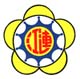 